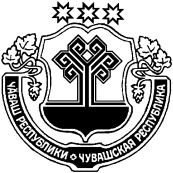 О муниципальной программе Янтиковского муниципального округа «Управление общественными финансами и муниципальным долгом Янтиковского муниципального округа» Администрация Янтиковского муниципального округа 
п о с т а н о в л я е т:Утвердить прилагаемую муниципальную программу Янтиковского муниципального округа «Управление общественными финансами и муниципальным долгом Янтиковского муниципального округа» (далее - Муниципальная программа).Признать утратившими силу:постановление администрации Янтиковского района Чувашской Республики от 31 января 2019 г. № 40 «О муниципальной программе Янтиковского района «Управление общественными финансами и муниципальным долгом Янтиковского района»;постановление администрации Янтиковского района Чувашской Республики от 27 ноября 2019 г. № 605 «О внесении изменений в муниципальную программу Янтиковского района «Управление общественными финансами и муниципальным долгом Янтиковского района»;постановление администрации Янтиковского района Чувашской Республики от 01 апреля 2020 г. № 166 «О внесении изменений в муниципальную программу Янтиковского района «Управление общественными финансами и муниципальным долгом Янтиковского района»;постановление администрации Янтиковского района Чувашской Республики от 04 сентября 2020 г. № 414 «О внесении изменений в муниципальную программу Янтиковского района «Управление общественными финансами и муниципальным долгом Янтиковского района»;постановление администрации Янтиковского района Чувашской Республики от 14 января 2021 г. № 3 «О внесении изменений в муниципальную программу Янтиковского района «Управление общественными финансами и муниципальным долгом Янтиковского района»;постановление администрации Янтиковского района Чувашской Республики от 11 августа 2021 г. № 431 «О внесении изменений в муниципальную программу Янтиковского района «Управление общественными финансами и муниципальным долгом Янтиковского района»;постановление администрации Янтиковского района Чувашской Республики от 20 декабря 2021 г. № 642 «О внесении изменений в муниципальную программу Янтиковского района «Управление общественными финансами и муниципальным долгом Янтиковского района»;постановление администрации Янтиковского района Чувашской Республики от 14 ноября 2022 г. № 412 «О внесении изменений в муниципальную программу Янтиковского района «Управление общественными финансами и муниципальным долгом Янтиковского района».2. Утвердить ответственным исполнителем Муниципальной программы финансовый отдел администрации Янтиковского муниципального округа Чувашской Республики.3. Финансовому отделу администрации Янтиковского муниципального округа Чувашской Республики при формировании проекта бюджета Янтиковского муниципального округа на очередной финансовый год и плановый период предусматривать бюджетные ассигнования на реализацию Муниципальной программы.4. Контроль за выполнением настоящего постановления возложить на начальника финансового отдела администрации Янтиковского муниципального округа Чувашской Республики А.Г. Сергеева.5. Настоящее постановление вступает в силу со дня его официального опубликования и распространяется на правоотношения, возникшие с 1 января 2023 года.Глава Янтиковского муниципального округа                                                                       В.Б. МихайловУТВЕРЖДЕНА
постановлением администрацииЯнтиковского муниципального округаот 23.03.2023 № 224Муниципальная программа
Янтиковского муниципального округа «Управление общественными финансами и муниципальным долгом Янтиковского муниципального округа»Паспорт
муниципальной программы Янтиковского муниципального округа «Управление общественными финансами и муниципальным долгом Янтиковского муниципального округа»Раздел I. Приоритеты Муниципальной политики в сфере реализации Муниципальной программы, цели, задачи, описание сроков и этапов реализации Муниципальной программыПриоритеты Муниципальной политики в сфере управления общественными финансами и муниципальным долгом Янтиковского муниципального округа определены Законом Чувашской Республики «О Стратегии социально-экономического развития Чувашской Республики до 2035 года», ежегодными посланиями Главы Чувашской Республики Государственному Совету Чувашской Республики, указами Главы Чувашской Республики об основных направлениях бюджетной политики Чувашской Республики на очередной финансовый год и плановый период, постановлениями администрации Янтиковского муниципального округа об основных направлениях бюджетной политики Янтиковского муниципального округа на очередной финансовый год и плановый периодОсновным стратегическим приоритетом Муниципальной политики в сфере управления общественными финансами, муниципальным долгом Янтиковского муниципального округа является эффективное использование бюджетных ресурсов для обеспечения динамичного развития экономики, повышения уровня жизни населения и формирования благоприятных условий жизнедеятельности в Янтиковском муниципальном округе.Приоритетными направлениями Муниципальной политики в сфере управления общественными финансами и муниципальным долгом Янтиковского муниципального округа являются:проведение ответственной бюджетной политики, способствующей обеспечению долгосрочной сбалансированности бюджета Янтиковского муниципального округа, созданию условий для ускорения темпов экономического роста, укреплению финансовой стабильности в Янтиковском муниципальном округе;обеспечение роста собственных доходов бюджетов Янтиковского муниципального округа, эффективное использование бюджетных ресурсов;формирование оптимальной структуры муниципального долга Янтиковского муниципального долга, позволяющей минимизировать расходы бюджета Янтиковского муниципального долга на его обслуживание.Муниципальная программа направлена на достижение следующих целей:обеспечение долгосрочной сбалансированности и устойчивости бюджета Янтиковского муниципального долга;повышение качества управления общественными финансами Янтиковского муниципального долга. предусматривается решение следующих задач:совершенствование бюджетного процесса, внедрение современных информационно-коммуникационных технологий в управление общественными финансами, повышение качества и социальной направленности бюджетного планирования;проведение ответственной бюджетной политики, способствующей обеспечению долгосрочной сбалансированности и устойчивости бюджета Янтиковского муниципального долга, росту собственных доходов бюджета Янтиковского муниципального долга;повышение эффективности использования средств бюджета Янтиковского муниципального долга, развитие гибкой и комплексной системы управления бюджетными расходами, увязанной с системой государственного стратегического управления;ориентация бюджетных расходов на достижение конечных социально-экономических результатов;эффективное управление муниципальным долгом Янтиковского муниципального округа, обеспечение своевременного исполнения долговых обязательств Янтиковского муниципального долга;оптимизация структуры и объема муниципального долга Янтиковского муниципального долга, расходов на его обслуживание, осуществление заимствований в пределах ограничений, установленных Бюджетным кодексом Российской Федерации, эффективное использование рыночных механизмов заимствований;обеспечение открытости и доступности информации об исполнении бюджета Янтиковского муниципального округа.Муниципальная программа будет реализовываться в 2023- 2035 годах в три этапа:1 этап - 2023 - 2025 годы;2 этап - 2026 - 2030 годы;3 этап - 2031 - 2035 годы.Каждый из этапов отличается условиями и факторами социально-экономического развития, а также приоритетами Муниципальной политики на республиканском уровне с учетом особенностей округа.В рамках 1 этапа будет продолжена реализация ранее начатых мероприятий, направленных на обеспечение финансовой устойчивости бюджета Янтиковского муниципального округа, а также ориентацию бюджетных расходов на достижение задач, определенных Указом Президента Российской Федерации от 7 мая 2018 г. №204 «О национальных целях и стратегических задачах развития Российской Федерации на период до 2024 года».На 2 и 3 этапах планируется продолжить работу по совершенствованию бюджетного процесса, повысить эффективность управления муниципальным долгом Янтиковского муниципального округа, обеспечить долгосрочную сбалансированность бюджета Янтиковского муниципального округа, создать условия для ускорения темпов экономического роста и укрепления финансовой стабильности в Янтиковском муниципальном округе.Состав целевых показателей (индикаторов) Муниципальной программы определен исходя из принципа необходимости и достаточности информации для характеристики достижения целей и решения задач, определенных Муниципальной программой. Такой подход использован также при определении состава целевых показателей (индикаторов) подпрограмм, включенных в состав Муниципальной программы (табл. 1).Таблица 1Сведения о целевых показателях (индикаторах) Муниципальной программы, подпрограмм Муниципальной программы и их значениях приведены в приложении №1 к Муниципальной программе.Перечень целевых показателей (индикаторов) носит открытый характер и предусматривает возможность их корректировки в случае потери информативности показателя (например, в связи с достижением его максимального значения), изменения приоритетов Муниципальной политики в сфере управления общественными финансами и муниципальным долгом Янтиковского муниципального округа, а также изменений законодательства Российской Федерации и законодательства Чувашской Республики, влияющих на расчет данных показателей.Раздел II. Обобщенная характеристика основных мероприятий подпрограмм Муниципальной программыДостижение целей и решение задач Муниципальной программы будут осуществляться в рамках реализации следующих подпрограмм Муниципальной программы: «Совершенствование бюджетной политики и обеспечение сбалансированности бюджета Янтиковского муниципального округа», «Повышение эффективности бюджетных расходов Янтиковского муниципального округа», «Обеспечение реализации муниципальной программы Янтиковского муниципального округа «Управление общественными финансами и муниципальным долгом Янтиковского муниципального округа».Подпрограмма «Совершенствование бюджетной политики и обеспечение сбалансированности бюджета Янтиковского муниципального округа» предусматривает выполнение шести основных мероприятий.Основное мероприятие 1. Развитие бюджетного планирования, формирование бюджета Янтиковского муниципального округа на очередной финансовый год и плановый период.Реализация данного мероприятия направлена на развитие бюджетного планирования, в том числе путем внедрения новых информационно-коммуникационных технологий в бюджетный процесс, адаптации программного обеспечения к изменениям бюджетной классификации, расширения сферы автоматизации финансовых расчетов в целях повышения их оперативности, а также развития отдельных элементов интегрированной системы управления общественными финансами в Янтиковском муниципальном округе.В рамках данного мероприятия Финансовым отделом будут проводиться анализ предложений органов местного самоуправления Янтиковского муниципального округа по бюджетным проектировкам, осуществление при необходимости согласительных процедур, формирование проекта решения Собрания депутатов Янтиковского муниципального округа о бюджете Янтиковского муниципального округа на очередной финансовый год и плановый период и внесение в него в установленном порядке изменений.Результатом реализации данного мероприятия является принятие решения Собрания депутатов Янтиковского муниципального округа о бюджете Янтиковского муниципального округа на очередной финансовый год и плановый период, обеспечивающего финансирование всех принятых расходных обязательств Янтиковского муниципального округа.Основное мероприятие 2. Повышение доходной базы, уточнение бюджета Янтиковского муниципального округа в ходе его исполнения с учетом поступлений доходов в бюджет Янтиковского муниципального округа.В рамках данного мероприятия предполагаются осуществление ежедневного мониторинга поступлений налоговых и неналоговых доходов в бюджет Янтиковского муниципального округа и проведение оценки достижения установленных показателей поступления доходов. Результаты анализа будут использоваться при принятии решений в сфере управления финансами.Одним из факторов увеличения доходной базы бюджета Янтиковского муниципального округа является совершенствование системы налоговых льгот. В связи с этим предусматриваются проведение анализа эффективности предоставляемых льгот по местным налогам, разработка предложений по их оптимизации и внесению соответствующих изменений в решение Собрания депутатов Янтиковского муниципального округа «О вопросах налогового регулирования в Янтиковском муниципальном округе, отнесенных законодательством Российской Федерации о налогах и сборах к ведению субъектов Российской Федерации».В ходе исполнения бюджета Янтиковского муниципального округа с учетом анализа поступлений в текущем году доходов в бюджет Янтиковского муниципального округа, а также эффективности освоения бюджетных средств предусматривается проведение работы по уточнению основных бюджетных параметров, объемов расходов бюджетных средств и разработке проектов решения Собрания депутатов Янтиковского муниципального округа о внесении изменений в решение Собрания депутатов Янтиковского муниципального округа о бюджете Янтиковского муниципального округа на очередной финансовый год и плановый период.Основное мероприятие 3. Организация исполнения и подготовка отчетов об исполнении бюджета Янтиковского муниципального округа.В рамках данного мероприятия предусматриваются реализация комплекса мер по организации исполнения бюджета Янтиковского муниципального округа, своевременное выполнение обязательств по исполнению судебных актов, решений налоговых органов о взыскании налога, сбора, страхового взноса, пеней и штрафов, предусматривающих обращение взыскания на средства бюджета Янтиковского муниципального округа, составление и представление Финансовым отделом бюджетной отчетности Янтиковского муниципального округа в администрацию Янтиковского муниципального округа, Контрольно-счетную палату Чувашской Республики и Министерство финансов Чувашской Республики.Основное мероприятие 4. Реализация мер по оптимизации муниципального долга Янтиковского муниципального округа и своевременному исполнению долговых обязательств.Данное мероприятие предусматривает осуществление комплекса мер, направленных на снижение долговой нагрузки на бюджет Янтиковского муниципального округа, обеспечение своевременного исполнения принятых долговых обязательств Янтиковского муниципального округа.В рамках реализации мероприятия планируются выработка стратегии заимствований, определение объемов привлечения кредитных средств с учетом влияния долговой нагрузки на бюджет, предельного объема предоставляемых муниципальных гарантий Янтиковского муниципального округа.Предусматриваются также обеспечение учета и регистрации всех долговых обязательств Янтиковского муниципального округа, осуществление всех платежей, связанных с обслуживанием и погашением долговых обязательств Янтиковского муниципального округа. По условным обязательствам, связанным с предоставлением муниципальных гарантий Янтиковского муниципального округа, будет осуществляться постоянный мониторинг хода исполнения обязательств принципалом, являющимся получателем Муниципальной гарантии Янтиковского муниципального округа.Основное мероприятие 5. Обеспечение долгосрочной устойчивости и сбалансированности бюджетной системы в Янтиковском муниципальном округе.Долгосрочная сбалансированность и устойчивость бюджетной системы являются важным условием сохранения макроэкономической стабильности в Чувашской Республике, обеспечения экономического роста, улучшения инвестиционного климата, повышения благосостояния населения.Необходимым условием развития бюджетного планирования на долгосрочную перспективу является повышение объективности прогнозов социально-экономического развития Янтиковского муниципального округа и реалистичности (консервативности) оценок, положенных в основу бюджетного планирования.В целях повышения скоординированности стратегического планирования социально-экономического развития и бюджетного планирования, обеспечения долгосрочной сбалансированности и устойчивости бюджетной системы в Янтиковском муниципальном округе предусматривается формирование бюджетного прогноза Янтиковского муниципального округа на долгосрочный период на основе прогноза социально-экономического развития Янтиковского муниципального округа на долгосрочный период.Повышению сбалансированности и устойчивости бюджетной системы в Янтиковском муниципальном округе будет способствовать также реализация Программы оздоровления муниципальных финансов Янтиковского муниципального округа.Подпрограмма «Повышение эффективности бюджетных расходов Янтиковского муниципального округа» предусматривает выполнение десяти основных мероприятий.Основное мероприятие 1. Совершенствование бюджетного процесса в условиях внедрения программно-целевых методов управления.Предусматриваются дальнейшее развитие и совершенствование механизмов программно-целевого управления, интеграция в муниципальные программы Янтиковского муниципального округа региональных проектов, направленных на реализацию национальных проектов (программ) и федеральных проектов, входящих в состав национальных проектов (программ), обозначенных Указом Президента Российской Федерации от 7 мая 2018 г. №204 «О национальных целях и стратегических задачах развития Российской Федерации на период до 2024 года».Одним из ключевых направлений работы является обеспечение применения передовых информационно-коммуникационных технологий в бюджетном процессе, в том числе разработка и внедрение новых программных продуктов, их совершенствование, формирование интегрированной системы управления общественными финансами в Янтиковском муниципальном округе. Внедрение технологий автоматизации финансовых расчетов, совершенствование процедур осуществления платежей позволят обеспечить оперативность и достоверность бюджетной отчетности, поддерживать в актуальном состоянии информационную базу, необходимую для эффективного управления общественными финансами.Основное мероприятие 2. Развитие системы внутреннего муниципального финансового контроля.Обеспечение своевременного и качественного контроля в финансово-бюджетной сфере является неотъемлемой частью работы, направленной на повышение эффективности бюджетных расходов. Предусматривается реализация мероприятий по развитию и дальнейшему совершенствованию системы внутреннего муниципального финансового контроля в Янтиковском муниципальном округе.Основное мероприятие 3. Повышение эффективности бюджетных расходов в условиях развития контрактной системы в сфере закупок товаров, работ, услуг для обеспечения нужд муниципальных нужд Янтиковского муниципального округа.Одно из приоритетных в ближайшей перспективе направлений организации работы по повышению эффективности бюджетных расходов связано с развитием контрактной системы в сфере закупок товаров, работ, услуг для обеспечения муниципальных нужд.В рамках данного основного мероприятия предусматривается проведение закупок товаров, работ, услуг на совместных конкурсах и аукционах в соответствии с Федеральным законом «О контрактной системе в сфере закупок товаров, работ, услуг для обеспечения государственных и муниципальных нужд».Основное мероприятие 4. Повышение эффективности бюджетных инвестиций.Проведение эффективной бюджетной политики предполагает повышение эффективности бюджетных расходов инвестиционного характера, что особенно важно в условиях дефицита бюджета Янтиковского муниципального округа.В рамках данного основного мероприятия предусматриваются проведение комплексной оценки инвестиционных проектов для включения их в проект муниципальной адресной инвестиционной программы в рамках формирования бюджета Янтиковского муниципального округа на очередной финансовый год и плановый период, мониторинг реализации муниципальной адресной инвестиционной программы, осуществление Муниципальной экспертизы проектной документации объектов капитального строительства, включающей проверку достоверности определения сметной стоимости строительства, реконструкции объектов капитального строительства в случаях, установленных частью 2 статьи 8.3 Градостроительного кодекса Российской Федерации, мониторинг заключения контрактов в разрезе объектов капитального строительства, включенных в муниципальную адресную инвестиционную программу.Основное мероприятие 5. Повышение эффективности деятельности органов местного самоуправления Янтиковского муниципального округа и муниципальных учреждений Янтиковского муниципального округа.В Янтиковском муниципальном округе создана правовая основа для осуществления регулярного мониторинга эффективности деятельности органов местного самоуправления в сфере управления общественными финансами. В рамках данного основного мероприятия предусматриваются проведение оценки качества финансового менеджмента главных распорядителей средств бюджета Янтиковского муниципального округа, дальнейшее развитие информационно-технологической и телекоммуникационной инфраструктуры в органах местного самоуправления Янтиковского муниципального округа, утверждение и доведение до муниципальных учреждений Янтиковского муниципального округа муниципальных заданий с учетом показателей качества оказания муниципальных услуг, осуществление нормативного финансирования оказания муниципальных услуг муниципальными учреждениями Янтиковского муниципального округа.Основное мероприятие 6. Развитие системы внешнего муниципального финансового контроля.В рамках данного мероприятия предусматривается реализация комплекса мероприятий по осуществлению контроля за соблюдением бюджетного законодательства Российской Федерации, регулирующего бюджетные правоотношения, в ходе формирования, исполнения бюджета Янтиковского муниципального округа, контроля за достоверностью, полнотой и соответствием нормативным требованиям составления и представления бюджетной отчетности главных администраторов бюджетных средств, контроля квартального и годового отчетов об исполнении бюджета Янтиковского муниципального округа, контрольных мероприятий по проверке законности, результативности (эффективности и экономности) использования средств бюджета Янтиковского муниципального округа, осуществлению аудита в сфере закупок товаров, работ, услуг для обеспечения нужд Янтиковского муниципального округа.Основное мероприятие 7. Обеспечение открытости и прозрачности общественных финансов Янтиковского муниципального округа.Предусматривается реализация комплекса мероприятий, направленных на повышение уровня информационной прозрачности деятельности органов местного самоуправления в сфере управления общественными финансами.Данное основное мероприятие включает работу по подготовке и размещению на Портале органов власти Янтиковского муниципального округа  в информационно-телекоммуникационной сети «Интернет» бюджета Янтиковского муниципального округа и отчета о его исполнении в доступной для граждан форме («бюджета для граждан»), размещение на данном портале информации о ходе реализации муниципальных программ Янтиковского муниципального округа, размещение информации о бюджете и бюджетном процессе на едином портале бюджетной системы Российской Федерации, размещение информации о деятельности муниципальных учреждений Янтиковского муниципального округа на официальном сайте Российской Федерации в информационно-телекоммуникационной сети «Интернет» www.bus.gov.ru, проведение конкурса проектов по представлению «бюджета для граждан».Основное мероприятие 8. Централизация функций органов местного самоуправления Янтиковского муниципального округа и муниципальных учреждений Янтиковского муниципального округа по ведению бюджетного и бухгалтерского учета и составлению отчетности.В рамках данного основного мероприятия в целях повышения качества ведения бюджетного и бухгалтерского учета, снижения расходов на его организацию предусматривается передача органами местного самоуправления Янтиковского муниципального округа, а также муниципальными учреждениями Янтиковского муниципального округа казенному учреждению Янтиковского муниципального округа «Централизованная бухгалтерия» Янтиковского муниципального округа (далее - КУ «Централизованная бухгалтерия») функций:по начислению физическим лицам выплат по оплате труда и иных выплат, а также связанных с ними обязательных платежей в бюджеты бюджетной системы Российской Федерации и их перечислению;по ведению бюджетного и бухгалтерского учета, включая составление и представление бюджетной отчетности, консолидированной отчетности бюджетных и автономных учреждений Янтиковского муниципального округа, иной обязательной отчетности, формируемой на основании данных бюджетного учета, обеспечению представления такой отчетности в соответствующие государственные (муниципальные) органы;по ведению бухгалтерского учета, включая составление и представление бухгалтерской (финансовой) отчетности, иной обязательной отчетности, формируемой на основании данных бухгалтерского учета, обеспечение представления такой отчетности в соответствующие государственные органы в случаях заключения договоров с бюджетными и автономными учреждениями Янтиковского муниципального округа об оказании услуг по ведению бухгалтерского учета.Раздел III. Обоснование объема финансовых ресурсов, необходимых для реализации Муниципальной программы (с расшифровкой по источникам финансирования, по этапам и годам реализации Муниципальной программы)Расходы на реализацию Муниципальной программы предусматриваются за счет средств федерального бюджета, республиканского бюджета Чувашской Республики и средств бюджета Янтиковского муниципального округа.При реализации Муниципальной программы в рамках управления муниципальным долгом Янтиковского муниципального округа будут использоваться различные рыночные механизмы, связанные с привлечением заемных средств для покрытия дефицита бюджета Янтиковского муниципального округа. Заимствования будут осуществляться в основном путем привлечения бюджетных кредитов из республиканского бюджета Чувашской Республики, в том числе на пополнение остатка средств на едином счете бюджета Янтиковского муниципального округа.Общий объем финансирования Муниципальной программы в 2023 - 2035 годах составляет 85644,5 тыс. рублей, в том числе за счет средств:федерального бюджета -12557,4 тыс. рублей;республиканского бюджета Чувашской Республики – 5092,7 тыс. рублей;бюджета Янтиковского муниципального округа – 67 994,4 тыс. рублей.Прогнозируемый объем финансирования Муниципальной программы на 1 этапе 23 865,5 тыс. рублей, в том числе:в 2023 году – 11 541,8 тыс. рублей;в 2024 году – 6 145,8 тыс. рублей;в 2025 году – 6 177,9 тыс. рублей, из них средства:федерального бюджета – 2 811,4 тыс. рублей, в том числе:в 2023 году – 894,3 тыс. рублей;в 2024 году – 942,5 тыс. рублей;в 2025 году – 974,6 тыс. рублей;республиканского бюджета Чувашской Республики – 5 092,7 тыс. рублей, в том числе:в 2023 году – 5 092,7 тыс. рублей;в 2024 году – 0,0 тыс. рублей;в 2025 году – 0,0 тыс. рублей;бюджета Янтиковского муниципального округа – 15 961,4 тыс. рублей, в том числе:в 2023 году – 5 554,8 тыс. рублей;в 2024 году – 5 203,3 тыс. рублей;в 2025 году – 5 203,3 тыс. рублей;В 2026-2030 годах – 30889,5 тыс. рублей, в 2031–2035 годах – 30 889,5 тыс. рублей Объемы финансирования Муниципальной программы подлежат ежегодному уточнению исходя из возможностей бюджетов всех уровней.Ресурсное обеспечение и прогнозная (справочная) оценка расходов за счет всех источников финансирования реализации Муниципальной программы приведены в приложении №2 к Муниципальной программе.Приложение  №1
к Муниципальной программе Янтиковского муниципального округа «Управление общественными
финансами и муниципальным долгом
Янтиковского муниципального округа»Сведения
о целевых показателях (индикаторах) муниципальной программы Янтиковского муниципального округа «Управление общественными финансами и муниципальным долгом Янтиковского муниципального округа» и их значенияхПриложение №2
к Муниципальной программе
Янтиковского муниципального округа «Управление общественными финансами и муниципальным
долгом Янтиковского муниципального округа»Ресурсное обеспечение и прогнозная (справочная) оценка расходов
за счет всех источников финансирования реализации муниципальной программы Янтиковского муниципального округа «Управление общественными финансами и муниципальным долгом Янтиковского муниципального округа»Приложение №3
к Муниципальной программе
Янтиковского муниципального округа «Управление общественными финансами
и муниципальным долгом
Янтиковского муниципального округа»Подпрограмма
«Совершенствование бюджетной политики и обеспечение сбалансированности бюджета Янтиковского муниципального округа» муниципальной программы Янтиковского муниципального округа «Управление общественными финансами и муниципальным долгом Янтиковского муниципального округа»Паспорт подпрограммыРаздел I. Приоритеты и цель подпрограммыПриоритеты Муниципальной политики в сфере реализации подпрограммы «Совершенствование бюджетной политики и обеспечение сбалансированности бюджета Янтиковского муниципального округа» Муниципальной программы (далее - подпрограмма) определены Законом Чувашской Республики «О Стратегии социально-экономического развития Чувашской Республики до 2035 года», указами Главы Чувашской Республики об основных направлениях бюджетной политики Чувашской Республики на очередной финансовый год и плановый период.Приоритетами подпрограммы являются проведение взвешенной бюджетной и долговой политики, позволяющей обеспечить в полном объеме финансирование всех принятых расходных обязательств, развитие доходного потенциала Янтиковского муниципального округа, поддержание безопасного уровня долговой нагрузки на бюджет Янтиковского муниципального округа.Целью подпрограммы является создание условий для обеспечения долгосрочной сбалансированности и повышения устойчивости бюджета Янтиковского муниципального округа.Достижению поставленной в подпрограмме цели способствует решение следующих задач:совершенствование бюджетной политики, создание прочной финансовой основы в рамках бюджетного планирования для социально-экономических преобразований, обеспечения социальных гарантий населению, развития общественной инфраструктуры;обеспечение роста собственных доходов бюджета Янтиковского муниципального округа, рациональное использование механизма предоставления налоговых льгот;рационализация структуры расходов и эффективное использование средств бюджета Янтиковского муниципального округа, концентрация бюджетных инвестиций на приоритетных направлениях социально-экономического развития Янтиковского муниципального округа;обеспечение долговой устойчивости Янтиковского муниципального округа, проведение ответственной долговой политики, снижение бюджетных рисков, связанных с долговой нагрузкой на бюджет Янтиковского муниципального округа;развитие долгосрочного и среднесрочного бюджетного планирования в увязке со стратегическим планированием и прогнозами социально-экономического развития Янтиковского муниципального округа на долгосрочный период;эффективное управление муниципальным долгом Янтиковского муниципального округа, недопущение образования просроченной задолженности по долговым обязательствам Янтиковского муниципального округа.Раздел II. Перечень и сведения о целевых показателях (индикаторах) подпрограммы с расшифровкой плановых значений по годам ее реализацииСостав целевых показателей (индикаторов) подпрограммы определен исходя из необходимости достижения цели и решения задач подпрограммы. Целевыми показателями (индикаторами) подпрограммы являются:темп роста налоговых и неналоговых доходов бюджета Янтиковского муниципального округа (к предыдущему году);доля просроченной задолженности по бюджетным кредитам, предоставленным из республиканского бюджета Чувашской Республики, в общем объеме задолженности по бюджетным кредитам, предоставленным из республиканского бюджета Чувашской Республики;доля расходов на обслуживание муниципального долга Янтиковского муниципального округа в объеме расходов бюджета Янтиковского муниципального округа, за исключением объема расходов, которые осуществляются за счет субвенций, предоставляемых из бюджетов бюджетной системы Российской Федерации;темп роста налоговых и неналоговых доходов бюджета Янтиковского муниципального округа (к прогнозу кассовых поступлений по налоговым и неналоговым доходам бюджета Янтиковского муниципального округа на квартал);исполнение прогноза кассовых выплат бюджета Янтиковского муниципального округа;обеспечение объема средств из бюджета Янтиковского муниципального округа в целях сохранения установленных указами Президента Российской Федерации от 7 мая 2012 г. N 597, от 1 июня 2012 г. №761, от 28 декабря 2012 г. №1688 целевых показателей повышения оплаты труда работников в сфере образования, культуры;отсутствие просроченной кредиторской задолженности бюджета Янтиковского муниципального округа и бюджетных и автономных учреждений Янтиковского муниципального округа, источником финансового обеспечения деятельности которых являются средства бюджета Янтиковского муниципального округа, в части расходов на оплату труда, уплату взносов по обязательному социальному страхованию на выплаты по оплате труда работников и иные выплаты работникам, а также обеспечение мер социальной поддержки отдельных категорий граждан, выплаты на обязательное медицинское страхование неработающего населения;объем просроченной кредиторской задолженности муниципальных бюджетных и автономных учреждений в сфере образования;объем просроченной кредиторской задолженности муниципальных бюджетных и автономных учреждений в сфере физической культуры и спорта;объем просроченной кредиторской задолженности по оплате труда работников органов местного самоуправления, замещающих муниципальные должности и должности муниципальной службы.объем просроченной кредиторской задолженности муниципальных бюджетных и автономных учреждений в сфере культуры;объем просроченной кредиторской задолженности по оплате труда работников бюджетной сферы и начислениям на выплаты по оплате труда, оплате коммунальных услуг и уплате налогов муниципальными учреждениями.В результате реализации мероприятий подпрограммы ожидается достижение к 2036 году следующих целевых показателей (индикаторов):темп роста налоговых и неналоговых доходов бюджета Янтиковского муниципального округа (к предыдущему году):в 2023 году - 103,5 процента;в 2024 году - 103,5 процента;в 2025 году - 105,6 процента;в 2030 году - 108,7 процентов;в 2035 году - 110,5 процентов;доля просроченной задолженности по бюджетным кредитам, предоставленным из республиканского бюджета Чувашской Республики, в общем объеме задолженности по бюджетным кредитам, предоставленным из республиканского бюджета Чувашской Республики:в 2023 году - 0,0 процента;в 2024 году - 0,0 процента;в 2025 году - 0,0 процента;в 2030 году - 0,0 процента;в 2035 году - 0,0 процента;доля расходов на обслуживание муниципального долга Янтиковского муниципального округа в объеме расходов бюджета Янтиковского муниципального округа, за исключением объема расходов, которые осуществляются за счет субвенций, предоставляемых из бюджетов бюджетной системы Российской Федерации:в 2023 году - 0,0 процентов;в 2024 году - 0,0 процентов;в 2025 году - 0,0 процентов;в 2030 году - 0,0 процентов;в 2035 году - 0,0 процентов;темп роста налоговых и неналоговых доходов бюджета Янтиковского муниципального округа (к прогнозу кассовых поступлений по налоговым и неналоговым доходам бюджета Янтиковского муниципального округа на квартал):в 2023 году - 100,0 процента;в 2024 году - 100,0 процента;в 2025 году - 100,0 процента;в 2030 году - 100,0 процента;в 2035 году - 100,0 процента;исполнение прогноза кассовых выплат бюджета Янтиковского муниципального округа:в 2023 году - 90,0 процента;в 2024 году - 90,0 процента;в 2025 году - 90,0 процента;в 2030 году - 90,0 процента;в 2035 году - 90,0 процента;обеспечение объема средств из бюджета Янтиковского муниципального округа в целях сохранения установленных указами Президента Российской Федерации от 7 мая 2012 г. №597, от 1 июня 2012 г. №761, от 28 декабря 2012 г. №1688 целевых показателей повышения оплаты труда работников в сфере образования и культуры:в 2023 году - 100,0 процента;в 2024 году - 100,0 процента;в 2025 году - 100,0 процента;в 2030 году - 100,0 процента;в 2035 году - 100,0 процента;отсутствие просроченной кредиторской задолженности бюджета Янтиковского муниципального округа и бюджетных и автономных учреждений Янтиковского муниципального округа, источником финансового обеспечения деятельности которых являются средства бюджета Янтиковского муниципального округа, в части расходов на оплату труда, уплату взносов по обязательному социальному страхованию на выплаты по оплате труда работников и иные выплаты работникам, а также обеспечение мер социальной поддержки отдельных категорий граждан, выплаты на обязательное медицинское страхование неработающего населения:в 2023 году - 100,0 процента;в 2024 году - 100,0 процента;в 2025 году - 100,0 процента;в 2030 году - 100,0 процента;в 2035 году - 100,0 процента;объем просроченной кредиторской задолженности муниципальных бюджетных и автономных учреждений в сфере образования в 2023 году - 0,0 тыс. рублей;объем просроченной кредиторской задолженности муниципальных бюджетных и автономных учреждений в сфере физической культуры и спорта в 2023 году - 0,0 тыс. рублей;объем просроченной кредиторской задолженности муниципальных бюджетных и автономных учреждений в сфере культуры в 2023 году - 0,0 тыс. рублей;объем просроченной кредиторской задолженности по оплате труда работников бюджетной сферы и начислениям на выплаты по оплате труда, оплате коммунальных услуг и уплате налогов муниципальными учреждениями в 2023 году - 0,0 тыс. рублей;объем просроченной кредиторской задолженности по оплате труда работников органов местного самоуправления, замещающих муниципальные должности и должности муниципальной службы, в 2013 году - 0,0 тыс. рублей.Раздел III. Характеристики основных мероприятий, мероприятий подпрограммы с указанием сроков и этапов их реализацииОсновные мероприятия подпрограммы направлены на достижение поставленной цели и решение задач подпрограммы и Муниципальной программы в целом.Подпрограмма объединяет шесть основных мероприятий.Основное мероприятие 1. Развитие бюджетного планирования, формирование бюджета Янтиковского муниципального округа на очередной финансовый год и плановый периодМероприятие 1.1. Разработка бюджетных проектировок и направление их органам местного самоуправления Янтиковского муниципального округа.В рамках данного мероприятия в соответствии с основными направлениями бюджетной и налоговой политики Янтиковского муниципального округа на очередной финансовый год и плановый период, на основании одобренного администрацией Янтиковского муниципального округа прогноза социально-экономического развития Янтиковского муниципального округа на очередной финансовый год и плановый период предусматриваются разработка основных характеристик бюджета Янтиковского муниципального округа, а также распределение расходов бюджета Янтиковского муниципального округа на исполнение действующих и принимаемых расходных обязательств на очередной финансовый год и плановый период в соответствии с бюджетной классификацией Российской Федерации.В срок, установленный Порядком составления проектов бюджета Янтиковского муниципального округа на очередной финансовый год и плановый период (далее - Порядок составления бюджета), Финансовый отдел направляет бюджетные проектировки органам местного самоуправления Янтиковского муниципального округа для распределения между конкретными получателями средств бюджета Янтиковского муниципального округа.Мероприятие 1.2. Резервный фонд администрации Янтиковского муниципального округа.В целях финансового обеспечения расходов непредвиденного характера (в связи с чрезвычайными ситуациями, катастрофами и т.п.) ежегодно в составе расходов бюджета Янтиковского муниципального округа на очередной финансовый год и плановый период формируется резервный фонд администрации Янтиковского муниципального округа.Использование средств резервного фонда администрации Янтиковского муниципального округа осуществляется в соответствии с Положением о порядке использования средств резервного фонда Кабинета администрации Янтиковского муниципального округа, на основании решений администрации Янтиковского муниципального округа о выделении органам местного самоуправления средств резервного фонда администрации Янтиковского муниципального округа на осуществление непредвиденных мероприятий.Результатом реализации данного мероприятия является оперативное финансовое обеспечение возникающих непредвиденных расходных обязательств Янтиковского муниципального округа, в том числе по проведению аварийно-восстановительных работ и иных мероприятий, связанных с ликвидацией последствий стихийных бедствий и других чрезвычайных ситуаций.Мероприятие 1.3. Анализ предложений органов местного самоуправления Янтиковского муниципального округа по бюджетным проектировкам и подготовка проекта решения Собрания депутатов Янтиковского муниципального округа Янтиковского муниципального округа о бюджете Янтиковского муниципального округа на очередной финансовый год и плановый период.Данным мероприятием предусмотрено представление субъектами бюджетного планирования - органами местного самоуправления  Янтиковского муниципального округа в Финансовый отдел предложений о распределении предельных объемов бюджетного финансирования на очередной финансовый год и плановый период в соответствии с бюджетной классификацией Российской Федерации между получателями бюджетных средств в срок, установленный Порядком составления бюджета.Кроме того, планируется представление Отделом экономики, земельных и имущественных отношений в Финансовый отдел в сроки, установленные Порядком составления бюджета, проектов распределения бюджетных ассигнований на реализацию муниципальных программ Янтиковского муниципального округа в рамках предельных объемов бюджетных ассигнований, доведенных администрацией Янтиковского муниципального округа, а также предварительных итогов социально-экономического развития Янтиковского муниципального округа за истекший период текущего финансового года и ожидаемых итогов социально-экономического развития Янтиковского муниципального округа за текущий финансовый год.Мероприятием предусматриваются проведение анализа обоснованности предложений органов местного самоуправления Янтиковского муниципального округа по бюджетным проектировкам, осуществление при необходимости согласительных процедур и подготовка проекта решения Собрания депутатов Янтиковского муниципального округа о бюджете Янтиковского муниципального округа на очередной финансовый год и плановый период, документов и материалов к нему.После проведения согласования решения Собрания депутатов Янтиковского муниципального округа о бюджете Янтиковского муниципального округа с органами местного самоуправления Янтиковского муниципального округа планируется его внесение на рассмотрение в администрацию Янтиковского муниципального округа.Мероприятие 1.4. Проведение в Собрании депутатов Янтиковского муниципального округа работы, связанной с рассмотрением проекта решения Собрания депутатов Янтиковского муниципального округа о бюджете Янтиковского муниципального округа на очередной финансовый год и плановый период.Данным мероприятием предусматривается, что после одобрения проекта решения Собрания депутатов Янтиковского муниципального округа о бюджете Янтиковского муниципального округа на очередной финансовый год и плановый период администрацией Янтиковского муниципального округа и внесения его главой Янтиковского муниципального округа на рассмотрение в Собрание депутатов Янтиковского муниципального округа проводится работа по разъяснению положений указанного проекта решения и его рассмотрению в Собрании депутатов Янтиковского муниципального округа.При этом в соответствии с решением Собрания депутатов Янтиковского муниципального округа «О регулировании бюджетных правоотношений в Янтиковском муниципальном округе» осуществляются представление проекта решения Собрания депутатов Янтиковского муниципального округа о бюджете Янтиковского муниципального округа на очередной финансовый год и плановый период на публичных слушаниях, на заседаниях комиссии Собрания депутатов Янтиковского муниципального округа, на заседании Собрания депутатов Янтиковского муниципального округа, рассмотрение заключений на указанный проект решения Контрольно-счетной палаты Чувашской Республики, поправок к решению, внесенных депутатами Собрания депутатов Янтиковского муниципального округа, участие в работе рабочих групп и согласительных комиссий.Результатом реализации данного мероприятия является принятие решения Собрания депутатов Янтиковского муниципального округа о бюджете Янтиковского муниципального округа на очередной финансовый год и плановый период.Основное мероприятие 2. Повышение доходной базы, уточнение бюджета Янтиковского муниципального округа в ходе его исполнения с учетом поступлений доходов в бюджет Янтиковского муниципального округа.Мероприятие 2.1. Анализ поступлений доходов в бюджет Янтиковского муниципального округа и предоставляемых налоговых льгот.В рамках выполнения данного мероприятия предполагаются осуществление ежедневного мониторинга поступлений налоговых и неналоговых доходов в бюджет Янтиковского муниципального округа и проведение аналитических расчетов в части исполнения по доходам бюджета Янтиковского муниципального округа. Результаты проведенного анализа используются при принятии оперативных управленческих решений, связанных с укреплением доходной базы бюджета Янтиковского муниципального округа, планированием и осуществлением расходов бюджета, а также привлечением заемных средств в случае недостаточности собственных доходных источников.Предусматривается также проведение ежемесячного анализа задолженности по местным налогам на основании данных форм статистической налоговой отчетности, утвержденных приказами Федеральной налоговой службы.В рамках работы межведомственных комиссий планируется осуществление взаимодействия с крупными экономически и социально значимыми организациями в Янтиковском муниципальном округе в целях обеспечения своевременного и полного выполнения ими налоговых обязательств. Предполагается также взаимодействие с органами местного самоуправления Янтиковского муниципального округа, проводящими совместно с Управлением Федеральной налоговой службы по Чувашской Республике, правоохранительными органами мониторинг деятельности организаций, находящихся в предбанкротном состоянии, с целью пресечения фактов преднамеренного и фиктивного банкротства.Одним из направлений политики в области повышения доходной базы бюджета Янтиковского муниципального округа станет оптимизация существующей системы налоговых льгот.Регулярное проведение анализа эффективности налоговых льгот является важным элементом бюджетной и налоговой политики, поскольку увеличение количества предоставляемых налоговых льгот при отсутствии сведений об их результативности не только может привести к росту выпадающих доходов бюджетной системы, но и дискредитирует саму идею предоставления налоговых льгот. Несмотря на то, что предоставление налоговых льгот напрямую не влечет расходования бюджетных средств, оно снижает доходы бюджета.В связи с этим в рамках данного мероприятия планируется ежегодно проводить анализ эффективности предоставления налоговых льгот по местным налогам, зачисляемым в бюджет Янтиковского муниципального округа, разрабатывать при необходимости предложения по их оптимизации и внесению соответствующих изменений в решение Собрания депутатов Янтиковского муниципального округа «О вопросах налогового регулирования в Янтиковском муниципальном округа, отнесенных законодательством Российской Федерации о налогах и сборах к ведению субъектов Российской Федерации".Мероприятие 2.2. Подготовка проектов решения о внесении изменений в решение Собрания депутатов Янтиковского муниципального округа о бюджете Янтиковского муниципального округа на очередной финансовый год и плановый период.Мероприятием предусматривается проведение работы по уточнению бюджетных параметров и разработке проектов решений о внесении изменений в решение Собрания депутатов Янтиковского муниципального округа на очередной финансовый год и плановый период в ходе исполнения бюджета Янтиковского муниципального округа с учетом поступлений в текущем году доходов в бюджет.В рамках бюджетного процесса на основании принятых нормативных правовых актов Янтиковского муниципального округа, предложений органов местного самоуправления Янтиковского муниципального округа, а также с учетом поступления средств из республиканского бюджета Чувашской Республики, необходимости соблюдения ограничений, установленных Бюджетным кодексом Российской Федерации, Финансовым отделом осуществляются подготовка проекта решения Собрания депутатов Янтиковского муниципального округа о внесении изменений в решение Собрания депутатов Янтиковского муниципального округа о бюджете Янтиковского муниципального округа на очередной финансовый год и плановый период, его согласование с органами местного самоуправления Янтиковского муниципального округа и представление на рассмотрение в администрацию Янтиковского муниципального округа.После одобрения проекта решения Собрания депутатов Янтиковского муниципального округа о внесении изменений в решение Собрания депутатов Янтиковского муниципального округа о бюджете Янтиковского муниципального округа на очередной финансовый год и плановый период администрацией Янтиковского муниципального округа и внесения его главой Янтиковского муниципального округа на рассмотрение в Собрание депутатов Янтиковского муниципального округа Финансовый отдел проводит работу по разъяснению положений указанного проекта решения и участвует в его рассмотрении в Собрании депутатов Янтиковского муниципального округа.Результатом реализации данного мероприятия является принятие решения Собрания депутатов Янтиковского муниципального округа о внесении изменений в решение Собрания депутатов Янтиковского муниципального округа о бюджете Янтиковского муниципального округа на очередной финансовый год и плановый период.Основное мероприятие 3. Организация исполнения и подготовка отчетов об исполнении бюджета Янтиковского муниципального округа.Мероприятие 3.1. Организация исполнения бюджета Янтиковского муниципального округа.Данным мероприятием предусматривается реализация комплекса мер по организации исполнения бюджета Янтиковского муниципального округа, включающего:составление и ведение сводной бюджетной росписи бюджета Янтиковского муниципального округа;доведение лимитов бюджетных обязательств (предельных объемов финансирования) до главных распорядителей (распорядителей) и получателей средств бюджета Янтиковского муниципального округа;составление и ведение кассового плана, представляющего собой прогноз поступлений в бюджет Янтиковского муниципального округа и перечислений из бюджета Янтиковского муниципального округа в текущем финансовом году;организацию исполнения бюджета по доходам, расходам и источникам финансирования дефицита бюджета;учет операций по исполнению бюджета Янтиковского муниципального округа, обеспечение исполнения бюджетных обязательств.В рамках реализации данного мероприятия осуществляется разработка (корректировка) нормативных правовых актов Янтиковского муниципального округа, регламентирующих организацию исполнения бюджета Янтиковского муниципального округа.Мероприятие 3.2. Прочие выплаты по обязательствам Янтиковского муниципального округа.В рамках данного мероприятия предусматривается реализация мер по исполнению судебных актов, решений налоговых органов о взыскании налога, сбора, страхового взноса, пеней и штрафов, предусматривающих обращение взыскания на средства бюджета Янтиковского муниципального округа, в том числе по искам о возмещении вреда, причиненного гражданину или юридическому лицу в результате незаконных действий (бездействия) органов местного самоуправления Янтиковского муниципального округа либо должностных лиц этих органов, по искам по денежным обязательствам казенных учреждений Янтиковского муниципального округа.Исполнение судебных актов, решений налоговых органов о взыскании налога, сбора, страхового взноса, пеней и штрафов, предусматривающих обращение взыскания на средства бюджета Янтиковского муниципального округа, будет осуществляться в соответствии с порядком, установленным статьями 242.1, 242.2, 242.4 и 242.6 Бюджетного кодекса Российской Федерации.Результатом реализации данного мероприятия является перечисление средств бюджета Янтиковского муниципального округа для исполнения принятых судебных актов и решений налогового органа о взыскании налога, сбора, страхового взноса, пеней и штрафов по подлежащим удовлетворению искам о взыскании денежных средств за счет казны Янтиковского муниципального округа.Мероприятие 3.3. Составление и представление бюджетной отчетности Янтиковского муниципального округаВ рамках выполнения данного мероприятия предусматриваются составление и представление бюджетной отчетности Янтиковского муниципального округа Финансовым отделом в администрацию Янтиковского муниципального округа.В соответствии с решением Собрания депутатов Янтиковского муниципального округа «О регулировании бюджетных правоотношений в Янтиковском муниципальном округе Чувашской Республики» отчет об исполнении бюджета Янтиковского муниципального округа за I квартал, полугодие и девять месяцев текущего финансового года утверждается администрацией Янтиковского муниципального округа и направляется в Собрание депутатов Янтиковского муниципального округа  и Контрольно-счетную палату Чувашской Республики. Годовой отчет об исполнении бюджета Янтиковского муниципального округа подлежит рассмотрению Собранием депутатов Янтиковского муниципального округа и утверждению решением Собрания депутатов Янтиковского муниципального округа.В рамках реализации мероприятия осуществляются подготовка проекта решения Собрания депутатов Янтиковского муниципального округа об исполнении бюджета Янтиковского муниципального округа за отчетный финансовый год, иных документов, предусмотренных решением Собрания депутатов Янтиковского муниципального округа «О регулировании бюджетных правоотношений в Янтиковском муниципальном округе Чувашской Республики», согласование решения со структурными подразделениями администрации Янтиковского муниципального округа, представление на рассмотрение в администрацию Янтиковского муниципального округа с последующим внесением в Собрание депутатов Янтиковского муниципального округа.В рамках рассмотрения годового отчета об исполнении бюджета Янтиковского муниципального округа в Собрание депутатов Янтиковского муниципального округа планируются участие в публичных слушаниях, работе комиссий Собрания депутатов Янтиковского муниципального округа, представление доклада об исполнении бюджета Янтиковского муниципального округа на Собрании депутатов Янтиковского муниципального округа.В целях обеспечения прозрачности и доступности информации об исполнении бюджета Янтиковского муниципального округа сведения об исполнении бюджета Янтиковского муниципального округа предполагается ежеквартально размещать на официальном сайте администрации Янтиковского муниципального округа на Портале органов власти Чувашской Республики в информационно-телекоммуникационной сети «Интернет.Кроме того, в сроки, установленные Министерством финансов Чувашской Республики, предусматриваются подготовка и направление в Министерство финансов Чувашской Республики ежемесячного отчета об исполнении бюджета Янтиковского муниципального округа.Основное мероприятие 4. Реализация мер по оптимизации муниципального долга Янтиковского муниципального округа и своевременному исполнению долговых обязательств.Мероприятие 4.1. Анализ объема и структуры муниципального долга Янтиковского муниципального округа и осуществление мер по его оптимизации.В соответствии с Бюджетным кодексом Российской Федерации и решением Собрания депутатов Янтиковского муниципального округа «О регулировании бюджетных правоотношений в Янтиковском муниципальном округе Чувашской Республике» при реализации данного мероприятия в рамках бюджетного процесса предусматривается разработка проектов программы муниципальных внутренних заимствований Янтиковского муниципального округа на очередной финансовый год и плановый период и программы муниципальных гарантий Янтиковского муниципального округа в валюте Российской Федерации на очередной финансовый год и плановый период. Процесс планирования прямых и условных долговых обязательств Янтиковского муниципального округа включает:проведение анализа объема и структуры муниципального долга Янтиковского муниципального округа, возможных направлений его оптимизации;планирование бюджетных ассигнований, необходимых для погашения действующих долговых обязательств;планирование объемов привлечения новых долговых обязательств.При планировании объемов привлечения новых долговых обязательств в обязательном порядке учитываются установленные Бюджетным кодексом Российской Федерации ограничения по предельному объему заимствований, верхнему пределу муниципального долга муниципальных округов, расходам на его обслуживание.В качестве исходной информации для планирования долговых обязательств Янтиковского муниципального округа принимаются:прогноз основных макроэкономических показателей развития Янтиковского муниципального округа;прогноз поступлений доходов в бюджет Янтиковского муниципального округа, в том числе прогноз поступлений от продажи акций и иных форм участия в капитале, уменьшенных на размер выплат на их приобретение, находящихся в Муниципальной собственности Янтиковского муниципального округа;прогнозируемая потребность в расходах бюджета Янтиковского муниципального округа, в том числе потребность в бюджетных инвестициях;сведения о действующих долговых обязательствах, сроках и объемах их погашения.На основе указанной информации на очередной финансовый год и плановый период вырабатывается стратегия заимствований, определяются объемы привлечения новых долговых обязательств с учетом влияния долговой нагрузки на бюджет, предельный объем предоставляемых муниципальных гарантий Янтиковского муниципального округа, планируется структура муниципального долга Янтиковского муниципального округа.В результате реализации мероприятия формируются проекты:программы муниципальных внутренних заимствований Янтиковского муниципального округа на очередной финансовый год и плановый период;программы муниципальных гарантий Янтиковского муниципального округа в валюте Российской Федерации на очередной финансовый год и плановый период.Мероприятие 4.2. Ведение Муниципальной долговой книги Янтиковского муниципального округа.В рамках выполнения данного мероприятия предусматривается обеспечение учета и регистрации всех долговых обязательств Янтиковского муниципального округа в Муниципальной долговой книге Янтиковского муниципального округа.Реализация данного мероприятия направлена на формирование актуальной информационной базы о принятых долговых обязательствах и их исполнении, необходимой для принятия оперативных управленческих решений по управлению муниципальным долгом Янтиковского муниципального округа и обеспечению своевременного исполнения долговых обязательств Янтиковского муниципального округа.В соответствии с решением Собрания депутатов Янтиковского муниципального округа «О регулировании бюджетных правоотношений в Янтиковском муниципальном округе Чувашской Республике» муниципальную долговую книгу Янтиковского муниципального округа ведет Финансовый отдел.В Муниципальной долговой книге Янтиковского муниципального округа обеспечивается учет долговых обязательств Янтиковского муниципального округа по:муниципальным ценным бумагам Янтиковского муниципального округа;бюджетным кредитам, привлеченным в бюджет Янтиковского муниципального округа из других бюджетов бюджетной системы Российской Федерации;кредитам, привлеченным Янтиковским муниципальным округом от кредитных организаций;муниципальным гарантиям Янтиковского муниципального округа.Мероприятие 4.3. Погашение муниципального долга Янтиковского муниципального округа.Выполнение данного мероприятия направлено на осуществление всех платежей, связанных с погашением долговых обязательств Янтиковского муниципального округа, строго в соответствии с принятыми обязательствами и графиками платежей, предусмотренными соответствующими договорами (соглашениями).Реализация мероприятия включает обеспечение своевременного погашения:муниципальных облигаций Янтиковского муниципального округа в даты, установленные решениями об эмиссии соответствующих выпусков облигаций;бюджетных кредитов, привлеченных в бюджет Янтиковского муниципального округа из республиканского бюджета Чувашской Республики;кредитов, привлеченных Янтиковским муниципальным округом от кредитных организаций.Погашение основного долга по долговым обязательствам Янтиковского муниципального округа производится за счет источников финансирования дефицита бюджета Янтиковского муниципального округа.Результатом реализации данного мероприятия является своевременное осуществление платежей в счет погашения муниципального долга Янтиковского муниципального округа.Мероприятие 4.4. Процентные платежи по муниципальному долгу Янтиковского муниципального округа.Данным мероприятием предусматривается обеспечение выплаты процентных платежей по долговым обязательствам Янтиковского муниципального округа в сроки, установленные заключенными договорами (соглашениями).Реализация мероприятия предполагает своевременную уплату:купонного дохода по облигациям Янтиковского муниципального округа в даты, установленные решениями об эмиссии соответствующих выпусков облигаций;процентов по бюджетным кредитам, привлеченным в бюджет Янтиковского муниципального округа из республиканского бюджета Чувашской Республики;процентов по кредитам, привлеченным Янтиковским муниципальным округом от кредитных организаций.Результатом выполнения данного мероприятия является своевременное перечисление средств бюджета Янтиковского муниципального округа в счет уплаты процентных платежей по долговым обязательствам Янтиковского муниципального округа.Мероприятие 4.5. Выполнение обязательств по выплате агентских комиссий и вознаграждения.В рамках данного мероприятия планируется обеспечение своевременной выплаты агентских комиссий и вознаграждения по долговым обязательствам Янтиковского муниципального округа.Мероприятие включает осуществление расходов на комиссионное вознаграждение уполномоченному агенту за размещение выпуска муниципальных облигаций Янтиковского муниципального округа, вознаграждение бирже за допуск муниципальных облигаций Янтиковского муниципального округа к размещению, включение данных облигаций в котировальный список и их поддержание в котировальном списке, вознаграждение за услуги депозитария по хранению и обслуживанию выпуска муниципальных облигаций Янтиковского муниципального округа и другие комиссионные расходы согласно заключенным договорам (соглашениям).Результатом реализации мероприятия является своевременное перечисление средств бюджета Янтиковского муниципального округа в счет выплаты агентских комиссий и вознаграждения по долговым обязательствам Янтиковского муниципального округа.Мероприятие 4.6. Муниципальные гарантии Янтиковского муниципального округа.Данное мероприятие предусматривает реализацию мер по финансовому обеспечению возможного исполнения муниципальных гарантий Янтиковского муниципального округа за счет бюджетных средств.По обязательствам, связанным с предоставлением муниципальных гарантий Янтиковского муниципального округа, осуществляется мониторинг хода исполнения обязательств принципалом (получателем Муниципальной гарантии). В случае неисполнения им своих обязательств при предъявлении кредитором требований к гаранту в соответствии с условиями заключенного договора о предоставлении Муниципальной гарантии Янтиковского муниципального округа исполнение гарантии осуществляется за счет средств бюджета Янтиковского муниципального округа. При предоставлении гарантии с правом регрессного требования в случае исполнения гарантии за счет бюджетных средств к принципалу предъявляются требования об уплате соответствующей суммы в бюджет Янтиковского муниципального округа.Исполнение Муниципальной гарантии Янтиковского муниципального округа в случае неисполнения обязательств принципалом осуществляется за счет средств бюджета Янтиковского муниципального округа при предоставлении гарантии без права регрессного требования и за счет источников финансирования дефицита бюджета Янтиковского муниципального округа при предоставлении гарантии с правом регрессного требования.Результатом реализации данного мероприятия является исполнение обязательств перед кредитором по предоставленной Муниципальной гарантии Янтиковского муниципального округа.Основное мероприятие 5. Обеспечение долгосрочной устойчивости и сбалансированности бюджетной системы в Янтиковском муниципальном округе.Мероприятие 6.1. Разработка (корректировка) бюджетного прогноза Янтиковского муниципального округа на долгосрочный период.Данное мероприятие направлено на повышение скоординированности стратегического планирования социально-экономического развития и бюджетного планирования, обеспечение долгосрочной сбалансированности и устойчивости бюджета Янтиковского муниципального округа.Разработка бюджетного прогноза Янтиковского муниципального округа на долгосрочный период осуществляется Финансовым отделом на основе прогноза социально-экономического развития Янтиковского муниципального округа на долгосрочный период.Бюджетный прогноз Янтиковского муниципального округа на долгосрочный период разрабатывается каждые шесть лет на срок, соответствующий периоду действия прогноза социально-экономического развития Янтиковского муниципального округа на долгосрочный период, но не менее чем на 12 лет, содержит цели, задачи и основные направления налоговой, бюджетной и долговой политики в долгосрочном периоде, прогноз основных характеристик бюджета Янтиковского муниципального округа с учетом выбранного сценария, включающих в себя основные параметры доходов, расходов, дефицита (профицита) бюджета Янтиковского муниципального округа, сведения об объемах муниципального долга Янтиковского муниципального округа.В бюджетном прогнозе Янтиковского муниципального округа на долгосрочный период предусматриваются показатели финансового обеспечения муниципальных программ Янтиковского муниципального округа на период их действия, что способствует проведению ответственными исполнителями указанных программ аналитической работы по выявлению возможных резервов для перераспределения бюджетных ассигнований и повышению эффективности бюджетных расходов на реализацию муниципальных программ Янтиковского муниципального округа.Предусматривается также осуществлять ежегодную корректировку бюджетного прогноза Янтиковского муниципального округа на долгосрочный период при разработке проекта бюджета Янтиковского муниципального округа на очередной финансовый год и плановый период.Мероприятие 5.2. Формирование сбалансированного бюджета Янтиковского муниципального округа на очередной финансовый год и плановый период, обеспечивающего поддержание безопасного уровня муниципального долга Янтиковского муниципального округа.В рамках данного мероприятия предусматривается формирование сбалансированного бюджета Янтиковского муниципального округа на очередной финансовый год и плановый период с учетом ограничений, установленных Бюджетным кодексом Российской Федерации.Результатом реализации данного мероприятия должно стать соответствие решения Собрания депутатов Янтиковского муниципального долга о бюджете Янтиковского муниципального округа на очередной финансовый год и плановый период требованиям бюджетного законодательства.Подпрограмма реализуется в период с 2023 по 2035 год в три этапа:1 этап - 2023 - 2025 годы;2 этап - 2026 - 2030 годы;3 этап - 2031 - 2035 годы.При этом большинство мероприятий подпрограммы реализуются ежегодно с установленной периодичностью.Раздел IV. Обоснование объема финансовых ресурсов, необходимых для реализации подпрограммы (с расшифровкой по источникам финансирования, по этапам и годам реализации подпрограммы)Расходы подпрограммы формируются за счет средств федерального бюджета, республиканского бюджета Чувашской Республики и бюджета Янтиковского муниципального округа.Общий объем финансирования мероприятий подпрограммы в 2023 - 2035 годах составит 20601,6 тыс. рублей, в том числе за счет средств:федерального бюджета – 12557,4 тыс. рублей;республиканского бюджета Чувашской Республики – 5092,7 тыс. рублей;бюджет Янтиковского муниципального округа – 2951,5 тыс. рублей.Прогнозируемый объем финансирования подпрограммы на 1 этапе составит 8855,6 тыс. рублей, в том числе:в 2023 году – 6538,5 тыс. рублей;в 2024 году - 1142,5 тыс. рублей;в 2025 году - 1174,6 тыс. рублей;из них средства:федерального бюджета – 2811,4 тыс. рублей, в том числе:в 2023 году – 894,3 тыс. рублей;в 2024 году - 942,5 тыс. рублей;в 2025 году - 974,6 тыс. рублей;республиканского бюджета Чувашской Республики – 5092,7 тыс. рублей, в том числе:в 2023 году – 5092,7 тыс. рублей;в 2024 году – 0,0 тыс. рублей;в 2025 году - 0,0 тыс. рублей;бюджета Янтиковского муниципального округа – 951,5 тыс. рублей, в том числе:в 2023 году – 551,5 тыс. рублей;в 2024 году – 200,0 тыс. рублей;в 2025 году - 200,0 тыс. рублей.На 2 этапе, в 2026 - 2030 годах, объем финансирования подпрограммы составит 5873,0 тыс. рублей, из них средства:федерального бюджета - 4873,0 тыс. рублей;республиканского бюджета Чувашской Республики - 0,0 тыс. рублей;бюджета Янтиковского муниципального округа – 1000,0 тыс. рублей.На 3 этапе, в 2031 - 2035 годах, объем финансирования подпрограммы составит 5873,0 тыс. рублей, из них средства:федерального бюджета - 4873,0 тыс. рублей;республиканского бюджета Чувашской Республики - 0,0 тыс. рублей;бюджета Янтиковского муниципального округа – 1000,0 тыс. рублей.Привлечение средств местных бюджетов и внебюджетных средств для реализации основных мероприятий подпрограммы не предусматривается. Объемы финансирования подпрограммы ежегодно будут уточняться исходя из возможностей республиканского бюджета Чувашской Республики и бюджета Янтиковского муниципального округа на соответствующий период. Ресурсное обеспечение реализации подпрограммы за счет всех источников финансирования приведено в приложение к настоящей подпрограмме.Приложение к подпрограмме «Совершенствование бюджетной политики и обеспечение сбалансированности бюджета Янтиковского муниципального округа» муниципальной программы Янтиковского муниципального округа «Управление общественными финансами и муниципальным долгом Янтиковского муниципального округа»Ресурсное обеспечение 
реализации подпрограммы «Совершенствование бюджетной политики и обеспечение сбалансированности  бюджета Янтиковского муниципального округа» муниципальной программы Янтиковского муниципального округа «Управление общественными финансами и муниципальным долгом Янтиковского муниципального округа» за счет всех источников финансированияПриложение №4
к Муниципальной программе
Янтиковского муниципального округа
«Управление общественными финансами
и муниципальным долгом
Янтиковского муниципального округа»Подпрограмма
«Повышение эффективности бюджетных расходов Янтиковского муниципального округа» муниципальной программы Янтиковского муниципального округа«Управление общественными финансами и муниципальным долгом Янтиковского муниципального округа»Паспорт подпрограммыРаздел I. Приоритеты и цель подпрограммы, общая характеристика участия органов местного самоуправления Янтиковского муниципального округа при реализации подпрограммыПриоритеты Муниципальной политики в сфере реализации подпрограммы «Повышение эффективности бюджетных расходов Янтиковского муниципального округа» Муниципальной программы (далее - подпрограмма) определены в соответствии с государственной программой Чувашской Республики «Управление общественными  финансами и государственным долгом Чувашской Республики», утвержденной постановлением Кабинета Министров Чувашской Республики от 27 сентября 2018 г. №388, Законом Чувашской Республики «О Стратегии социально-экономического развития Чувашской Республики до 2035 года», указами Главы Чувашской Республики об основных направлениях бюджетной политики Чувашской Республики на очередной финансовый год и плановый период и основными целями Муниципальной программы.Приоритетом подпрограммы является повышение эффективности бюджетных расходов Янтиковского муниципального округа путем финансирования муниципальных программ Янтиковского муниципального округа.Целью подпрограммы является повышение эффективности бюджетных расходов Янтиковского муниципального округа на основе дальнейшего совершенствования бюджетных правоотношений и механизмов использования бюджетных средств.Для достижения заявленной цели предполагается обеспечить решение следующих основных задач:управление финансовым обеспечением муниципальных программ Янтиковского муниципального округа с учетом результатов оценки эффективности их реализации, а также с учетом приоритетности финансирования региональных проектов;усиление контроля за достижением конечных и непосредственных результатов мероприятий муниципальных программ Янтиковского муниципального округа;повышение эффективности и результативности муниципального финансового контроля за использованием средств бюджета Янтиковского муниципального округа;повышение эффективности системы закупок товаров, работ, услуг для обеспечения муниципальных нужд Янтиковского муниципального округа;повышение экономической самостоятельности и сбалансированности бюджета Янтиковского муниципального округа, его доходной базы, качества управления муниципальными финансами;повышение качества финансового менеджмента в сфере управления, оптимизация структуры и повышение эффективности деятельности муниципальных учреждений Янтиковского муниципального округа, создание условий для качественного предоставления муниципальных услуг;развитие информационно-технологической составляющей совершенствования бюджетного процесса в условиях формирования Государственной интегрированной информационной системы «Электронный бюджет»;повышение открытости и прозрачности бюджетной системы в Янтиковском муниципальном округе, доступности для граждан информации о составлении и исполнении бюджета Янтиковского муниципального округа.Раздел II. Перечень и сведения о целевых показателях (индикаторах) подпрограммы с расшифровкой плановых значений по годам ее реализацииСостав целевых показателей (индикаторов) подпрограммы определен исходя из необходимости достижения цели и решения задач подпрограммы. Целевыми показателями (индикаторами) подпрограммы являются:отношение доли расходов на содержание органов местного самоуправления Янтиковского муниципального округа к установленному нормативу формирования данных расходов в отчетном финансовом году;отношение количества проведенных контрольных мероприятий к количеству контрольных мероприятий, предусмотренных планом контрольных мероприятий по проверке соблюдения бюджетного законодательства Российской Федерации на соответствующий финансовый год;доля электронных процедур закупок в общем объеме закупок, осуществляемых уполномоченным учреждением;доля объектов капитального строительства, в отношении которых осуществляется регулярный мониторинг освоения бюджетных инвестиций, в общем количестве объектов капитального строительства, финансируемых за счет средств бюджета Янтиковского муниципального округа в рамках муниципальной адресной инвестиционной программы;доля результатов оценки качества финансового менеджмента главных распорядителей средств бюджета Янтиковского муниципального округа, размещенных в информационно-телекоммуникационной сети «Интернет», в общем количестве результатов указанной оценки в отчетном финансовом году;уровень актуализации информации о бюджете Янтиковского муниципального округа на очередной финансовый год и плановый период, размещаемой в информационно-телекоммуникационной сети «Интернет»;доля органов местного самоуправления Янтиковского муниципального округа, передавших функции по ведению бюджетного учета и составлению отчетности в централизованные бухгалтерии, в общем количестве органов местного самоуправления Янтиковского муниципального округа;доля муниципальных учреждений Янтиковского муниципального округа, передавших функции ведения бюджетного и бухгалтерского учета в централизованные бухгалтерии, в общем количестве муниципальных учреждений органов местного самоуправления Янтиковского муниципального округа;доля заказчиков Янтиковского муниципального округа, полномочия на определение поставщиков (подрядчиков, исполнителей) которых возложены на уполномоченное учреждение, в общей численности заказчиков Янтиковского муниципального округа;отношение количества проведенных контрольных мероприятий к количеству контрольных мероприятий, предусмотренных планом контрольных мероприятий по проверке соблюдения законодательства Российской Федерации и иных нормативных правовых актов о контрактной системе в сфере закупок товаров, работ, услуг для обеспечения муниципальных нужд на соответствующий финансовый год;отношение количества подготовленных заключений по результатам финансово-экономической экспертизы проектов муниципальных программ к общему количеству поступивших на экспертизу проектов муниципальных программ;отношение количества проверенных годовых отчетов главных администраторов средств бюджета в целях под готовки заключения о результатах внешней проверки годовой бюджетной отчетности главных администраторов средств бюджета к общему количеству поступивших отчетов главных администраторов средств бюджета.  В результате реализации мероприятий подпрограммы ожидается достижение к 2036 году следующих целевых показателей (индикаторов):отношение доли расходов на содержание органов местного самоуправления Янтиковского муниципального округа к установленному нормативу формирования данных расходов в отчетном финансовом году:в 2023 году - коэффициент 1,0;в 2024 году - коэффициент 1,0;в 2025 году - коэффициент 1,0;отношение количества проведенных контрольных мероприятий к количеству контрольных мероприятий, предусмотренных планом контрольных мероприятий по проверке соблюдения бюджетного законодательства Российской Федерации на соответствующий финансовый год:в 2023 году - 100,0 процента;в 2024 году - 100,0 процента;в 2025 году - 100,0 процента;в 2030 году - 100,0 процента;в 2035 году - 100,0 процента;доля электронных процедур закупок в общем объеме закупок, осуществляемых уполномоченным учреждением:в 2023 году - 100,0 процента;в 2024 году - 100,0 процента;в 2025 году - 100,0 процента;в 2030 году - 100,0 процента;в 2035 году - 100,0 процента;доля объектов капитального строительства, в отношении которых осуществляется регулярный мониторинг освоения бюджетных инвестиций, в общем количестве объектов капитального строительства, финансируемых за счет средств бюджета Янтиковского муниципального округа в рамках муниципальной адресной инвестиционной программы:в 2023 году - 100,0 процента;в 2024 году - 100,0 процента;в 2025 году - 100,0 процента;в 2030 году - 100,0 процента;в 2035 году - 100,0 процента;доля результатов оценки качества финансового менеджмента главных распорядителей средств бюджета Янтиковского муниципального округа, размещенных в информационно-телекоммуникационной сети «Интернет», в общем количестве результатов указанной оценки в отчетном финансовом году:в 2023 году - 100,0 процента;в 2024 году - 100,0 процента;в 2025 году - 100,0 процента;в 2030 году - 100,0 процента;в 2035 году - 100,0 процента;уровень актуализации информации о бюджете Янтиковского муниципального округа на очередной финансовый год и плановый период, в информационно-телекоммуникационной сети «Интернет»:в 2023 году - 100,0 процентав 2024 году - 100,0 процента;в 2025 году - 100,0 процента;в 2030 году - 100,0 процента;в 2035 году - 100,0 процента;доля органов местного самоуправления Янтиковского муниципального округа передавших функции по ведению бюджетного учета и составлению отчетности в централизованные бухгалтерии, в общем количестве органов местного самоуправления Янтиковского муниципального округа:в 2023 году - 90,0 процента;в 2024 году - 100,0 процента;доля муниципальных учреждений Янтиковского муниципального округа, передавших функции ведения бюджетного и бухгалтерского учета в централизованные бухгалтерии, в общем количестве муниципальных учреждений Янтиковского муниципального округа:в 2023 году - 100,0 процента;в 2024 году - 100,0 процента;в 2025 году - 100,0 процента;в 2030 году - 100,0 процента;в 2035 году - 100,0 процента;доля заказчиков Янтиковского муниципального округа, полномочия на определение поставщиков (подрядчиков, исполнителей) которых возложены на уполномоченное учреждение, в общей численности заказчиков Янтиковского муниципального округа:в 2023 году - 100,0 процента;в 2024 году - 100,0 процента;в 2025 году - 100,0 процента;в 2030 году - 100,0 процента;в 2035 году - 100,0 процента;соблюдение установленных нормативов формирования расходов на содержание органов местного самоуправления Янтиковского муниципального округа:в 2023 году - 100,0 процента;в 2024 году - 100,0 процента;в 2025 году - 100,0 процента;в 2030 году - 100,0 процента;в 2035 году - 100,0 процента;отношение количества проведенных контрольных мероприятий к количеству контрольных мероприятий, предусмотренных планом контрольных мероприятий по проверке соблюдения законодательства Российской Федерации и иных нормативных правовых актов о контрактной системе в сфере закупок товаров, работ, услуг для обеспечения муниципальных нужд на соответствующий финансовый год:в 2023 году - 100,0 процента;в 2024 году - 100,0 процента;в 2025 году - 100,0 процента;в 2030 году - 100,0 процента;в 2035 году - 100,0 процента;отношение количества подготовленных заключений по результатам финансово-экономической экспертизы проектов муниципальных программ к общему количеству поступивших на экспертизу проектов муниципальных программ:в 2023 году - 100,0 процента;в 2024 году - 100,0 процента;в 2025 году - 100,0 процента;в 2030 году - 100,0 процента;в 2035 году - 100,0 процента;отношение количества проверенных годовых отчетов главных администраторов средств бюджета в целях под готовки заключения о результатах внешней проверки годовой бюджетной отчетности главных администраторов средств бюджета к общему количеству поступивших отчетов главных администраторов средств бюджета: в 2023 году - 100,0 процента;в 2024 году - 100,0 процента;в 2025 году - 100,0 процента;в 2030 году - 100,0 процента;в 2035 году - 100,0 процента.Раздел III. Характеристики основных мероприятий, мероприятий подпрограммы с указанием сроков и этапов их реализацииОсновные мероприятия подпрограммы отражают планируемые направления действий ответственного исполнителя и соисполнителей подпрограммы, которые обеспечат достижение поставленной цели и решение задач подпрограммы и Муниципальной программы в целом. Основные мероприятия подпрограммы подразделяются на отдельные мероприятия, реализация которых в комплексе позволит выполнить соответствующие основные мероприятия подпрограммы.В рамках подпрограммы предусмотрена реализация девяти основных мероприятий.Основное мероприятие 1. Совершенствование бюджетного процесса в условиях внедрения программно-целевых методов управления.Мероприятие 1.1. Формирование бюджета Янтиковского муниципального округа на очередной финансовый год и плановый период в «программном формате».В рамках данного мероприятия предусматривается осуществление формирования «программного бюджета».Предусматривается при формировании бюджета Янтиковского муниципального округа на очередной финансовый год и плановый период осуществлять распределение бюджетных ассигнований не только в разрезе муниципальных программ Янтиковского муниципального округа, но и по региональным проектам.Мероприятие 1.2. Формирование проектов распределения бюджетных ассигнований на реализацию муниципальных программ Янтиковского муниципального округа на очередной финансовый год и плановый период с учетом оценки эффективности их реализации.Ежегодно проводится оценка эффективности реализации муниципальных программ Янтиковского муниципального округа. По итогам оценки отдел экономики, имущественных и земельных отношений  в составе годового доклада о ходе реализации и оценке эффективности муниципальных программ Янтиковского муниципального округа вносит в администрацию Янтиковского муниципального округа предложение о сохранении на уровне плановых значений, установленных муниципальными программами, или о сокращении бюджетных ассигнований бюджета Янтиковского муниципального округа на реализацию муниципальных программ на очередной финансовый год в зависимости от степени достижения целевых индикаторов и показателей муниципальных программ (подпрограмм) и выполнения основных мероприятий подпрограмм.В рамках данного мероприятия отдел экономики, имущественных и земельных отношений при составлении проекта бюджета Янтиковского муниципального округа на очередной финансовый год и плановый период представляет в финансовый отдел администрации Янтиковского муниципального округа (далее - Финансовый отдел) проекты распределения бюджетных ассигнований на реализацию муниципальных программ Янтиковского муниципального округа на очередной финансовый год и плановый период.Мероприятие 1.3. Приведение муниципальных программ Чувашской Республики в соответствие с решением Собрания депутатов Янтиковского муниципального округа о бюджете Янтиковского муниципального округа на очередной финансовый год и плановый период.Согласно статье 179 Бюджетного кодекса Российской Федерации муниципальные программы подлежат приведению в соответствие с решением о бюджете не позднее трех месяцев со дня вступления его в силу. В связи с этим планируется обеспечить приведение муниципальных программ Янтиковского муниципального округа в соответствие с принятым решением Собрания депутатов Янтиковского муниципального округа о бюджете Янтиковского муниципального округа на очередной финансовый год и плановый период.Мероприятие 1.4. Проведение экспертизы муниципальных программ Янтиковского муниципального округа.В соответствии со статьей 157 Бюджетного кодекса Российской Федерации контрольно-счетные органы субъектов Российской Федерации осуществляют бюджетные полномочия по проведению экспертизы государственных (муниципальных) программ субъектов Российской Федерации, муниципальных образований.Контрольно-счетная палата Чувашской Республики проводит финансово-экономическую экспертизу проектов муниципальных программ Янтиковского муниципального округа и по ее итогам готовит заключение.Основное мероприятие 2. Повышение качества управления муниципальными финансами.Мероприятие 2.1. Формирование бюджета Янтиковского муниципального округа в «программном формате».Данным мероприятием предусматривается формирование бюджета Янтиковского муниципального округа в «программном формате». Результатом реализации данного мероприятия будет принятие решения об утверждении бюджета Янтиковского муниципального округа на очередной финансовый год и плановый период.Основное мероприятие 3. Развитие системы внутреннего муниципального финансового контроля.Мероприятие 3.1. Реализация полномочий по внутреннему муниципальному финансовому контролю.Решением Собрания депутатов Янтиковского муниципального округа «О регулировании бюджетных правоотношений в Янтиковском муниципальном округе» определено, что внутренний муниципальный финансовый контроль осуществляется Финансовым отделом.В рамках данного мероприятия предусматривается:системное, риск-ориентированное планирование мероприятий по контролю за соблюдением бюджетного законодательства Российской Федерации и законодательства Российской Федерации о контрактной системе в сфере закупок товаров, работ, услуг для обеспечения государственных и муниципальных нужд с учетом существенности и значимости мероприятий, финансируемых за счет средств бюджета Янтиковского муниципального округа;приведение действующих нормативных правовых актов Янтиковского муниципального округа, регламентирующих осуществление внутреннего муниципального финансового контроля, в соответствие с изменениями, предусмотренными Бюджетным кодексом Российской Федерации.Мероприятие 3.2. Реализация главными администраторами средств бюджета Янтиковского муниципального округа полномочий по организации и осуществлению внутреннего финансового аудита.В рамках данного мероприятия главными администраторами средств бюджета Янтиковского муниципального округа осуществляется:оценка надежности внутреннего процесса, осуществляемого в целях соблюдения установленных правовыми актами, регулирующими бюджетные правоотношения, требований к исполнению своих бюджетных полномочий, и подготовка предложений об организации внутреннего финансового контроля;подтверждение достоверности бюджетной отчетности и соответствия порядка ведения бюджетного учета единой методологии бюджетного учета, составления, представления и утверждения бюджетной отчетности;повышение качества финансового менеджмента.Мероприятие 3.3. Реализация полномочий по применению бюджетных мер принуждения по фактам бюджетных нарушений, допущенных получателями бюджетных средств в ходе исполнения бюджета.В соответствии со статьей 306.2 Бюджетного кодекса Российской Федерации за совершение бюджетного нарушения применяются бюджетные меры принуждения.Данное мероприятие предусматривает применение бюджетных мер принуждения по фактам бюджетных нарушений, допущенных получателями бюджетных средств в ходе исполнения бюджета.Мероприятие 3.4. Проведение проверок годовых отчетов главных администраторов средств бюджета в целях под готовки заключения о результатах внешней проверки годовой бюджетной отчетности главных администраторов средств бюджета Янтиковского муниципального округа.Контрольно-счетная палата Чувашской Республики проводит проверку годовых отчетов главных администраторов средств бюджета в целях под готовки заключения о результатах внешней проверки годовой бюджетной отчетности главных администраторов средств бюджета Янтиковского муниципального округа.Основное мероприятие 4. Повышение эффективности бюджетных расходов в условиях развития контрактной системы в сфере закупок товаров, работ, услуг для обеспечения муниципальных нужд Янтиковского муниципального округа.Мероприятие 4.1. Осуществление закупок на совместных конкурсах и аукционах.В соответствии с Федеральным законом «О контрактной системе в сфере закупок товаров, работ, услуг для обеспечения государственных и муниципальных нужд» при осуществлении двумя и более заказчиками закупок одних и тех же товаров, работ, услуг такие заказчики вправе проводить совместные конкурсы или аукционы.Права, обязанности и ответственность заказчиков при проведении совместных конкурсов или аукционов определяются соглашением сторон, заключенным в соответствии с Гражданским кодексом Российской Федерации и Федеральным законом «О контрактной системе в сфере закупок товаров, работ, услуг для обеспечения государственных и муниципальных нужд». Контракт с победителем совместного конкурса или аукциона заключается каждым заказчиком.Осуществление закупок на совместных конкурсах и аукционах обеспечивает баланс между эффективным и рациональным использованием средств при проведении конкурсов и аукционов, в том числе сокращение издержек на их проведение.Мероприятие 4.2. Централизация закупок товаров, работ, услуг для обеспечения нужд муниципальных нужд.В рамках реализации данного мероприятия на основании постановления Кабинета Министров Чувашской Республики от 25 августа 2021 г. №413 «О централизации закупок товаров, работ, услуг для обеспечения нужд Чувашской Республики» казенное учреждение Чувашской Республики «Региональный центр закупок Чувашской Республики» наделено полномочиями на определение поставщиков (подрядчиков, исполнителей) для заказчиков, осуществляющих закупки товаров, работ, услуг для обеспечения нужд Чувашской Республики и муниципальных нужд, по всем конкурентным способам определения поставщиков (подрядчиков, исполнителей) независимо от начальной (максимальной) цены контракта.Казенное учреждение Чувашской Республики «Региональный центр закупок Чувашской Республики» будет осуществлять полномочия уполномоченного учреждения муниципального образования на определение поставщиков (подрядчиков, исполнителей) для муниципальных заказчиков, муниципальных бюджетных учреждений на основании соглашений между Чувашской Республикой и муниципальными образованиями в Чувашской Республике.Совершение действий, обмен информацией и электронными документами между уполномоченным учреждением и заказчиками в процессе определения поставщиков (подрядчиков, исполнителей) осуществляется посредством ИС «Управление закупками Чувашской Республики».Мероприятие 4.3. Реализация полномочий по осуществлению контроля за соблюдением законодательства Российской Федерации и иных нормативных правовых актов о контрактной системе в сфере закупок товаров, работ, услуг для обеспечения муниципальных нужд Янтиковского муниципального округа.Полномочия Финансового отдела в рамках контроля за соблюдением законодательства Российской Федерации и иных нормативных правовых актов о контрактной системе в сфере закупок товаров, работ, услуг для обеспечения государственных и муниципальных нужд определены в части 3 статьи 99 Федерального закона от 5 апреля 2013 г. №44-ФЗ «О контрактной системе в сфере закупок товаров, работ, услуг для обеспечения государственных и муниципальных нужд».В рамках данного мероприятия будет осуществляться контроль за соблюдением муниципальными заказчиками законодательства Российской Федерации и иных нормативных правовых актов о контрактной системе в сфере закупок товаров, работ, услуг для обеспечения государственных и муниципальных нужд с целью предотвращения, предупреждения и профилактики нарушений, повышения ответственности за результативность обеспечения муниципальных нужд, эффективность осуществления закупок.Основное мероприятие 5. Повышение эффективности бюджетных инвестиций.Мероприятие 5.1. Проведение комплексной оценки инвестиционных проектов для включения их в проект муниципальной адресной инвестиционной программы в рамках формирования бюджета Янтиковского муниципального округа на очередной финансовый год и плановый период.В рамках данного мероприятия при формировании бюджета Янтиковского муниципального округа на очередной финансовый год и плановый период планируется проведение комплексной оценки проектов развития общественной инфраструктуры, финансирование которых осуществляется с привлечением средств бюджета Янтиковского муниципального округа в рамках муниципальной адресной инвестиционной программы.Мероприятие 5.2. Мониторинг реализации муниципальной адресной инвестиционной программы на очередной финансовый год и плановый период.В рамках реализации данного мероприятия планируется проведение ежеквартального мониторинга хода реализации муниципальной адресной инвестиционной программы на очередной финансовый год и плановый период, включающего оценку освоения и эффективности использования бюджетных инвестиций.Мероприятие 5.3. Мониторинг заключенных и планируемых к заключению контрактов по объектам капитального строительства, включенным в муниципальную адресную инвестиционную программу.В рамках данного мероприятия предусматривается мониторинг хода реализации муниципальной адресной инвестиционной программы в части прогнозных и фактических сроков заключения контрактов в отношении объектов капитального строительства, включенных в муниципальную адресную инвестиционную программу, а также количества заключенных и планируемых к заключению таких контрактов.Основное мероприятие 6. Повышение эффективности деятельности органов местного самоуправления Янтиковского муниципального округа и муниципальных учреждений Янтиковского муниципального округа.Мероприятие 6.1. Проведение оценки качества финансового менеджмента главных распорядителей средств бюджета Янтиковского муниципального округа.Данное мероприятие направлено на повышение качества финансового менеджмента главных распорядителей средств бюджета Янтиковского муниципального округа. Оценка качества финансового менеджмента главных распорядителей средств бюджета Янтиковского муниципального округа проводится Финансовым отделом ежегодно. Результаты этой оценки размещаются в информационно-телекоммуникационной сети «Интернет».Мероприятие 6.2. Развитие информационно-технологической и телекоммуникационной инфраструктуры в органах местного самоуправления Янтиковского муниципального округа.Автоматизация процессов, связанных с бюджетным планированием и исполнением бюджета Янтиковского муниципального округа, совершенствование бюджетной отчетности, расширение потоков информации, подлежащей ускоренной обработке для принятия оперативных управленческих решений, требуют современного технического и программного оснащения. В связи с этим предусматривается реализация мероприятия по дальнейшему развитию информационно-технологической и телекоммуникационной инфраструктуры в органах местного самоуправления Янтиковского муниципального округа.Мероприятие 6.3. Изучение опыта муниципальных образований Чувашской Республики в сфере повышения эффективности бюджетных расходов и совершенствования управления региональными финансами.Необходимым условием организации действенной работы по повышению эффективности бюджетных расходов является знание лучшей практики муниципальных образований в данной сфере. В связи с этим планируется организовать изучение опыта муниципальных образований в сфере повышения эффективности бюджетных расходов и совершенствования управления муниципальными финансами, что позволит перенять передовые идеи, использовать их в практике управления общественными финансами Янтиковского муниципального округа.Мероприятие 6.4. Утверждение и доведение до муниципальных учреждений Янтиковского муниципального округа муниципальных заданий с учетом показателей качества оказания государственных услуг.Данным мероприятием предусматриваются утверждение и доведение до муниципальных учреждений Янтиковского муниципального округа органами местного самоуправления Янтиковского муниципального округа, осуществляющими функции и полномочия учредителя соответствующих учреждений, муниципальных заданий с учетом показателей качества оказания муниципальных услуг.Мероприятие 6.5. Совершенствование нормативного финансирования оказания муниципальных услуг муниципальными учреждениями Янтиковского муниципального округа.В рамках данного мероприятия предусматривается совершенствование финансирования оказания муниципальных услуг муниципальными учреждениями Янтиковского муниципального округа на основе утвержденных нормативов, планируется осуществить поэтапный переход от индивидуальных к единым нормативам финансирования в соответствующих сферах деятельности муниципальных учреждений Янтиковского муниципального округа.Основное мероприятие 7. Развитие Муниципальной интегрированной информационной системы управления общественными финансами "Электронный бюджет" в Чувашской Республике.В рамках данного мероприятия в целях повышения эффективности бюджетных расходов планируется создание и внедрение единой централизованной инфраструктуры информационной системы бюджетного (бухгалтерского) учета и отчетности, предусматривающей централизацию учетно-расчетных функций государственных учреждений Чувашской Республики и муниципальных учреждений.Мероприятие 7.1. Совершенствование и автоматизация процедур сбора, свода и консолидации отчетности об исполнении бюджета Янтиковского муниципального округа.В связи с переходом на «программный бюджет», изменением бюджетной классификации Российской Федерации, обновлением форм бюджетной отчетности в рамках данного мероприятия планируется продолжить работу по совершенствованию и автоматизации процедур сбора, свода и консолидации отчетности об исполнении бюджета Янтиковского муниципального округа, а также бухгалтерской отчетности муниципальных учреждений Янтиковского муниципального округа.Мероприятие 7.2. Обеспечение централизации и интеграции информационных потоков ведения бухгалтерского учета в муниципальных учреждениях Янтиковского муниципального округа.В связи с оптимизацией сети муниципальных учреждений Янтиковского муниципального округа и созданием централизованных бухгалтерий возникает потребность в информационно-технологическом обеспечении деятельности централизованных бухгалтерий.Данным мероприятием предусмотрено обеспечение централизации и интеграции информационных потоков ведения бухгалтерского учета в муниципальных учреждениях Янтиковского муниципального округа.Мероприятие 7.3. Обеспечение централизации и интеграции информационных потоков ведения бухгалтерского учета в муниципальных учреждениях.В рамках данного мероприятия в условиях оптимизации сети муниципальных учреждений и создания централизованных бухгалтерий планируется обеспечить централизацию и интеграцию информационных потоков ведения бухгалтерского учета в муниципальных учреждениях.Мероприятие 7.4. Развитие информационно-технологической базы функционирования информационных систем органов местного самоуправления Янтиковского муниципального округа в целях совершенствования системы управления общественными финансами Янтиковского муниципального округа.Данным мероприятием предусматривается осуществлять дальнейшее развитие информационно-технологической базы функционирования информационных систем органов местного самоуправления Янтиковского муниципального округа в целях совершенствования системы управления общественными финансами Янтиковского муниципального округа, обеспечения принятия оперативных управленческих решений.Основное мероприятие 8. Обеспечение открытости и прозрачности общественных финансов Янтиковского муниципального округа.Мероприятие 8.1. Подготовка и размещение в информационно-телекоммуникационной сети «Интернет» бюджета Янтиковского муниципального округа и отчета о его исполнении в доступной для граждан форме («бюджета для граждан»).В целях повышения открытости и прозрачности системы управления общественными финансами осуществляется публикация бюджета Янтиковского муниципального округа и отчета о его исполнении за отчетный финансовый год в доступной для граждан форме («бюджета для граждан») в информационно-телекоммуникационной сети "Интернет".Мероприятие 8.2. Размещение информации о ходе реализации муниципальных программ Янтиковского муниципального округа в информационно-телекоммуникационной сети «Интернет».Данное мероприятие направлено на повышение уровня информационной прозрачности деятельности органов местного самоуправления Янтиковского муниципального округа в сфере реализации муниципальных программ Янтиковского муниципального округа.В рамках мероприятия планируется обеспечить ежегодное размещение информации о ходе реализации муниципальных программ Янтиковского муниципального округа в информационно-телекоммуникационной сети «Интернет», что обеспечит широкий доступ населения к информации о достижении целевых индикаторов муниципальных программ Янтиковского муниципального округа и эффективности расходования бюджетных средств на их реализацию.Мероприятие 8.3. Размещение информации о деятельности муниципальных учреждений Янтиковского муниципального округа на официальном сайте Российской Федерации в информационно-телекоммуникационной сети «Интернет».В целях повышения прозрачности деятельности муниципальных учреждений Янтиковского муниципального округа на официальном сайте Российской Федерации для размещения информации о государственных (муниципальных) учреждениях в информационно-телекоммуникационной сети "Интернет" www.bus.gov.ru будет размещаться актуальная информация о деятельности муниципальных учреждений Янтиковского муниципального округа.Основное мероприятие 9. Централизация функций органов местного самоуправления Янтиковского муниципального округа и муниципальных учреждений Янтиковского муниципального округа по ведению бюджетного и бухгалтерского учета и составлению отчетности.Мероприятие предусматривает реализацию комплекса мер, направленных на повышение качества ведения учета, снижение расходов на его организацию, оптимизацию численности бухгалтерских работников, сокращение затрат на сопровождение программного обеспечения, унификацию и оптимизацию процессов взаимодействия структурных подразделений администрации  Янтиковского муниципального округа и муниципальных учреждений Янтиковского муниципального округа с бухгалтерскими службами.Мероприятие 9.1. Передача функций органов местного самоуправления Янтиковского муниципального округа по ведению бюджетного учета и составлению отчетности казенному учреждению «Централизованная бухгалтерия» Янтиковского муниципального округа.В рамках данного мероприятия планируется осуществить до конца 2023 года передачу функций органов местного самоуправления Янтиковского муниципального округа по ведению бюджетного учета и составлению отчетности казенному учреждению «Централизованная бухгалтерия» Янтиковского муниципального округа. Мероприятие 9.2. Обеспечение деятельности казенного учреждения «Централизованная бухгалтерия» Янтиковского муниципального округа.Основными функциями казенного учреждения «Централизованная бухгалтерия» Янтиковского муниципального округа являются:начисление физическим лицам выплат по оплате труда и иных выплат, а также связанных с ними обязательных платежей в бюджеты бюджетной системы Российской Федерации и их перечисление;ведение бюджетного учета, включая составление и представление бюджетной отчетности, консолидированной отчетности бюджетных и автономных учреждений «Централизованная бухгалтерия» Янтиковского муниципального округа, иной обязательной отчетности, формируемой на основании данных бюджетного учета, обеспечение представления такой отчетности в соответствующие государственные (муниципальные) органы;ведение бухгалтерского учета, включая составление и представление бухгалтерской (финансовой) отчетности, иной обязательной отчетности, формируемой на основании данных бухгалтерского учета, обеспечение представления такой отчетности в соответствующие государственные органы в случаях заключения договоров с бюджетными и автономными учреждениями Янтиковского муниципального округа об оказании услуг по ведению бухгалтерского учета.Мероприятие 9.3. Передача функций муниципальных учреждений Янтиковского муниципального округа по ведению бюджетного и бухгалтерского учета и составлению отчетности казенному учреждению «Централизованная бухгалтерия» Янтиковского муниципального округа.В рамках данного мероприятия планируется осуществить до конца 2023 года передачу функций муниципальных учреждений Янтиковского муниципального округа по ведению бюджетного и бухгалтерского учета и составлению отчетности казенному учреждению «Централизованная бухгалтерия» Янтиковского муниципального округа. Мероприятие 9.4. Проведение экспертизы муниципальных программ Янтиковского муниципального округа.В соответствии со статьей 157 Бюджетного кодекса Российской Федерации контрольно-счетные органы субъектов Российской Федерации осуществляют бюджетные полномочия по проведению экспертизы государственных (муниципальных) программ субъектов Российской Федерации, муниципальных образований.Контрольно-счетная палата Чувашской Республики проводит финансово-экономическую экспертизу проектов муниципальных программ Янтиковского муниципального округа и по ее итогам готовит заключение.Мероприятие 9.5. Подпрограмма реализуется в период с 2023 по 2035 год в три этапа:1 этап - 2023 - 2025 годы;2 этап - 2026 - 2030 годы;3 этап - 2031 - 2035 годы.ЧУВАШСКАЯ РЕСПУБЛИКА ЧĂВАШ РЕСПУБЛИКИ АДМИНИСТРАЦИЯ ЯНТИКОВСКОГО МУНИЦИПАЛЬНОГО ОКРУГАПОСТАНОВЛЕНИЕ23.03.2023 № 224село ЯнтиковоТĂВАЙ МУНИЦИПАЛЛĂ ОКРУГĚНАДМИНИСТРАЦИЙĔЙЫШĂНУ23.03.2023  224 № Тǎвай ялěОтветственный исполнитель:Финансовый отдел администрации Янтиковского муниципального округаДата составления проекта Муниципальной программы:__.__.2023Непосредственный исполнитель Муниципальной программы:Начальник финансового отдела администрации Янтиковского муниципального округа А.Г. Сергеев (т. 8(83548) 2-15-69, e-mail: yantik_finance@cap.ru)Начальник финансового отдела администрации Янтиковского муниципального округаА.Г. СергеевОтветственный исполнитель Муниципальной программы-Финансовый отдел администрации Янтиковского муниципального округа (далее - Финансовый отдел)Финансовый отдел администрации Янтиковского муниципального округа (далее - Финансовый отдел)Соисполнители Муниципальной программы-Управление по благоустройству и развитию территорий администрации Янтиковского муниципального округаОтдел образования и молодежной политики администрации Янтиковского муниципального округа;Отдел экономики, земельных и имущественных отношений администрации Янтиковского муниципального округа;Сектор цифрового развития и информационных технологий администрации Янтиковского муниципального округа;Контрольно-счетная палата Чувашской Республики (по согласованию);Управление по благоустройству и развитию территорий администрации Янтиковского муниципального округаОтдел образования и молодежной политики администрации Янтиковского муниципального округа;Отдел экономики, земельных и имущественных отношений администрации Янтиковского муниципального округа;Сектор цифрового развития и информационных технологий администрации Янтиковского муниципального округа;Контрольно-счетная палата Чувашской Республики (по согласованию);Участники Муниципальной программы-Сектор культуры, социального развития и архивного дела администрации Янтиковского муниципального округа;Отдел сельского хозяйства и экологии администрации Янтиковского муниципального округа  Сектор культуры, социального развития и архивного дела администрации Янтиковского муниципального округа;Отдел сельского хозяйства и экологии администрации Янтиковского муниципального округа  Подпрограммы Муниципальной программы-«Совершенствование бюджетной политики и обеспечение сбалансированности бюджета Янтиковского муниципального округа»;«Повышение эффективности бюджетных расходов Янтиковского муниципального округа»;"Обеспечение реализации муниципальной программы Янтиковского муниципального округа «Управление общественными финансами и муниципальным долгом Янтиковского муниципального округа»«Совершенствование бюджетной политики и обеспечение сбалансированности бюджета Янтиковского муниципального округа»;«Повышение эффективности бюджетных расходов Янтиковского муниципального округа»;"Обеспечение реализации муниципальной программы Янтиковского муниципального округа «Управление общественными финансами и муниципальным долгом Янтиковского муниципального округа»Цели Муниципальной программы-обеспечение долгосрочной сбалансированности и устойчивости бюджета Янтиковского муниципального округа;повышение качества управления общественными финансами Янтиковского муниципального округа;обеспечение долгосрочной сбалансированности и устойчивости бюджета Янтиковского муниципального округа;повышение качества управления общественными финансами Янтиковского муниципального округа;Задачи Муниципальной программы-совершенствование бюджетного процесса, внедрение современных информационно-коммуникационных технологий в управление общественными финансами, повышение качества и социальной направленности бюджетного планирования;проведение ответственной бюджетной политики, способствующей обеспечению долгосрочной сбалансированности и устойчивости бюджета Янтиковского муниципального округа, росту собственных доходов бюджета Янтиковского муниципального округа;повышение эффективности использования средств бюджета Янтиковского муниципального округа, развитие гибкой и комплексной системы управления бюджетными расходами, увязанной с системой государственного стратегического управления;ориентация бюджетных расходов на достижение конечных социально-экономических результатов;эффективное управление муниципальным долгом Янтиковского муниципального округа, обеспечение своевременного исполнения долговых обязательств Янтиковского муниципального округа;оптимизация структуры и объема муниципального долга Янтиковского муниципального округа, расходов на его обслуживание, осуществление заимствований в пределах ограничений, установленных Бюджетным кодексом Российской Федерации, эффективное использование рыночных механизмов заимствований;обеспечение открытости и доступности информации об исполнении бюджета Янтиковского муниципального округа;совершенствование бюджетного процесса, внедрение современных информационно-коммуникационных технологий в управление общественными финансами, повышение качества и социальной направленности бюджетного планирования;проведение ответственной бюджетной политики, способствующей обеспечению долгосрочной сбалансированности и устойчивости бюджета Янтиковского муниципального округа, росту собственных доходов бюджета Янтиковского муниципального округа;повышение эффективности использования средств бюджета Янтиковского муниципального округа, развитие гибкой и комплексной системы управления бюджетными расходами, увязанной с системой государственного стратегического управления;ориентация бюджетных расходов на достижение конечных социально-экономических результатов;эффективное управление муниципальным долгом Янтиковского муниципального округа, обеспечение своевременного исполнения долговых обязательств Янтиковского муниципального округа;оптимизация структуры и объема муниципального долга Янтиковского муниципального округа, расходов на его обслуживание, осуществление заимствований в пределах ограничений, установленных Бюджетным кодексом Российской Федерации, эффективное использование рыночных механизмов заимствований;обеспечение открытости и доступности информации об исполнении бюджета Янтиковского муниципального округа;Целевые показатели (индикаторы) Муниципальной программы-достижение к 2036 году следующих целевых показателей (индикаторов):отношение дефицита бюджета Янтиковского муниципального округа (без учета остатков на начало года) к доходам бюджета (без учета безвозмездных поступлений) - не более 3,0 процентов;отношение муниципального долга Янтиковского муниципального округа к доходам бюджета Янтиковского муниципального округа (без учета безвозмездных поступлений) - не более 5,0 процентов;отношение объема просроченной задолженности по долговым обязательствам Янтиковского муниципального округа к общему объему задолженности по долговым обязательствам Янтиковского муниципального округа - 0,0 процентов;отношение объема просроченной кредиторской задолженности бюджета Янтиковского муниципального округа к объему расходов бюджета Янтиковского муниципального округа - 0,0 процента;достижение к 2036 году следующих целевых показателей (индикаторов):отношение дефицита бюджета Янтиковского муниципального округа (без учета остатков на начало года) к доходам бюджета (без учета безвозмездных поступлений) - не более 3,0 процентов;отношение муниципального долга Янтиковского муниципального округа к доходам бюджета Янтиковского муниципального округа (без учета безвозмездных поступлений) - не более 5,0 процентов;отношение объема просроченной задолженности по долговым обязательствам Янтиковского муниципального округа к общему объему задолженности по долговым обязательствам Янтиковского муниципального округа - 0,0 процентов;отношение объема просроченной кредиторской задолженности бюджета Янтиковского муниципального округа к объему расходов бюджета Янтиковского муниципального округа - 0,0 процента;Срок и этапы реализации Муниципальной программы-2023 - 2035 годы:1 этап - 2023 - 2025 годы;2 этап - 2026 - 2030 годы;3 этап - 2031 - 2035 годы2023 - 2035 годы:1 этап - 2023 - 2025 годы;2 этап - 2026 - 2030 годы;3 этап - 2031 - 2035 годыОбъемы финансирования Муниципальной программы с разбивкой по годам реализации-прогнозируемый объем финансирования мероприятий Муниципальной программы в 2023-2035 годах составляет 85 644,5 тыс. рублей, в том числе:в 2023 году – 11 541,8 тыс. рублей;в 2024 году – 6 145,8 тыс. рублей;в 2025 году – 6 177,9 тыс. рублей;в 2026–2030 годах – 30 889,5 тыс. рублей;в 2031–2035 годах – 30 889,5 тыс. рублей, из них средства:федерального бюджета – 12 557,4 тыс. рублей, в том числе:в 2023 году – 894,3 тыс. рублей;в 2024 году – 942,5 тыс. рублей;в 2025 году – 974,6 тыс. рублей;в 2026–2030 годах – 4 873,0 тыс. рублей;в 2031–2035 годах – 4 873,0 тыс. рублей;республиканского бюджета Чувашской Республики – 5 092,7 тыс. рублей, в том числе:в 2023 году – 5 092,7 тыс. рублей;в 2024 году – 0,0 тыс. рублей;в 2025 году – 0,0 тыс. рублей;в 2026–2030 годах – 0,0 тыс. рублей;в 2031–2035 годах – 0,0 тыс. рублей;бюджета Янтиковского муниципального округа – 67 994,4 тыс. рублей, в том числе:в 2023 году – 5 554,8 тыс. рублей;в 2024 году – 5 203,3 тыс. рублей;в 2025 году – 5 203,3 тыс. рублей;в 2026–2030 годах – 26 016,5 тыс. рублей;в 2031–2035 годах – 26 016,5 тыс. рублей.Объемы финансирования Муниципальной программы подлежат ежегодному уточнению исходя из возможностей бюджетов всех уровней.Ожидаемые результаты реализации Муниципальной программы-реализация Муниципальной программы позволит:обеспечить сбалансированность и устойчивость бюджета Янтиковского муниципального округа;создать стабильные финансовые условия для устойчивого экономического роста, повышения уровня и качества жизни граждан;обеспечить рост собственной доходной базы бюджета Янтиковского муниципального округа;снизить долговую нагрузку на бюджет Янтиковского муниципального округа.Цели Муниципальной программыЗадачи Муниципальной программыЦелевые показатели (индикаторы) Муниципальной программы123Обеспечение долгосрочной сбалансированности и устойчивости бюджета Янтиковского муниципального округесовершенствование бюджетного процесса, внедрение современных информационно-коммуникационных технологий в управление общественными финансами, повышение качества и социальной направленности бюджетного планирования;отношение дефицита бюджета Янтиковского муниципального долга (без учета остатков) к доходам бюджета Янтиковского муниципального округа (без учета безвозмездных поступлений) - не более 0,0 процентаОбеспечение долгосрочной сбалансированности и устойчивости бюджета Янтиковского муниципального округепроведение ответственной бюджетной политики, способствующей обеспечению долгосрочной сбалансированности и устойчивости бюджета Янтиковского муниципального округа, росту собственных доходов бюджета Янтиковского муниципального округа;отношение дефицита бюджета Янтиковского муниципального долга (без учета остатков) к доходам бюджета Янтиковского муниципального округа (без учета безвозмездных поступлений) - не более 0,0 процентаОбеспечение долгосрочной сбалансированности и устойчивости бюджета Янтиковского муниципального округесодействие повышению уровня бюджетной обеспеченности Янтиковского муниципального округа;эффективное управление муниципальным долгом Янтиковского муниципального округа, обеспечение своевременного исполнения долговых обязательств Янтиковского муниципального округа;оптимизация структуры и объема муниципального долга Янтиковского муниципального округа, расходов на его обслуживание, осуществление заимствований в пределах ограничений, установленных Бюджетным кодексом Российской Федерации, эффективное использование рыночных механизмов заимствованийотношение муниципального долга Янтиковского муниципального округа к доходам бюджета Янтиковского муниципального округа (без учета безвозмездных поступлений) - не более 0,0 процентаотношение объема просроченной задолженности по долговым обязательствам Янтиковского муниципального округа к общему объему задолженности по долговым обязательствам Янтиковского муниципального округа - 0,0 процентаПовышение качества управления общественными финансами Янтиковского муниципального долгаповышение эффективности использования средств бюджета Янтиковского муниципального округа, развитие гибкой и комплексной системы управления бюджетными расходами, увязанной с системой государственного стратегического управления;ориентация бюджетных расходов на достижение конечных социально-экономических результатов;обеспечение открытости и доступности информации об исполнении бюджета Янтиковского муниципального округаотношение объема просроченной кредиторской задолженности бюджета Янтиковского муниципального округа к объему расходов бюджета Янтиковского муниципального долга - 0,0 процентаN ппЦелевой показатель (индикатор) (наименование)Единица измеренияЗначения целевых показателей (индикаторов)Значения целевых показателей (индикаторов)Значения целевых показателей (индикаторов)Значения целевых показателей (индикаторов)Значения целевых показателей (индикаторов)N ппЦелевой показатель (индикатор) (наименование)Единица измерения2023 год2024 год2025 год2030 год2035 год12345678Муниципальная программа Янтиковского муниципального округа «Управление общественными финансами и муниципальным долгом Янтиковского муниципального округа»Муниципальная программа Янтиковского муниципального округа «Управление общественными финансами и муниципальным долгом Янтиковского муниципального округа»Муниципальная программа Янтиковского муниципального округа «Управление общественными финансами и муниципальным долгом Янтиковского муниципального округа»Муниципальная программа Янтиковского муниципального округа «Управление общественными финансами и муниципальным долгом Янтиковского муниципального округа»Муниципальная программа Янтиковского муниципального округа «Управление общественными финансами и муниципальным долгом Янтиковского муниципального округа»Муниципальная программа Янтиковского муниципального округа «Управление общественными финансами и муниципальным долгом Янтиковского муниципального округа»Муниципальная программа Янтиковского муниципального округа «Управление общественными финансами и муниципальным долгом Янтиковского муниципального округа»Муниципальная программа Янтиковского муниципального округа «Управление общественными финансами и муниципальным долгом Янтиковского муниципального округа»1.Отношение дефицита бюджета Янтиковского муниципального округа к доходам бюджета Янтиковского муниципального долга(без учета безвозмездных поступлений)процентов0,00,00,00,00,02.Отношение муниципального долга Янтиковского муниципального округа к доходам бюджета Янтиковского муниципального округа (без учета безвозмездных поступлений)процентов0,00,00,00,00,03.Отношение объема просроченной задолженности по долговым обязательствам Янтиковского муниципального округа к общему объему задолженности по долговым обязательствам Янтиковского муниципального округапроцентов0,00,00,00,00,04.Отношение объема просроченной кредиторской задолженности бюджета Янтиковского муниципального округа к объему расходов бюджета Янтиковского муниципального округапроцентов0,00,00,00,00,0Подпрограмма «Совершенствование бюджетной политики и обеспечение сбалансированности бюджета Янтиковского муниципального округа»Подпрограмма «Совершенствование бюджетной политики и обеспечение сбалансированности бюджета Янтиковского муниципального округа»Подпрограмма «Совершенствование бюджетной политики и обеспечение сбалансированности бюджета Янтиковского муниципального округа»Подпрограмма «Совершенствование бюджетной политики и обеспечение сбалансированности бюджета Янтиковского муниципального округа»Подпрограмма «Совершенствование бюджетной политики и обеспечение сбалансированности бюджета Янтиковского муниципального округа»Подпрограмма «Совершенствование бюджетной политики и обеспечение сбалансированности бюджета Янтиковского муниципального округа»Подпрограмма «Совершенствование бюджетной политики и обеспечение сбалансированности бюджета Янтиковского муниципального округа»Подпрограмма «Совершенствование бюджетной политики и обеспечение сбалансированности бюджета Янтиковского муниципального округа»1.Темп роста налоговых и неналоговых доходов бюджета Янтиковского муниципального округа (к предыдущему году)процентов103,5103,5105,6108,7110,52.Отношение количества проведенных проверок к количеству проверок, предусмотренных планом проведения комп проверок местных бюджетов - получателей межбюджетных трансфертов из республиканского бюджета Чувашской Республики на соответствующий годпроцентов100,0100,0100,0100,0100,03.Доля просроченной задолженности по бюджетным кредитам, предоставленным из республиканского бюджета Чувашской Республики, в общем объеме задолженности по бюджетным кредитам, предоставленным из республиканского бюджета Чувашской Республикипроцентов0,00,00,00,00,04.Доля расходов на обслуживание муниципального долга Янтиковского муниципального округа в объеме расходов бюджета Янтиковского муниципального округа, за исключением объема расходов, которые осуществляются за счет субвенций, предоставляемых из бюджетов бюджетной системы Российской Федерациипроцентов0,00,00,00,00,05.Объем просроченной кредиторской задолженности муниципальных бюджетных и автономных учреждений в сфере образованиятыс. рублей0,00,00,00,00,06.Объем просроченной кредиторской задолженности муниципальных бюджетных и автономных учреждений в сфере физической культуры и спортатыс. рублей0,00,00,00,00,07.Объем просроченной кредиторской задолженности по оплате труда работников органов местного самоуправления, замещающих муниципальные должности и должности муниципальной службытыс. рублей0,00,00,00,00,08.Объем просроченной кредиторской задолженности муниципальных бюджетных и автономных учреждений в сфере культурытыс. рублей0,00,00,00,00,09.Объем просроченной кредиторской задолженности по оплате труда работников бюджетной сферы и начислениям на выплаты по оплате труда, оплате коммунальных услуг и уплате налогов муниципальными учреждениямитыс. рублей0,00,00,00,00,010.Темп роста налоговых и неналоговых доходов бюджета Янтиковского муниципального округа (к прогнозу кассовых поступлений по налоговым и неналоговым доходам бюджета Янтиковского муниципального округа на квартал)процентовхххх100,011.Исполнение прогноза кассовых выплат бюджета Янтиковского муниципального округапроцентовхххх90,012.Отсутствие просроченной кредиторской задолженности бюджета Янтиковского муниципального округа и бюджетных и автономных учреждений Янтиковского муниципального округа, источником финансового обеспечения деятельности которых являются средства бюджета Янтиковского муниципального округа, в части расходов на оплату труда, уплату взносов по обязательному социальному страхованию на выплаты по оплате труда работников и иные выплаты работникам, а также обеспечение мер социальной поддержки отдельных категорий граждан, выплаты на обязательное медицинское страхование неработающего населенияпроцентовхххх100,0Подпрограмма «Повышение эффективности бюджетных расходов Янтиковского муниципального округа»Подпрограмма «Повышение эффективности бюджетных расходов Янтиковского муниципального округа»Подпрограмма «Повышение эффективности бюджетных расходов Янтиковского муниципального округа»Подпрограмма «Повышение эффективности бюджетных расходов Янтиковского муниципального округа»Подпрограмма «Повышение эффективности бюджетных расходов Янтиковского муниципального округа»Подпрограмма «Повышение эффективности бюджетных расходов Янтиковского муниципального округа»Подпрограмма «Повышение эффективности бюджетных расходов Янтиковского муниципального округа»Подпрограмма «Повышение эффективности бюджетных расходов Янтиковского муниципального округа»1.Отношение доли расходов на содержание органов местного самоуправления Янтиковского муниципального округа к установленному нормативу формирования данных расходов в отчетном финансовом годукоэффициент1,01,01,01,0х2.Отношение количества проведенных контрольных мероприятий к количеству контрольных мероприятий, предусмотренных планом контрольных мероприятий по проверке соблюдения бюджетного законодательства Российской Федерации на соответствующий финансовый годпроцентов100,0100,0100,0100,0100,03.Доля электронных процедур закупок в общем объеме закупок, осуществляемых уполномоченным учреждениемпроцентов99,0100,0100,0100,0100,04.Доля объектов капитального строительства, в отношении которых осуществляется регулярный мониторинг освоения бюджетных инвестиций, в общем количестве объектов капитального строительства, финансируемых за счет средств бюджета Янтиковского муниципального округа в рамках муниципальной адресной инвестиционной программыпроцентов100,0100,0100,0100,0100,05.Доля результатов оценки качества финансового менеджмента главных распорядителей средств бюджета Янтиковского муниципального округа, размещенных в информационно- телекоммуникационной сети «Интернет», в общем количестве результатов указанной оценки в отчетном финансовом годупроцентов100,0100,0100,0100,0100,06.Уровень актуализации информации о бюджете Янтиковского муниципального округа на очередной финансовый год и плановый период, размещаемой на Портале управления общественными финансами Чувашской Республики в информационно-телекоммуникационной сети «Интернет»процентов100,0100,0100,0100,0100,07.Доля муниципальных учреждений Янтиковского муниципального округа, передавших функции ведения бюджетного и бухгалтерского учета в централизованные бухгалтерии, в общем количестве муниципальных учреждений Янтиковского муниципального округапроцентовххх100,0100,08.Доля заказчиков Янтиковского муниципального округа, полномочия на определение поставщиков (подрядчиков, исполнителей) которых возложены на уполномоченное учреждение, в общей численности заказчиков Янтиковского муниципального округапроцентовххх100,0100,09.Доля органов местного самоуправления  Янтиковского муниципального округа и казенных учреждений Янтиковского муниципального округа, передавших функции ведения бюджетного учета казенному учреждению «Централизованная бухгалтерия» Янтиковского муниципального округа согласно утвержденному графикупроцентовхххх100,010.Отношение количества проведенных контрольных мероприятий к количеству контрольных мероприятий, предусмотренных планом контрольных мероприятий по проверке соблюдения законодательства Российской Федерации и иных нормативных правовых актов о контрактной системе в сфере закупок товаров, работ, услуг для обеспечения государственных и муниципальных нужд на соответствующий финансовый годпроцентовхххх100,0СтатусНаименование муниципальной программы Янтиковского муниципального округа, подпрограммы, основного мероприятияКод бюджетной 
классификацииКод бюджетной 
классификацииИсточники 
финансированияРасходы по годам, тыс. рублейРасходы по годам, тыс. рублейРасходы по годам, тыс. рублейРасходы по годам, тыс. рублейРасходы по годам, тыс. рублейСтатусНаименование муниципальной программы Янтиковского муниципального округа, подпрограммы, основного мероприятияглавный распорядитель бюджетных средствцелевая статья расходовИсточники 
финансирования2023202420252026–20302031–20352031–203512345678910Муниципальная программа Янтиковского муниципального округа«Управление общественными финансами и муниципальным долгом Янтиковского муниципального округа» хЧ400000000всего11541,86145,86177,930889,530889,5Муниципальная программа Янтиковского муниципального округа«Управление общественными финансами и муниципальным долгом Янтиковского муниципального округа» федеральный бюджет894,3942,5974,64873,04873,0Муниципальная программа Янтиковского муниципального округа«Управление общественными финансами и муниципальным долгом Янтиковского муниципального округа» республиканский бюджет Чувашской Республики  5092,70,00,00,00,0Муниципальная программа Янтиковского муниципального округа«Управление общественными финансами и муниципальным долгом Янтиковского муниципального округа» ххбюджет Янтиковского муниципального округа5554,85203,35203,326016,526016,5Муниципальная программа Янтиковского муниципального округа«Управление общественными финансами и муниципальным долгом Янтиковского муниципального округа» xxвнебюджетные источники0,00,00,00,00,0Подпрограмма «Совершенствование бюджетной политики и обеспечение сбалансированности бюджета Янтиковского муниципального округа»хЧ410000000Всего 6538,51142,51174,65873,05873,0Подпрограмма «Совершенствование бюджетной политики и обеспечение сбалансированности бюджета Янтиковского муниципального округа»992хЧ410000000федеральный бюджет894,3942,5974,64873,04873,0Подпрограмма «Совершенствование бюджетной политики и обеспечение сбалансированности бюджета Янтиковского муниципального округа»992хЧ410000000республиканский бюджет Чувашской Республики  5092,70,00,00,00,0Подпрограмма «Совершенствование бюджетной политики и обеспечение сбалансированности бюджета Янтиковского муниципального округа»992хЧ410000000бюджет Янтиковского муниципального округа551,5200,0200,01000,01000,0Подпрограмма «Совершенствование бюджетной политики и обеспечение сбалансированности бюджета Янтиковского муниципального округа»xxвнебюджетные источникиОсновное мероприятие 1Развитие бюджетного планирования, формирование бюджета Янтиковского муниципального округа на очередной финансовый год и плановый периодхЧ410100000всего500,0200,0200,01000,01000,0Основное мероприятие 1Развитие бюджетного планирования, формирование бюджета Янтиковского муниципального округа на очередной финансовый год и плановый периодххфедеральный бюджет0,00,00,00,00,0Основное мероприятие 1Развитие бюджетного планирования, формирование бюджета Янтиковского муниципального округа на очередной финансовый год и плановый периодреспубликанский бюджет Чувашской Республики  0,00,00,00,00,0Развитие бюджетного планирования, формирование бюджета Янтиковского муниципального округа на очередной финансовый год и плановый период992Ч410173430бюджет Янтиковского муниципального округа500,0200,0200,01000,01000,0Основное мероприятие 2Повышение доходной базы, уточнение бюджета Янтиковского муниципального округа в ходе его исполнения с учетом поступлений доходов в бюджет Янтиковского муниципального округахЧ410200000всего0,00,00,00,00,0Основное мероприятие 2Повышение доходной базы, уточнение бюджета Янтиковского муниципального округа в ходе его исполнения с учетом поступлений доходов в бюджет Янтиковского муниципального округаххфедеральный бюджет0,00,00,00,00,0Основное мероприятие 2Повышение доходной базы, уточнение бюджета Янтиковского муниципального округа в ходе его исполнения с учетом поступлений доходов в бюджет Янтиковского муниципального округаххреспубликанский бюджет Чувашской Республики  0,00,00,00,00,0Повышение доходной базы, уточнение бюджета Янтиковского муниципального округа в ходе его исполнения с учетом поступлений доходов в бюджет Янтиковского муниципального округаххбюджет Янтиковского муниципального округа0,00,00,00,00,0Основное мероприятие 3Организация исполнения и подготовка отчетов об исполнении бюджета Янтиковского муниципального округахЧ410300000всего0,00,00,00,00,0Основное мероприятие 3Организация исполнения и подготовка отчетов об исполнении бюджета Янтиковского муниципального округаххфедеральный бюджет0,00,00,00,00,0Основное мероприятие 3Организация исполнения и подготовка отчетов об исполнении бюджета Янтиковского муниципального округаххреспубликанский бюджет Чувашской Республики  0,00,00,00,00,0Основное мероприятие 3Организация исполнения и подготовка отчетов об исполнении бюджета Янтиковского муниципального округаххбюджет Янтиковского муниципального округа0,00,00,00,00,0Основное мероприятие 4Осуществление мер финансовой поддержки бюджетов муниципальных округов, городских округов, направленных на обеспечение их сбалансированности и повышение уровня бюджетной обеспеченности муниципальных образованийхЧ410400000всего6038,5942,5974,64873,04873,0Основное мероприятие 4Осуществление мер финансовой поддержки бюджетов муниципальных округов, городских округов, направленных на обеспечение их сбалансированности и повышение уровня бюджетной обеспеченности муниципальных образований992Ч410451180федеральный бюджет894,3942,5974,64873,04873,0Основное мероприятие 4Осуществление мер финансовой поддержки бюджетов муниципальных округов, городских округов, направленных на обеспечение их сбалансированности и повышение уровня бюджетной обеспеченности муниципальных образованийЧ410455491федеральный бюджет0,00,00,00,00,0Основное мероприятие 4Осуществление мер финансовой поддержки бюджетов муниципальных округов, городских округов, направленных на обеспечение их сбалансированности и повышение уровня бюджетной обеспеченности муниципальных образований974Ч4104Д0071республиканский бюджет Чувашской Республики  0,00,00,00,00,0Основное мероприятие 4Осуществление мер финансовой поддержки бюджетов муниципальных округов, городских округов, направленных на обеспечение их сбалансированности и повышение уровня бюджетной обеспеченности муниципальных образований974Ч4104Д0072республиканский бюджет Чувашской Республики  0,00,00,00,00,0Основное мероприятие 4Осуществление мер финансовой поддержки бюджетов муниципальных округов, городских округов, направленных на обеспечение их сбалансированности и повышение уровня бюджетной обеспеченности муниципальных образований974Ч410419982республиканский бюджет Чувашской Республики  0,00,00,00,00,0Основное мероприятие 4Осуществление мер финансовой поддержки бюджетов муниципальных округов, городских округов, направленных на обеспечение их сбалансированности и повышение уровня бюджетной обеспеченности муниципальных образований974Ч4104SA710республиканский бюджет Чувашской Республики  0,00,00,00,00,0Основное мероприятие 4Осуществление мер финансовой поддержки бюджетов муниципальных округов, городских округов, направленных на обеспечение их сбалансированности и повышение уровня бюджетной обеспеченности муниципальных образований974Ч4104SA720республиканский бюджет Чувашской Республики  5092,70,00,00,00,0Основное мероприятие 4Осуществление мер финансовой поддержки бюджетов муниципальных округов, городских округов, направленных на обеспечение их сбалансированности и повышение уровня бюджетной обеспеченности муниципальных образований903974Ч410422360республиканский бюджет Чувашской Республики  0,00,00,00,00,0Основное мероприятие 4Осуществление мер финансовой поддержки бюджетов муниципальных округов, городских округов, направленных на обеспечение их сбалансированности и повышение уровня бюджетной обеспеченности муниципальных образованийитогореспубликанский бюджет Чувашской Республики  0,00,00,00,00,0Основное мероприятие 4Осуществление мер финансовой поддержки бюджетов муниципальных округов, городских округов, направленных на обеспечение их сбалансированности и повышение уровня бюджетной обеспеченности муниципальных образованийЧ4104Г0040бюджет Янтиковского муниципального округа0,00,00,00,00,0Основное мероприятие 4Осуществление мер финансовой поддержки бюджетов муниципальных округов, городских округов, направленных на обеспечение их сбалансированности и повышение уровня бюджетной обеспеченности муниципальных образованийЧ4104SA710бюджет Янтиковского муниципального округа0,00,00,00,00,0974Ч4104SA720бюджет Янтиковского муниципального округа51,50,00,00,00,0Основное мероприятие 5Реализация мер по оптимизации муниципального долга Янтиковского муниципального округа и своевременному исполнению долговых обязательствхЧ410500000всего0,00,00,00,00,0Основное мероприятие 5Реализация мер по оптимизации муниципального долга Янтиковского муниципального округа и своевременному исполнению долговых обязательствххфедеральный бюджет0,00,00,00,00,0Основное мероприятие 5Реализация мер по оптимизации муниципального долга Янтиковского муниципального округа и своевременному исполнению долговых обязательствххреспубликанский бюджет Чувашской Республики  0,00,00,00,00,0Основное мероприятие 5Реализация мер по оптимизации муниципального долга Янтиковского муниципального округа и своевременному исполнению долговых обязательствххбюджет Янтиковского муниципального округа0,00,00,00,00,0Основное мероприятие 6Обеспечение долгосрочной устойчивости и сбалансированности бюджетной системы в Янтиковском муниципальном округехЧ420100000всего0,00,00,00,00,0Основное мероприятие 6Обеспечение долгосрочной устойчивости и сбалансированности бюджетной системы в Янтиковском муниципальном округеххфедеральный бюджет0,00,00,00,00,0Основное мероприятие 6Обеспечение долгосрочной устойчивости и сбалансированности бюджетной системы в Янтиковском муниципальном округеххреспубликанский бюджет Чувашской Республики  0,00,00,00,00,0Основное мероприятие 6Обеспечение долгосрочной устойчивости и сбалансированности бюджетной системы в Янтиковском муниципальном округеххбюджет Янтиковского муниципального округа0,00,00,00,00,0Подпрограмма «Повышение эффективности бюджетных расходов Янтиковского муниципального округа»хЧ420000000всего0,00,00,00,00,0Подпрограмма «Повышение эффективности бюджетных расходов Янтиковского муниципального округа»федеральный бюджет0,00,00,00,00,0Подпрограмма «Повышение эффективности бюджетных расходов Янтиковского муниципального округа»республиканский бюджет Чувашской Республики  0,00,00,00,00,0Подпрограмма «Повышение эффективности бюджетных расходов Янтиковского муниципального округа»ххбюджет Янтиковского муниципального округа0,00,00,00,00,0Основное мероприятие 1Совершенствование бюджетного процесса в условиях внедрения программно-целевых методов управленияхЧ420100000всего0,00,00,00,00,0Основное мероприятие 1Совершенствование бюджетного процесса в условиях внедрения программно-целевых методов управленияххфедеральный бюджет0,00,00,00,00,0Основное мероприятие 1Совершенствование бюджетного процесса в условиях внедрения программно-целевых методов управленияххреспубликанский бюджет Чувашской Республики  0,00,00,00,00,0Совершенствование бюджетного процесса в условиях внедрения программно-целевых методов управленияххбюджет Янтиковского муниципального округа0,00,00,00,00,0Основное мероприятие 2Повышение качества управления муниципальными финансамихЧ420200000всего0,00,00,00,00,0Основное мероприятие 2Повышение качества управления муниципальными финансамиххфедеральный бюджет0,00,00,00,00,0Основное мероприятие 2Повышение качества управления муниципальными финансамиххреспубликанский бюджет Чувашской Республики  0,00,00,00,00,0Основное мероприятие 2Повышение качества управления муниципальными финансамиххбюджет Янтиковского муниципального округа0,00,00,00,00,0Основное мероприятие 3Развитие системы внутреннего муниципального финансового контроляхЧ420300000всего0,00,00,00,00,0Основное мероприятие 3Развитие системы внутреннего муниципального финансового контроляххфедеральный бюджет0,00,00,00,00,0Основное мероприятие 3Развитие системы внутреннего муниципального финансового контроляххреспубликанский бюджет Чувашской Республики  0,00,00,00,00,0Основное мероприятие 3Развитие системы внутреннего муниципального финансового контроляххбюджет Янтиковского муниципального округа0,00,00,00,00,0Основное мероприятие 4Повышение эффективности бюджетных расходов в условиях развития контрактной системы в сфере закупок товаров, работ, услуг для обеспечения муниципальных нуждхЧ420400000всего0,00,00,00,00,0Основное мероприятие 4Повышение эффективности бюджетных расходов в условиях развития контрактной системы в сфере закупок товаров, работ, услуг для обеспечения муниципальных нуждххфедеральный бюджет0,00,00,00,00,0Основное мероприятие 4Повышение эффективности бюджетных расходов в условиях развития контрактной системы в сфере закупок товаров, работ, услуг для обеспечения муниципальных нуждххреспубликанский бюджет Чувашской Республики  0,00,00,00,00,0Основное мероприятие 4Повышение эффективности бюджетных расходов в условиях развития контрактной системы в сфере закупок товаров, работ, услуг для обеспечения муниципальных нуждххбюджет Янтиковского муниципального округа0,00,00,00,00,0Основное мероприятие 5Повышение эффективности бюджетных инвестицийхЧ420500000всего0,00,00,00,00,0Основное мероприятие 5Повышение эффективности бюджетных инвестицийххфедеральный бюджет0,00,00,00,00,0Основное мероприятие 5Повышение эффективности бюджетных инвестицийххреспубликанский бюджет Чувашской Республики  0,00,00,00,00,0Основное мероприятие 5Повышение эффективности бюджетных инвестицийххбюджет Янтиковского муниципального округа0,00,00,00,00,0Основное мероприятие 6Повышение эффективности деятельности органов исполнительной власти Янтиковского муниципального округа и муниципальных учреждений Янтиковского муниципального округахЧ420600000всего0,00,00,00,00,0Основное мероприятие 6Повышение эффективности деятельности органов исполнительной власти Янтиковского муниципального округа и муниципальных учреждений Янтиковского муниципального округаххфедеральный бюджет0,00,00,00,00,0Основное мероприятие 6Повышение эффективности деятельности органов исполнительной власти Янтиковского муниципального округа и муниципальных учреждений Янтиковского муниципального округаххреспубликанский бюджет Чувашской Республики  0,00,00,00,00,0Основное мероприятие 6Повышение эффективности деятельности органов исполнительной власти Янтиковского муниципального округа и муниципальных учреждений Янтиковского муниципального округаххбюджет Янтиковского муниципального округа0,00,00,00,00,0Основное мероприятие 7Развитие муниципальной интегрированной информационной системы управления общественными финансами «Электронный бюджет» в Янтиковском муниципальном округехЧ420700000всего0,00,00,00,00,0Основное мероприятие 7Развитие муниципальной интегрированной информационной системы управления общественными финансами «Электронный бюджет» в Янтиковском муниципальном округеххфедеральный бюджет0,00,00,00,00,0Основное мероприятие 7Развитие муниципальной интегрированной информационной системы управления общественными финансами «Электронный бюджет» в Янтиковском муниципальном округеххреспубликанский бюджет Чувашской Республики  0,00,00,00,00,0Основное мероприятие 7Развитие муниципальной интегрированной информационной системы управления общественными финансами «Электронный бюджет» в Янтиковском муниципальном округеххбюджет Янтиковского муниципального округа0,00,00,00,00,0Основное мероприятие 8Развитие системы внешнего муниципального финансового контроляхЧ420900000всего0,00,00,00,00,0Основное мероприятие 8Развитие системы внешнего муниципального финансового контроляххфедеральный бюджет0,00,00,00,00,0Основное мероприятие 8Развитие системы внешнего муниципального финансового контроляххреспубликанский бюджет Чувашской Республики  0,00,00,00,00,0Основное мероприятие 8Развитие системы внешнего муниципального финансового контроляххбюджет Янтиковского муниципального округа0,00,00,00,00,0Основное мероприятие 9Обеспечение открытости и прозрачности общественных финансов Янтиковского муниципального округа992Ч420900000всего0,00,00,00,00,0Основное мероприятие 9Обеспечение открытости и прозрачности общественных финансов Янтиковского муниципального округаххфедеральный бюджет0,00,00,00,00,0Основное мероприятие 9Обеспечение открытости и прозрачности общественных финансов Янтиковского муниципального округаххреспубликанский бюджет Чувашской Республики  0,00,00,00,00,0Основное мероприятие 9Обеспечение открытости и прозрачности общественных финансов Янтиковского муниципального округаххбюджет Янтиковского муниципального округа0,00,00,00,00,0Подпрограмма «Обеспечение реализации муниципальной программы Янтиковского муниципального округа «Управление общественными финансами и муниципальным долгом Янтиковского муниципального округа»ххвсего5003,35003,35003,325016,525016,5Подпрограмма «Обеспечение реализации муниципальной программы Янтиковского муниципального округа «Управление общественными финансами и муниципальным долгом Янтиковского муниципального округа»ххфедеральный бюджет0,00,00,00,00,0Подпрограмма «Обеспечение реализации муниципальной программы Янтиковского муниципального округа «Управление общественными финансами и муниципальным долгом Янтиковского муниципального округа»ххреспубликанский бюджет Чувашской Республики  0,00,00,00,00,0Подпрограмма «Обеспечение реализации муниципальной программы Янтиковского муниципального округа «Управление общественными финансами и муниципальным долгом Янтиковского муниципального округа»992Ч4Э0100200бюджет Янтиковского муниципального округа5003,35003,35003,325016,525016,5Ответственный исполнитель подпрограммы-Финансовый отдел администрации Янтиковского муниципального округа Цель подпрограммы-создание условий для обеспечения долгосрочной сбалансированности и повышения устойчивости бюджета Янтиковского муниципального округаЗадачи подпрограммы-совершенствование бюджетной политики, создание прочной финансовой основы в рамках бюджетного планирования для социально-экономических преобразований, обеспечения социальных гарантий населению, развития общественной инфраструктуры;обеспечение роста собственных доходов бюджета Янтиковского муниципального округа, рациональное использование механизма предоставления налоговых льгот;рационализация структуры расходов и эффективное использование средств бюджета Янтиковского муниципального округа, концентрация бюджетных инвестиций на приоритетных направлениях социально-экономического развития Янтиковского муниципального округа;обеспечение долговой устойчивости Янтиковского муниципального округа, проведение ответственной долговой политики, снижение бюджетных рисков, связанных с долговой нагрузкой на бюджет Янтиковского муниципального округа;развитие долгосрочного и среднесрочного бюджетного планирования в увязке со стратегическим планированием и прогнозами социально-экономического развития Янтиковского муниципального округа на долгосрочный период;эффективное управление муниципальным долгом Янтиковского муниципального округа, недопущение образования просроченной задолженности по долговым обязательствам Янтиковского муниципального округаОбъем финансирования подпрограммы с разбивкой по годам реализации подпрограммы–прогнозируемый объем финансирования мероприятий Муниципальной программы в 2023-2035 годах составляет 20 601,6 тыс. рублей, в том числе:в 2023 году – 6 538,5 тыс. рублей;в 2024 году – 1 142,5 тыс. рублей;в 2025 году – 1 174,6 тыс. рублей;в 2026–2030 годах – 5 873,0 тыс. рублей;в 2031–2035 годах – 5 873,0 тыс. рублей из них средства:федерального бюджета – 12 557,4 тыс. рублей, в том числе:в 2023 году – 894,3 тыс. рублей;в 2024 году – 942,5 тыс. рублей;в 2025 году – 974,6 тыс. рублей;в 2026–2030 годах – 4 873,0 тыс. рублей;в 2031–2035 годах – 4 873,0 тыс. рублей;республиканского бюджета Чувашской Республики – 5 092,7 тыс. рублей, в том числе:в 2023 году – 5 092,7 тыс. рублей;в 2024 году – 0,0 тыс. рублей;в 2025 году – 0,0 тыс. рублей;в 2026–2030 годах – 0,0 тыс. рублей;в 2031–2035 годах – 0,0 тыс. рублей;бюджета Янтиковского муниципального округа – 2 951,5 тыс. рублей, в том числе:в 2023 году – 551,5 тыс. рублей;в 2024 году – 200,0тыс. рублей;в 2025 году – 200,0 тыс. рублей;в 2026–2030 годах – 1000,0 тыс. рублей;в 2031–2035 годах – 1000,0 тыс. рублей.Ожидаемые результаты реализации подпрограммы-реализация подпрограммы позволит обеспечить:повышение качества бюджетного планирования, формирование бюджета Янтиковского муниципального округа на основе муниципальных программ Янтиковского муниципального округа, увеличение собственных доходов бюджета Янтиковского муниципального округа, оптимизацию предоставляемых налоговых льгот;повышение эффективности использования бюджетных средств, отсутствие просроченной кредиторской задолженности бюджета Янтиковского муниципального округа;повышение эффективности управления муниципальным долгом Янтиковского муниципального округа, оптимизация и своевременное исполнение долговых обязательств Янтиковского муниципального округа.СтатусНаименование подпрограммы муниципальной программы Янтиковского муниципального округа (основного мероприятия, мероприятия)Задача подпрограммы 
муниципальной программы Янтиковского муниципального округаОтветственный исполнительКод бюджетной классификацииКод бюджетной классификацииКод бюджетной классификацииКод бюджетной классификацииИсточники 
финансированияРасходы по годам, тыс. рублей Расходы по годам, тыс. рублей Расходы по годам, тыс. рублей Расходы по годам, тыс. рублей Расходы по годам, тыс. рублей Расходы по годам, тыс. рублей СтатусНаименование подпрограммы муниципальной программы Янтиковского муниципального округа (основного мероприятия, мероприятия)Задача подпрограммы 
муниципальной программы Янтиковского муниципального округаОтветственный исполнительГлавный распорядитель бюджетных средствРаздел, подразделЦелевая статья расходовГруппа (подгруппа) вида расходовИсточники 
финансирования2023202420252026–20302031–  203511222233445566667788889101010111112121313131314Подпрограмма Подпрограмма «Совершенствование бюджетной политики и обеспечение сбалансированности бюджета Янтиковского муниципального округа»«Совершенствование бюджетной политики и обеспечение сбалансированности бюджета Янтиковского муниципального округа»«Совершенствование бюджетной политики и обеспечение сбалансированности бюджета Янтиковского муниципального округа»«Совершенствование бюджетной политики и обеспечение сбалансированности бюджета Янтиковского муниципального округа»ответственный исполнитель – Финансовый отделответственный исполнитель – Финансовый отделххххххЧ410000000Ч410000000Ч410000000хххвсеговсего6538,56538,51142,51142,51174,61174,65873,05873,05873,05873,05873,0Подпрограмма Подпрограмма «Совершенствование бюджетной политики и обеспечение сбалансированности бюджета Янтиковского муниципального округа»«Совершенствование бюджетной политики и обеспечение сбалансированности бюджета Янтиковского муниципального округа»«Совершенствование бюджетной политики и обеспечение сбалансированности бюджета Янтиковского муниципального округа»«Совершенствование бюджетной политики и обеспечение сбалансированности бюджета Янтиковского муниципального округа»ответственный исполнитель – Финансовый отделответственный исполнитель – Финансовый отделххххххххххххфедеральный бюджетфедеральный бюджет894,3894,3942,5942,5974,6974,64873,04873,04873,04873,04873,0Подпрограмма Подпрограмма «Совершенствование бюджетной политики и обеспечение сбалансированности бюджета Янтиковского муниципального округа»«Совершенствование бюджетной политики и обеспечение сбалансированности бюджета Янтиковского муниципального округа»«Совершенствование бюджетной политики и обеспечение сбалансированности бюджета Янтиковского муниципального округа»«Совершенствование бюджетной политики и обеспечение сбалансированности бюджета Янтиковского муниципального округа»ответственный исполнитель – Финансовый отделответственный исполнитель – Финансовый отделххххххххххххреспубликанский бюджет Чувашской Республики республиканский бюджет Чувашской Республики 5092,75092,70,00,00,00,00,00,00,00,00,0Подпрограмма Подпрограмма «Совершенствование бюджетной политики и обеспечение сбалансированности бюджета Янтиковского муниципального округа»«Совершенствование бюджетной политики и обеспечение сбалансированности бюджета Янтиковского муниципального округа»«Совершенствование бюджетной политики и обеспечение сбалансированности бюджета Янтиковского муниципального округа»«Совершенствование бюджетной политики и обеспечение сбалансированности бюджета Янтиковского муниципального округа»ответственный исполнитель – Финансовый отделответственный исполнитель – Финансовый отделххххххххххххбюджет Янтиковского муниципального округабюджет Янтиковского муниципального округа551,5551,5200,0200,0200,0200,01000,01000,01000,01000,01000,0Цель «Создание условий для обеспечения долгосрочной сбалансированности и повышения устойчивости бюджетной системы в Янтиковском муниципальном округе»Цель «Создание условий для обеспечения долгосрочной сбалансированности и повышения устойчивости бюджетной системы в Янтиковском муниципальном округе»Цель «Создание условий для обеспечения долгосрочной сбалансированности и повышения устойчивости бюджетной системы в Янтиковском муниципальном округе»Цель «Создание условий для обеспечения долгосрочной сбалансированности и повышения устойчивости бюджетной системы в Янтиковском муниципальном округе»Цель «Создание условий для обеспечения долгосрочной сбалансированности и повышения устойчивости бюджетной системы в Янтиковском муниципальном округе»Цель «Создание условий для обеспечения долгосрочной сбалансированности и повышения устойчивости бюджетной системы в Янтиковском муниципальном округе»Цель «Создание условий для обеспечения долгосрочной сбалансированности и повышения устойчивости бюджетной системы в Янтиковском муниципальном округе»Цель «Создание условий для обеспечения долгосрочной сбалансированности и повышения устойчивости бюджетной системы в Янтиковском муниципальном округе»Цель «Создание условий для обеспечения долгосрочной сбалансированности и повышения устойчивости бюджетной системы в Янтиковском муниципальном округе»Цель «Создание условий для обеспечения долгосрочной сбалансированности и повышения устойчивости бюджетной системы в Янтиковском муниципальном округе»Цель «Создание условий для обеспечения долгосрочной сбалансированности и повышения устойчивости бюджетной системы в Янтиковском муниципальном округе»Цель «Создание условий для обеспечения долгосрочной сбалансированности и повышения устойчивости бюджетной системы в Янтиковском муниципальном округе»Цель «Создание условий для обеспечения долгосрочной сбалансированности и повышения устойчивости бюджетной системы в Янтиковском муниципальном округе»Цель «Создание условий для обеспечения долгосрочной сбалансированности и повышения устойчивости бюджетной системы в Янтиковском муниципальном округе»Цель «Создание условий для обеспечения долгосрочной сбалансированности и повышения устойчивости бюджетной системы в Янтиковском муниципальном округе»Цель «Создание условий для обеспечения долгосрочной сбалансированности и повышения устойчивости бюджетной системы в Янтиковском муниципальном округе»Цель «Создание условий для обеспечения долгосрочной сбалансированности и повышения устойчивости бюджетной системы в Янтиковском муниципальном округе»Цель «Создание условий для обеспечения долгосрочной сбалансированности и повышения устойчивости бюджетной системы в Янтиковском муниципальном округе»Цель «Создание условий для обеспечения долгосрочной сбалансированности и повышения устойчивости бюджетной системы в Янтиковском муниципальном округе»Цель «Создание условий для обеспечения долгосрочной сбалансированности и повышения устойчивости бюджетной системы в Янтиковском муниципальном округе»Цель «Создание условий для обеспечения долгосрочной сбалансированности и повышения устойчивости бюджетной системы в Янтиковском муниципальном округе»Цель «Создание условий для обеспечения долгосрочной сбалансированности и повышения устойчивости бюджетной системы в Янтиковском муниципальном округе»Цель «Создание условий для обеспечения долгосрочной сбалансированности и повышения устойчивости бюджетной системы в Янтиковском муниципальном округе»Цель «Создание условий для обеспечения долгосрочной сбалансированности и повышения устойчивости бюджетной системы в Янтиковском муниципальном округе»Цель «Создание условий для обеспечения долгосрочной сбалансированности и повышения устойчивости бюджетной системы в Янтиковском муниципальном округе»Цель «Создание условий для обеспечения долгосрочной сбалансированности и повышения устойчивости бюджетной системы в Янтиковском муниципальном округе»Цель «Создание условий для обеспечения долгосрочной сбалансированности и повышения устойчивости бюджетной системы в Янтиковском муниципальном округе»Цель «Создание условий для обеспечения долгосрочной сбалансированности и повышения устойчивости бюджетной системы в Янтиковском муниципальном округе»Цель «Создание условий для обеспечения долгосрочной сбалансированности и повышения устойчивости бюджетной системы в Янтиковском муниципальном округе»Цель «Создание условий для обеспечения долгосрочной сбалансированности и повышения устойчивости бюджетной системы в Янтиковском муниципальном округе»Цель «Создание условий для обеспечения долгосрочной сбалансированности и повышения устойчивости бюджетной системы в Янтиковском муниципальном округе»Цель «Создание условий для обеспечения долгосрочной сбалансированности и повышения устойчивости бюджетной системы в Янтиковском муниципальном округе»Цель «Создание условий для обеспечения долгосрочной сбалансированности и повышения устойчивости бюджетной системы в Янтиковском муниципальном округе»Основное мероприятие 1Основное мероприятие 1Развитие бюджетного планирования, формирование бюджета Янтиковского муниципального округа на очередной финансовый год и плановый периодРазвитие бюджетного планирования, формирование бюджета Янтиковского муниципального округа на очередной финансовый год и плановый периодРазвитие бюджетного планирования, формирование бюджета Янтиковского муниципального округа на очередной финансовый год и плановый периодРазвитие бюджетного планирования, формирование бюджета Янтиковского муниципального округа на очередной финансовый год и плановый периодСовершенствование бюджетной политики, создание прочной финансовой основы в рамках бюджетного планирования для социально-экономических преобразований, обеспечения социальных гарантий населению, развития общественной инфраструктурыСовершенствование бюджетной политики, создание прочной финансовой основы в рамках бюджетного планирования для социально-экономических преобразований, обеспечения социальных гарантий населению, развития общественной инфраструктурыответственный исполнитель – Финансовый отделответственный исполнитель – Финансовый отделххххххЧ410100000Ч410100000ххххвсего500,0500,0500,0200,0200,0200,0200,01000,01000,01000,01000,01000,0Основное мероприятие 1Основное мероприятие 1Развитие бюджетного планирования, формирование бюджета Янтиковского муниципального округа на очередной финансовый год и плановый периодРазвитие бюджетного планирования, формирование бюджета Янтиковского муниципального округа на очередной финансовый год и плановый периодРазвитие бюджетного планирования, формирование бюджета Янтиковского муниципального округа на очередной финансовый год и плановый периодРазвитие бюджетного планирования, формирование бюджета Янтиковского муниципального округа на очередной финансовый год и плановый периодСовершенствование бюджетной политики, создание прочной финансовой основы в рамках бюджетного планирования для социально-экономических преобразований, обеспечения социальных гарантий населению, развития общественной инфраструктурыСовершенствование бюджетной политики, создание прочной финансовой основы в рамках бюджетного планирования для социально-экономических преобразований, обеспечения социальных гарантий населению, развития общественной инфраструктурыответственный исполнитель – Финансовый отделответственный исполнитель – Финансовый отделххххххххххххфедеральный бюджет0,00,00,00,00,00,00,00,00,00,00,00,0Основное мероприятие 1Основное мероприятие 1Развитие бюджетного планирования, формирование бюджета Янтиковского муниципального округа на очередной финансовый год и плановый периодРазвитие бюджетного планирования, формирование бюджета Янтиковского муниципального округа на очередной финансовый год и плановый периодРазвитие бюджетного планирования, формирование бюджета Янтиковского муниципального округа на очередной финансовый год и плановый периодРазвитие бюджетного планирования, формирование бюджета Янтиковского муниципального округа на очередной финансовый год и плановый периодСовершенствование бюджетной политики, создание прочной финансовой основы в рамках бюджетного планирования для социально-экономических преобразований, обеспечения социальных гарантий населению, развития общественной инфраструктурыСовершенствование бюджетной политики, создание прочной финансовой основы в рамках бюджетного планирования для социально-экономических преобразований, обеспечения социальных гарантий населению, развития общественной инфраструктурыответственный исполнитель – Финансовый отделответственный исполнитель – Финансовый отделххххххххххххреспубликанский бюджет Чувашской Республики 0,00,00,00,00,00,00,00,00,00,00,00,0Основное мероприятие 1Основное мероприятие 1Развитие бюджетного планирования, формирование бюджета Янтиковского муниципального округа на очередной финансовый год и плановый периодРазвитие бюджетного планирования, формирование бюджета Янтиковского муниципального округа на очередной финансовый год и плановый периодРазвитие бюджетного планирования, формирование бюджета Янтиковского муниципального округа на очередной финансовый год и плановый периодРазвитие бюджетного планирования, формирование бюджета Янтиковского муниципального округа на очередной финансовый год и плановый периодСовершенствование бюджетной политики, создание прочной финансовой основы в рамках бюджетного планирования для социально-экономических преобразований, обеспечения социальных гарантий населению, развития общественной инфраструктурыСовершенствование бюджетной политики, создание прочной финансовой основы в рамках бюджетного планирования для социально-экономических преобразований, обеспечения социальных гарантий населению, развития общественной инфраструктурыответственный исполнитель – Финансовый отделответственный исполнитель – Финансовый отдел99299299299201110111Ч410173430Ч410173430870870870870бюджет Янтиковского муниципального округа500,0500,0500,0200,0200,0200,0200,01000,01000,01000,01000,01000,0Целевой индикатор и показатель Муниципальной программы, подпрограммы, увязанные с основным мероприятием 1Целевой индикатор и показатель Муниципальной программы, подпрограммы, увязанные с основным мероприятием 1Целевой индикатор и показатель Муниципальной программы, подпрограммы, увязанные с основным мероприятием 1Целевой индикатор и показатель Муниципальной программы, подпрограммы, увязанные с основным мероприятием 1Целевой индикатор и показатель Муниципальной программы, подпрограммы, увязанные с основным мероприятием 1Целевой индикатор и показатель Муниципальной программы, подпрограммы, увязанные с основным мероприятием 1Отношение объема просроченной кредиторской задолженности бюджета Янтиковского муниципального округа к объему расходов бюджета Янтиковского муниципального округа, процентовОтношение объема просроченной кредиторской задолженности бюджета Янтиковского муниципального округа к объему расходов бюджета Янтиковского муниципального округа, процентовОтношение объема просроченной кредиторской задолженности бюджета Янтиковского муниципального округа к объему расходов бюджета Янтиковского муниципального округа, процентовОтношение объема просроченной кредиторской задолженности бюджета Янтиковского муниципального округа к объему расходов бюджета Янтиковского муниципального округа, процентовОтношение объема просроченной кредиторской задолженности бюджета Янтиковского муниципального округа к объему расходов бюджета Янтиковского муниципального округа, процентовОтношение объема просроченной кредиторской задолженности бюджета Янтиковского муниципального округа к объему расходов бюджета Янтиковского муниципального округа, процентовОтношение объема просроченной кредиторской задолженности бюджета Янтиковского муниципального округа к объему расходов бюджета Янтиковского муниципального округа, процентовОтношение объема просроченной кредиторской задолженности бюджета Янтиковского муниципального округа к объему расходов бюджета Янтиковского муниципального округа, процентовОтношение объема просроченной кредиторской задолженности бюджета Янтиковского муниципального округа к объему расходов бюджета Янтиковского муниципального округа, процентовОтношение объема просроченной кредиторской задолженности бюджета Янтиковского муниципального округа к объему расходов бюджета Янтиковского муниципального округа, процентовОтношение объема просроченной кредиторской задолженности бюджета Янтиковского муниципального округа к объему расходов бюджета Янтиковского муниципального округа, процентовОтношение объема просроченной кредиторской задолженности бюджета Янтиковского муниципального округа к объему расходов бюджета Янтиковского муниципального округа, процентовОтношение объема просроченной кредиторской задолженности бюджета Янтиковского муниципального округа к объему расходов бюджета Янтиковского муниципального округа, процентовОтношение объема просроченной кредиторской задолженности бюджета Янтиковского муниципального округа к объему расходов бюджета Янтиковского муниципального округа, процентовОтношение объема просроченной кредиторской задолженности бюджета Янтиковского муниципального округа к объему расходов бюджета Янтиковского муниципального округа, процентовОтношение объема просроченной кредиторской задолженности бюджета Янтиковского муниципального округа к объему расходов бюджета Янтиковского муниципального округа, процентовОтношение объема просроченной кредиторской задолженности бюджета Янтиковского муниципального округа к объему расходов бюджета Янтиковского муниципального округа, процентов0,00,00,00,00,00,00,00,00,00,00,00,0Мероприятие 1.1Мероприятие 1.1Разработка бюджетных проектировок и направление их органам исполнительной власти Янтиковского муниципального округаРазработка бюджетных проектировок и направление их органам исполнительной власти Янтиковского муниципального округаРазработка бюджетных проектировок и направление их органам исполнительной власти Янтиковского муниципального округаРазработка бюджетных проектировок и направление их органам исполнительной власти Янтиковского муниципального округаответственный исполнитель – Финансовый отделответственный исполнитель – Финансовый отделххххххххххххвсего0,00,00,00,00,00,00,00,00,00,00,00,0Мероприятие 1.1Мероприятие 1.1Разработка бюджетных проектировок и направление их органам исполнительной власти Янтиковского муниципального округаРазработка бюджетных проектировок и направление их органам исполнительной власти Янтиковского муниципального округаРазработка бюджетных проектировок и направление их органам исполнительной власти Янтиковского муниципального округаРазработка бюджетных проектировок и направление их органам исполнительной власти Янтиковского муниципального округаответственный исполнитель – Финансовый отделответственный исполнитель – Финансовый отделххххххххххххфедеральный бюджет0,00,00,00,00,00,00,00,00,00,00,00,0Мероприятие 1.1Мероприятие 1.1Разработка бюджетных проектировок и направление их органам исполнительной власти Янтиковского муниципального округаРазработка бюджетных проектировок и направление их органам исполнительной власти Янтиковского муниципального округаРазработка бюджетных проектировок и направление их органам исполнительной власти Янтиковского муниципального округаРазработка бюджетных проектировок и направление их органам исполнительной власти Янтиковского муниципального округаответственный исполнитель – Финансовый отделответственный исполнитель – Финансовый отделххххххххххххреспубликанский бюджет Чувашской Республики 0,00,00,00,00,00,00,00,00,00,00,00,0Мероприятие 1.1Мероприятие 1.1Разработка бюджетных проектировок и направление их органам исполнительной власти Янтиковского муниципального округаРазработка бюджетных проектировок и направление их органам исполнительной власти Янтиковского муниципального округаРазработка бюджетных проектировок и направление их органам исполнительной власти Янтиковского муниципального округаРазработка бюджетных проектировок и направление их органам исполнительной власти Янтиковского муниципального округаответственный исполнитель – Финансовый отделответственный исполнитель – Финансовый отделххххххххххххбюджет Янтиковского муниципального округа0,00,00,00,00,00,00,00,00,00,00,00,0Мероприятие 1.1Мероприятие 1.1Разработка бюджетных проектировок и направление их органам исполнительной власти Янтиковского муниципального округаРазработка бюджетных проектировок и направление их органам исполнительной власти Янтиковского муниципального округаРазработка бюджетных проектировок и направление их органам исполнительной власти Янтиковского муниципального округаРазработка бюджетных проектировок и направление их органам исполнительной власти Янтиковского муниципального округаответственный исполнитель – Финансовый отделответственный исполнитель – Финансовый отделххххххххххххвнебюджетные источники0,00,00,00,00,00,00,00,00,00,00,00,0Мероприятие 1.2Мероприятие 1.2Резервный фонд Администрации Янтиковского муниципального округаРезервный фонд Администрации Янтиковского муниципального округаРезервный фонд Администрации Янтиковского муниципального округаРезервный фонд Администрации Янтиковского муниципального округаответственный исполнитель – Финансовый отделответственный исполнитель – Финансовый отделххххххххххххвсего500,0500,0500,0200,0200,0200,0200,01000,01000,01000,01000,01000,0Мероприятие 1.2Мероприятие 1.2Резервный фонд Администрации Янтиковского муниципального округаРезервный фонд Администрации Янтиковского муниципального округаРезервный фонд Администрации Янтиковского муниципального округаРезервный фонд Администрации Янтиковского муниципального округаответственный исполнитель – Финансовый отделответственный исполнитель – Финансовый отделххххххххххххфедеральный бюджет0,00,00,00,00,00,00,00,00,00,00,00,0Мероприятие 1.2Мероприятие 1.2Резервный фонд Администрации Янтиковского муниципального округаРезервный фонд Администрации Янтиковского муниципального округаРезервный фонд Администрации Янтиковского муниципального округаРезервный фонд Администрации Янтиковского муниципального округаответственный исполнитель – Финансовый отделответственный исполнитель – Финансовый отделххххххххххххреспубликанский бюджет Чувашской Республики 0,00,00,00,00,00,00,00,00,00,00,00,0Мероприятие 1.2Мероприятие 1.2Резервный фонд Администрации Янтиковского муниципального округаРезервный фонд Администрации Янтиковского муниципального округаРезервный фонд Администрации Янтиковского муниципального округаРезервный фонд Администрации Янтиковского муниципального округаответственный исполнитель – Финансовый отделответственный исполнитель – Финансовый отдел99299299299201110111Ч410173430Ч410173430870870870870бюджет Янтиковского муниципального округа500,0500,0500,0200,0200,0200,0200,01000,01000,01000,01000,01000,0Мероприятие 1.2Мероприятие 1.2Резервный фонд Администрации Янтиковского муниципального округаРезервный фонд Администрации Янтиковского муниципального округаРезервный фонд Администрации Янтиковского муниципального округаРезервный фонд Администрации Янтиковского муниципального округаответственный исполнитель – Финансовый отделответственный исполнитель – Финансовый отделххххххххххххвнебюджетные источники0,00,00,00,00,00,00,00,00,00,00,00,0Мероприятие 1.3Мероприятие 1.3Резервный фонд Янтиковского муниципального округаРезервный фонд Янтиковского муниципального округаРезервный фонд Янтиковского муниципального округаРезервный фонд Янтиковского муниципального округаответственный исполнитель – Финансовый отделответственный исполнитель – Финансовый отделххххххххххххвсего0,00,00,00,00,00,00,00,00,00,00,00,0Мероприятие 1.3Мероприятие 1.3Резервный фонд Янтиковского муниципального округаРезервный фонд Янтиковского муниципального округаРезервный фонд Янтиковского муниципального округаРезервный фонд Янтиковского муниципального округаответственный исполнитель – Финансовый отделответственный исполнитель – Финансовый отделххххххххххххфедеральный бюджет0,00,00,00,00,00,00,00,00,00,00,00,0Мероприятие 1.3Мероприятие 1.3Резервный фонд Янтиковского муниципального округаРезервный фонд Янтиковского муниципального округаРезервный фонд Янтиковского муниципального округаРезервный фонд Янтиковского муниципального округаответственный исполнитель – Финансовый отделответственный исполнитель – Финансовый отделххххххххххххреспубликанский бюджет Чувашской Республики 0,00,00,00,00,00,00,00,00,00,00,00,0Мероприятие 1.3Мероприятие 1.3Резервный фонд Янтиковского муниципального округаРезервный фонд Янтиковского муниципального округаРезервный фонд Янтиковского муниципального округаРезервный фонд Янтиковского муниципального округаответственный исполнитель – Финансовый отделответственный исполнитель – Финансовый отделххххххххххххбюджет Янтиковского муниципального округа0,00,00,00,00,00,00,00,00,00,00,00,0Мероприятие 1.3Мероприятие 1.3Резервный фонд Янтиковского муниципального округаРезервный фонд Янтиковского муниципального округаРезервный фонд Янтиковского муниципального округаРезервный фонд Янтиковского муниципального округаответственный исполнитель – Финансовый отделответственный исполнитель – Финансовый отделххххххххххххвнебюджетные источники0,00,00,00,00,00,00,00,00,00,00,00,0Мероприятие 1.4Мероприятие 1.4Анализ предложений органов местного самоуправления Янтиковского муниципального округа по бюджетным проектировкам и подготовка проекта решения Собрания депутатов Янтиковского муниципального округа о бюджете Янтиковского муниципального округа на очередной финансовый год и плановый периодАнализ предложений органов местного самоуправления Янтиковского муниципального округа по бюджетным проектировкам и подготовка проекта решения Собрания депутатов Янтиковского муниципального округа о бюджете Янтиковского муниципального округа на очередной финансовый год и плановый периодАнализ предложений органов местного самоуправления Янтиковского муниципального округа по бюджетным проектировкам и подготовка проекта решения Собрания депутатов Янтиковского муниципального округа о бюджете Янтиковского муниципального округа на очередной финансовый год и плановый периодАнализ предложений органов местного самоуправления Янтиковского муниципального округа по бюджетным проектировкам и подготовка проекта решения Собрания депутатов Янтиковского муниципального округа о бюджете Янтиковского муниципального округа на очередной финансовый год и плановый периодответственный исполнитель – Финансовый отделответственный исполнитель – Финансовый отделххххххххххххвсегоМероприятие 1.4Мероприятие 1.4Анализ предложений органов местного самоуправления Янтиковского муниципального округа по бюджетным проектировкам и подготовка проекта решения Собрания депутатов Янтиковского муниципального округа о бюджете Янтиковского муниципального округа на очередной финансовый год и плановый периодАнализ предложений органов местного самоуправления Янтиковского муниципального округа по бюджетным проектировкам и подготовка проекта решения Собрания депутатов Янтиковского муниципального округа о бюджете Янтиковского муниципального округа на очередной финансовый год и плановый периодАнализ предложений органов местного самоуправления Янтиковского муниципального округа по бюджетным проектировкам и подготовка проекта решения Собрания депутатов Янтиковского муниципального округа о бюджете Янтиковского муниципального округа на очередной финансовый год и плановый периодАнализ предложений органов местного самоуправления Янтиковского муниципального округа по бюджетным проектировкам и подготовка проекта решения Собрания депутатов Янтиковского муниципального округа о бюджете Янтиковского муниципального округа на очередной финансовый год и плановый периодответственный исполнитель – Финансовый отделответственный исполнитель – Финансовый отделххххххххххххфедеральный бюджет0,00,00,00,00,00,00,00,00,00,00,00,0Мероприятие 1.4Мероприятие 1.4Анализ предложений органов местного самоуправления Янтиковского муниципального округа по бюджетным проектировкам и подготовка проекта решения Собрания депутатов Янтиковского муниципального округа о бюджете Янтиковского муниципального округа на очередной финансовый год и плановый периодАнализ предложений органов местного самоуправления Янтиковского муниципального округа по бюджетным проектировкам и подготовка проекта решения Собрания депутатов Янтиковского муниципального округа о бюджете Янтиковского муниципального округа на очередной финансовый год и плановый периодАнализ предложений органов местного самоуправления Янтиковского муниципального округа по бюджетным проектировкам и подготовка проекта решения Собрания депутатов Янтиковского муниципального округа о бюджете Янтиковского муниципального округа на очередной финансовый год и плановый периодАнализ предложений органов местного самоуправления Янтиковского муниципального округа по бюджетным проектировкам и подготовка проекта решения Собрания депутатов Янтиковского муниципального округа о бюджете Янтиковского муниципального округа на очередной финансовый год и плановый периодответственный исполнитель – Финансовый отделответственный исполнитель – Финансовый отделххххххххххххреспубликанский бюджет Чувашской Республики 0,00,00,00,00,00,00,00,00,00,00,00,0Мероприятие 1.4Мероприятие 1.4Анализ предложений органов местного самоуправления Янтиковского муниципального округа по бюджетным проектировкам и подготовка проекта решения Собрания депутатов Янтиковского муниципального округа о бюджете Янтиковского муниципального округа на очередной финансовый год и плановый периодАнализ предложений органов местного самоуправления Янтиковского муниципального округа по бюджетным проектировкам и подготовка проекта решения Собрания депутатов Янтиковского муниципального округа о бюджете Янтиковского муниципального округа на очередной финансовый год и плановый периодАнализ предложений органов местного самоуправления Янтиковского муниципального округа по бюджетным проектировкам и подготовка проекта решения Собрания депутатов Янтиковского муниципального округа о бюджете Янтиковского муниципального округа на очередной финансовый год и плановый периодАнализ предложений органов местного самоуправления Янтиковского муниципального округа по бюджетным проектировкам и подготовка проекта решения Собрания депутатов Янтиковского муниципального округа о бюджете Янтиковского муниципального округа на очередной финансовый год и плановый периодответственный исполнитель – Финансовый отделответственный исполнитель – Финансовый отделххххххххххххбюджет Янтиковского муниципального округа0,00,00,00,00,00,00,00,00,00,00,00,0Мероприятие 1.4Мероприятие 1.4Анализ предложений органов местного самоуправления Янтиковского муниципального округа по бюджетным проектировкам и подготовка проекта решения Собрания депутатов Янтиковского муниципального округа о бюджете Янтиковского муниципального округа на очередной финансовый год и плановый периодАнализ предложений органов местного самоуправления Янтиковского муниципального округа по бюджетным проектировкам и подготовка проекта решения Собрания депутатов Янтиковского муниципального округа о бюджете Янтиковского муниципального округа на очередной финансовый год и плановый периодАнализ предложений органов местного самоуправления Янтиковского муниципального округа по бюджетным проектировкам и подготовка проекта решения Собрания депутатов Янтиковского муниципального округа о бюджете Янтиковского муниципального округа на очередной финансовый год и плановый периодАнализ предложений органов местного самоуправления Янтиковского муниципального округа по бюджетным проектировкам и подготовка проекта решения Собрания депутатов Янтиковского муниципального округа о бюджете Янтиковского муниципального округа на очередной финансовый год и плановый периодответственный исполнитель – Финансовый отделответственный исполнитель – Финансовый отделххххххххххххвнебюджетные источники0,00,00,00,00,00,00,00,00,00,00,00,0Мероприятие 1.5Мероприятие 1.5Проведение в Собрании депутатов Янтиковского муниципального округа работы, связанной с рассмотрением проекта решения Собрания депутатов Янтиковского муниципального округа о бюджете Янтиковского муниципального округа на очередной финансовый год и плановый периодПроведение в Собрании депутатов Янтиковского муниципального округа работы, связанной с рассмотрением проекта решения Собрания депутатов Янтиковского муниципального округа о бюджете Янтиковского муниципального округа на очередной финансовый год и плановый периодПроведение в Собрании депутатов Янтиковского муниципального округа работы, связанной с рассмотрением проекта решения Собрания депутатов Янтиковского муниципального округа о бюджете Янтиковского муниципального округа на очередной финансовый год и плановый периодПроведение в Собрании депутатов Янтиковского муниципального округа работы, связанной с рассмотрением проекта решения Собрания депутатов Янтиковского муниципального округа о бюджете Янтиковского муниципального округа на очередной финансовый год и плановый периодответственный исполнитель – Финансовый отделответственный исполнитель – Финансовый отделххххххххххххвсего0,00,00,00,00,00,00,00,00,00,00,00,0Мероприятие 1.5Мероприятие 1.5Проведение в Собрании депутатов Янтиковского муниципального округа работы, связанной с рассмотрением проекта решения Собрания депутатов Янтиковского муниципального округа о бюджете Янтиковского муниципального округа на очередной финансовый год и плановый периодПроведение в Собрании депутатов Янтиковского муниципального округа работы, связанной с рассмотрением проекта решения Собрания депутатов Янтиковского муниципального округа о бюджете Янтиковского муниципального округа на очередной финансовый год и плановый периодПроведение в Собрании депутатов Янтиковского муниципального округа работы, связанной с рассмотрением проекта решения Собрания депутатов Янтиковского муниципального округа о бюджете Янтиковского муниципального округа на очередной финансовый год и плановый периодПроведение в Собрании депутатов Янтиковского муниципального округа работы, связанной с рассмотрением проекта решения Собрания депутатов Янтиковского муниципального округа о бюджете Янтиковского муниципального округа на очередной финансовый год и плановый периодответственный исполнитель – Финансовый отделответственный исполнитель – Финансовый отделххххххххххххфедеральный бюджет0,00,00,00,00,00,00,00,00,00,00,00,0Мероприятие 1.5Мероприятие 1.5Проведение в Собрании депутатов Янтиковского муниципального округа работы, связанной с рассмотрением проекта решения Собрания депутатов Янтиковского муниципального округа о бюджете Янтиковского муниципального округа на очередной финансовый год и плановый периодПроведение в Собрании депутатов Янтиковского муниципального округа работы, связанной с рассмотрением проекта решения Собрания депутатов Янтиковского муниципального округа о бюджете Янтиковского муниципального округа на очередной финансовый год и плановый периодПроведение в Собрании депутатов Янтиковского муниципального округа работы, связанной с рассмотрением проекта решения Собрания депутатов Янтиковского муниципального округа о бюджете Янтиковского муниципального округа на очередной финансовый год и плановый периодПроведение в Собрании депутатов Янтиковского муниципального округа работы, связанной с рассмотрением проекта решения Собрания депутатов Янтиковского муниципального округа о бюджете Янтиковского муниципального округа на очередной финансовый год и плановый периодответственный исполнитель – Финансовый отделответственный исполнитель – Финансовый отделххххххххххххреспубликанский бюджет Чувашской Республики 0,00,00,00,00,00,00,00,00,00,00,00,0Мероприятие 1.5Мероприятие 1.5Проведение в Собрании депутатов Янтиковского муниципального округа работы, связанной с рассмотрением проекта решения Собрания депутатов Янтиковского муниципального округа о бюджете Янтиковского муниципального округа на очередной финансовый год и плановый периодПроведение в Собрании депутатов Янтиковского муниципального округа работы, связанной с рассмотрением проекта решения Собрания депутатов Янтиковского муниципального округа о бюджете Янтиковского муниципального округа на очередной финансовый год и плановый периодПроведение в Собрании депутатов Янтиковского муниципального округа работы, связанной с рассмотрением проекта решения Собрания депутатов Янтиковского муниципального округа о бюджете Янтиковского муниципального округа на очередной финансовый год и плановый периодПроведение в Собрании депутатов Янтиковского муниципального округа работы, связанной с рассмотрением проекта решения Собрания депутатов Янтиковского муниципального округа о бюджете Янтиковского муниципального округа на очередной финансовый год и плановый периодответственный исполнитель – Финансовый отделответственный исполнитель – Финансовый отделххххххххххххбюджет Янтиковского муниципального округа0,00,00,00,00,00,00,00,00,00,00,00,0Мероприятие 1.5Мероприятие 1.5Проведение в Собрании депутатов Янтиковского муниципального округа работы, связанной с рассмотрением проекта решения Собрания депутатов Янтиковского муниципального округа о бюджете Янтиковского муниципального округа на очередной финансовый год и плановый периодПроведение в Собрании депутатов Янтиковского муниципального округа работы, связанной с рассмотрением проекта решения Собрания депутатов Янтиковского муниципального округа о бюджете Янтиковского муниципального округа на очередной финансовый год и плановый периодПроведение в Собрании депутатов Янтиковского муниципального округа работы, связанной с рассмотрением проекта решения Собрания депутатов Янтиковского муниципального округа о бюджете Янтиковского муниципального округа на очередной финансовый год и плановый периодПроведение в Собрании депутатов Янтиковского муниципального округа работы, связанной с рассмотрением проекта решения Собрания депутатов Янтиковского муниципального округа о бюджете Янтиковского муниципального округа на очередной финансовый год и плановый периодответственный исполнитель – Финансовый отделответственный исполнитель – Финансовый отделххххххххххххвнебюджетные источники0,00,00,00,00,00,00,00,00,00,00,00,0Цель «Создание условий для обеспечения долгосрочной сбалансированности и повышения устойчивости бюджетной системы в Янтиковском муниципальном округе»Цель «Создание условий для обеспечения долгосрочной сбалансированности и повышения устойчивости бюджетной системы в Янтиковском муниципальном округе»Цель «Создание условий для обеспечения долгосрочной сбалансированности и повышения устойчивости бюджетной системы в Янтиковском муниципальном округе»Цель «Создание условий для обеспечения долгосрочной сбалансированности и повышения устойчивости бюджетной системы в Янтиковском муниципальном округе»Цель «Создание условий для обеспечения долгосрочной сбалансированности и повышения устойчивости бюджетной системы в Янтиковском муниципальном округе»Цель «Создание условий для обеспечения долгосрочной сбалансированности и повышения устойчивости бюджетной системы в Янтиковском муниципальном округе»Цель «Создание условий для обеспечения долгосрочной сбалансированности и повышения устойчивости бюджетной системы в Янтиковском муниципальном округе»Цель «Создание условий для обеспечения долгосрочной сбалансированности и повышения устойчивости бюджетной системы в Янтиковском муниципальном округе»Цель «Создание условий для обеспечения долгосрочной сбалансированности и повышения устойчивости бюджетной системы в Янтиковском муниципальном округе»Цель «Создание условий для обеспечения долгосрочной сбалансированности и повышения устойчивости бюджетной системы в Янтиковском муниципальном округе»Цель «Создание условий для обеспечения долгосрочной сбалансированности и повышения устойчивости бюджетной системы в Янтиковском муниципальном округе»Цель «Создание условий для обеспечения долгосрочной сбалансированности и повышения устойчивости бюджетной системы в Янтиковском муниципальном округе»Цель «Создание условий для обеспечения долгосрочной сбалансированности и повышения устойчивости бюджетной системы в Янтиковском муниципальном округе»Цель «Создание условий для обеспечения долгосрочной сбалансированности и повышения устойчивости бюджетной системы в Янтиковском муниципальном округе»Цель «Создание условий для обеспечения долгосрочной сбалансированности и повышения устойчивости бюджетной системы в Янтиковском муниципальном округе»Цель «Создание условий для обеспечения долгосрочной сбалансированности и повышения устойчивости бюджетной системы в Янтиковском муниципальном округе»Цель «Создание условий для обеспечения долгосрочной сбалансированности и повышения устойчивости бюджетной системы в Янтиковском муниципальном округе»Цель «Создание условий для обеспечения долгосрочной сбалансированности и повышения устойчивости бюджетной системы в Янтиковском муниципальном округе»Цель «Создание условий для обеспечения долгосрочной сбалансированности и повышения устойчивости бюджетной системы в Янтиковском муниципальном округе»Цель «Создание условий для обеспечения долгосрочной сбалансированности и повышения устойчивости бюджетной системы в Янтиковском муниципальном округе»Цель «Создание условий для обеспечения долгосрочной сбалансированности и повышения устойчивости бюджетной системы в Янтиковском муниципальном округе»Цель «Создание условий для обеспечения долгосрочной сбалансированности и повышения устойчивости бюджетной системы в Янтиковском муниципальном округе»Цель «Создание условий для обеспечения долгосрочной сбалансированности и повышения устойчивости бюджетной системы в Янтиковском муниципальном округе»Цель «Создание условий для обеспечения долгосрочной сбалансированности и повышения устойчивости бюджетной системы в Янтиковском муниципальном округе»Цель «Создание условий для обеспечения долгосрочной сбалансированности и повышения устойчивости бюджетной системы в Янтиковском муниципальном округе»Цель «Создание условий для обеспечения долгосрочной сбалансированности и повышения устойчивости бюджетной системы в Янтиковском муниципальном округе»Цель «Создание условий для обеспечения долгосрочной сбалансированности и повышения устойчивости бюджетной системы в Янтиковском муниципальном округе»Цель «Создание условий для обеспечения долгосрочной сбалансированности и повышения устойчивости бюджетной системы в Янтиковском муниципальном округе»Цель «Создание условий для обеспечения долгосрочной сбалансированности и повышения устойчивости бюджетной системы в Янтиковском муниципальном округе»Цель «Создание условий для обеспечения долгосрочной сбалансированности и повышения устойчивости бюджетной системы в Янтиковском муниципальном округе»Цель «Создание условий для обеспечения долгосрочной сбалансированности и повышения устойчивости бюджетной системы в Янтиковском муниципальном округе»Цель «Создание условий для обеспечения долгосрочной сбалансированности и повышения устойчивости бюджетной системы в Янтиковском муниципальном округе»Цель «Создание условий для обеспечения долгосрочной сбалансированности и повышения устойчивости бюджетной системы в Янтиковском муниципальном округе»Основное мероприятие 2Основное мероприятие 2Повышение доходной базы, уточнение бюджета Янтиковского муниципального округа в ходе его исполнения с учетом поступлений доходов в бюджет Янтиковского муниципального округаПовышение доходной базы, уточнение бюджета Янтиковского муниципального округа в ходе его исполнения с учетом поступлений доходов в бюджет Янтиковского муниципального округаПовышение доходной базы, уточнение бюджета Янтиковского муниципального округа в ходе его исполнения с учетом поступлений доходов в бюджет Янтиковского муниципального округаобеспечение роста собственных доходов бюджета Янтиковского муниципального округа, рациональное использование механизма предоставления налоговых льготобеспечение роста собственных доходов бюджета Янтиковского муниципального округа, рациональное использование механизма предоставления налоговых льготобеспечение роста собственных доходов бюджета Янтиковского муниципального округа, рациональное использование механизма предоставления налоговых льготответственный исполнитель – Финансовый отделответственный исполнитель – Финансовый отделххххххЧ410200000Ч410200000ххххвсего0,00,00,00,00,00,00,00,00,00,00,00,0Основное мероприятие 2Основное мероприятие 2Повышение доходной базы, уточнение бюджета Янтиковского муниципального округа в ходе его исполнения с учетом поступлений доходов в бюджет Янтиковского муниципального округаПовышение доходной базы, уточнение бюджета Янтиковского муниципального округа в ходе его исполнения с учетом поступлений доходов в бюджет Янтиковского муниципального округаПовышение доходной базы, уточнение бюджета Янтиковского муниципального округа в ходе его исполнения с учетом поступлений доходов в бюджет Янтиковского муниципального округаобеспечение роста собственных доходов бюджета Янтиковского муниципального округа, рациональное использование механизма предоставления налоговых льготобеспечение роста собственных доходов бюджета Янтиковского муниципального округа, рациональное использование механизма предоставления налоговых льготобеспечение роста собственных доходов бюджета Янтиковского муниципального округа, рациональное использование механизма предоставления налоговых льготответственный исполнитель – Финансовый отделответственный исполнитель – Финансовый отделххххххххххххфедеральный бюджет0,00,00,00,00,00,00,00,00,00,00,00,0Основное мероприятие 2Основное мероприятие 2Повышение доходной базы, уточнение бюджета Янтиковского муниципального округа в ходе его исполнения с учетом поступлений доходов в бюджет Янтиковского муниципального округаПовышение доходной базы, уточнение бюджета Янтиковского муниципального округа в ходе его исполнения с учетом поступлений доходов в бюджет Янтиковского муниципального округаПовышение доходной базы, уточнение бюджета Янтиковского муниципального округа в ходе его исполнения с учетом поступлений доходов в бюджет Янтиковского муниципального округаобеспечение роста собственных доходов бюджета Янтиковского муниципального округа, рациональное использование механизма предоставления налоговых льготобеспечение роста собственных доходов бюджета Янтиковского муниципального округа, рациональное использование механизма предоставления налоговых льготобеспечение роста собственных доходов бюджета Янтиковского муниципального округа, рациональное использование механизма предоставления налоговых льготответственный исполнитель – Финансовый отделответственный исполнитель – Финансовый отделххххххххххххреспубликанский бюджет Чувашской Республики 0,00,00,00,00,00,00,00,00,00,00,00,0Основное мероприятие 2Основное мероприятие 2Повышение доходной базы, уточнение бюджета Янтиковского муниципального округа в ходе его исполнения с учетом поступлений доходов в бюджет Янтиковского муниципального округаПовышение доходной базы, уточнение бюджета Янтиковского муниципального округа в ходе его исполнения с учетом поступлений доходов в бюджет Янтиковского муниципального округаПовышение доходной базы, уточнение бюджета Янтиковского муниципального округа в ходе его исполнения с учетом поступлений доходов в бюджет Янтиковского муниципального округаобеспечение роста собственных доходов бюджета Янтиковского муниципального округа, рациональное использование механизма предоставления налоговых льготобеспечение роста собственных доходов бюджета Янтиковского муниципального округа, рациональное использование механизма предоставления налоговых льготобеспечение роста собственных доходов бюджета Янтиковского муниципального округа, рациональное использование механизма предоставления налоговых льготответственный исполнитель – Финансовый отделответственный исполнитель – Финансовый отделххххххххххххбюджет Янтиковского муниципального округа0,00,00,00,00,00,00,00,00,00,00,00,0Основное мероприятие 2Основное мероприятие 2Повышение доходной базы, уточнение бюджета Янтиковского муниципального округа в ходе его исполнения с учетом поступлений доходов в бюджет Янтиковского муниципального округаПовышение доходной базы, уточнение бюджета Янтиковского муниципального округа в ходе его исполнения с учетом поступлений доходов в бюджет Янтиковского муниципального округаПовышение доходной базы, уточнение бюджета Янтиковского муниципального округа в ходе его исполнения с учетом поступлений доходов в бюджет Янтиковского муниципального округаобеспечение роста собственных доходов бюджета Янтиковского муниципального округа, рациональное использование механизма предоставления налоговых льготобеспечение роста собственных доходов бюджета Янтиковского муниципального округа, рациональное использование механизма предоставления налоговых льготобеспечение роста собственных доходов бюджета Янтиковского муниципального округа, рациональное использование механизма предоставления налоговых льготответственный исполнитель – Финансовый отделответственный исполнитель – Финансовый отделххххххххххххвнебюджетные источники0,00,00,00,00,00,00,00,00,00,00,00,0Целевые индикаторы и показатели Муниципальной программы, подпрограммы, увязанные с основным мероприятием 2Целевые индикаторы и показатели Муниципальной программы, подпрограммы, увязанные с основным мероприятием 2Целевые индикаторы и показатели Муниципальной программы, подпрограммы, увязанные с основным мероприятием 2Целевые индикаторы и показатели Муниципальной программы, подпрограммы, увязанные с основным мероприятием 2Целевые индикаторы и показатели Муниципальной программы, подпрограммы, увязанные с основным мероприятием 2Темп роста налоговых и неналоговых доходов бюджета Янтиковского муниципального округа (к предыдущему году), процентовТемп роста налоговых и неналоговых доходов бюджета Янтиковского муниципального округа (к предыдущему году), процентовТемп роста налоговых и неналоговых доходов бюджета Янтиковского муниципального округа (к предыдущему году), процентовТемп роста налоговых и неналоговых доходов бюджета Янтиковского муниципального округа (к предыдущему году), процентовТемп роста налоговых и неналоговых доходов бюджета Янтиковского муниципального округа (к предыдущему году), процентовТемп роста налоговых и неналоговых доходов бюджета Янтиковского муниципального округа (к предыдущему году), процентовТемп роста налоговых и неналоговых доходов бюджета Янтиковского муниципального округа (к предыдущему году), процентовТемп роста налоговых и неналоговых доходов бюджета Янтиковского муниципального округа (к предыдущему году), процентовТемп роста налоговых и неналоговых доходов бюджета Янтиковского муниципального округа (к предыдущему году), процентовТемп роста налоговых и неналоговых доходов бюджета Янтиковского муниципального округа (к предыдущему году), процентовТемп роста налоговых и неналоговых доходов бюджета Янтиковского муниципального округа (к предыдущему году), процентовТемп роста налоговых и неналоговых доходов бюджета Янтиковского муниципального округа (к предыдущему году), процентовТемп роста налоговых и неналоговых доходов бюджета Янтиковского муниципального округа (к предыдущему году), процентовТемп роста налоговых и неналоговых доходов бюджета Янтиковского муниципального округа (к предыдущему году), процентовТемп роста налоговых и неналоговых доходов бюджета Янтиковского муниципального округа (к предыдущему году), процентовТемп роста налоговых и неналоговых доходов бюджета Янтиковского муниципального округа (к предыдущему году), процентовТемп роста налоговых и неналоговых доходов бюджета Янтиковского муниципального округа (к предыдущему году), процентовТемп роста налоговых и неналоговых доходов бюджета Янтиковского муниципального округа (к предыдущему году), процентов103,5103,5103,5103,5103,5105,6105,6108,7108,7110,5110,5110,5Мероприятие 2.1Мероприятие 2.1Анализ поступлений доходов в бюджет Янтиковского муниципального округа и предоставляемых налоговых льготАнализ поступлений доходов в бюджет Янтиковского муниципального округа и предоставляемых налоговых льготАнализ поступлений доходов в бюджет Янтиковского муниципального округа и предоставляемых налоговых льготответственный исполнитель – Финансовый отделответственный исполнитель – Финансовый отделххххххххххххвсего0,00,00,00,00,00,00,00,00,00,00,00,0Мероприятие 2.1Мероприятие 2.1Анализ поступлений доходов в бюджет Янтиковского муниципального округа и предоставляемых налоговых льготАнализ поступлений доходов в бюджет Янтиковского муниципального округа и предоставляемых налоговых льготАнализ поступлений доходов в бюджет Янтиковского муниципального округа и предоставляемых налоговых льготответственный исполнитель – Финансовый отделответственный исполнитель – Финансовый отделххххххххххххфедеральный бюджет0,00,00,00,00,00,00,00,00,00,00,00,0Мероприятие 2.1Мероприятие 2.1Анализ поступлений доходов в бюджет Янтиковского муниципального округа и предоставляемых налоговых льготАнализ поступлений доходов в бюджет Янтиковского муниципального округа и предоставляемых налоговых льготАнализ поступлений доходов в бюджет Янтиковского муниципального округа и предоставляемых налоговых льготответственный исполнитель – Финансовый отделответственный исполнитель – Финансовый отделххххххххххххреспубликанский бюджет Чувашской Республики 0,00,00,00,00,00,00,00,00,00,00,00,0Мероприятие 2.1Мероприятие 2.1Анализ поступлений доходов в бюджет Янтиковского муниципального округа и предоставляемых налоговых льготАнализ поступлений доходов в бюджет Янтиковского муниципального округа и предоставляемых налоговых льготАнализ поступлений доходов в бюджет Янтиковского муниципального округа и предоставляемых налоговых льготответственный исполнитель – Финансовый отделответственный исполнитель – Финансовый отделххххххххххххбюджет Янтиковского муниципального округа0,00,00,00,00,00,00,00,00,00,00,00,0Мероприятие 2.1Мероприятие 2.1Анализ поступлений доходов в бюджет Янтиковского муниципального округа и предоставляемых налоговых льготАнализ поступлений доходов в бюджет Янтиковского муниципального округа и предоставляемых налоговых льготАнализ поступлений доходов в бюджет Янтиковского муниципального округа и предоставляемых налоговых льготответственный исполнитель – Финансовый отделответственный исполнитель – Финансовый отделМероприятие 2.1Мероприятие 2.1Анализ поступлений доходов в бюджет Янтиковского муниципального округа и предоставляемых налоговых льготАнализ поступлений доходов в бюджет Янтиковского муниципального округа и предоставляемых налоговых льготАнализ поступлений доходов в бюджет Янтиковского муниципального округа и предоставляемых налоговых льготответственный исполнитель – Финансовый отделответственный исполнитель – Финансовый отделххххххххххххвнебюджетные источники0,00,00,00,00,00,00,00,00,00,00,00,0Мероприятие 2.2Мероприятие 2.2Подготовка проектов решений Собрания депутатов Янтиковского муниципального округа о внесении изменений в решение Собрания депутатов Янтиковского муниципального округа о бюджете Янтиковского муниципального округа на очередной финансовый год и плановый периодПодготовка проектов решений Собрания депутатов Янтиковского муниципального округа о внесении изменений в решение Собрания депутатов Янтиковского муниципального округа о бюджете Янтиковского муниципального округа на очередной финансовый год и плановый периодПодготовка проектов решений Собрания депутатов Янтиковского муниципального округа о внесении изменений в решение Собрания депутатов Янтиковского муниципального округа о бюджете Янтиковского муниципального округа на очередной финансовый год и плановый периодответственный исполнитель – Финансовый отделответственный исполнитель – Финансовый отделххххххххххххвсего0,00,00,00,00,00,00,00,00,00,00,00,0Мероприятие 2.2Мероприятие 2.2Подготовка проектов решений Собрания депутатов Янтиковского муниципального округа о внесении изменений в решение Собрания депутатов Янтиковского муниципального округа о бюджете Янтиковского муниципального округа на очередной финансовый год и плановый периодПодготовка проектов решений Собрания депутатов Янтиковского муниципального округа о внесении изменений в решение Собрания депутатов Янтиковского муниципального округа о бюджете Янтиковского муниципального округа на очередной финансовый год и плановый периодПодготовка проектов решений Собрания депутатов Янтиковского муниципального округа о внесении изменений в решение Собрания депутатов Янтиковского муниципального округа о бюджете Янтиковского муниципального округа на очередной финансовый год и плановый периодответственный исполнитель – Финансовый отделответственный исполнитель – Финансовый отделххххххххххххфедеральный бюджет0,00,00,00,00,00,00,00,00,00,00,00,0Мероприятие 2.2Мероприятие 2.2Подготовка проектов решений Собрания депутатов Янтиковского муниципального округа о внесении изменений в решение Собрания депутатов Янтиковского муниципального округа о бюджете Янтиковского муниципального округа на очередной финансовый год и плановый периодПодготовка проектов решений Собрания депутатов Янтиковского муниципального округа о внесении изменений в решение Собрания депутатов Янтиковского муниципального округа о бюджете Янтиковского муниципального округа на очередной финансовый год и плановый периодПодготовка проектов решений Собрания депутатов Янтиковского муниципального округа о внесении изменений в решение Собрания депутатов Янтиковского муниципального округа о бюджете Янтиковского муниципального округа на очередной финансовый год и плановый периодответственный исполнитель – Финансовый отделответственный исполнитель – Финансовый отделххххххххххххреспубликанский бюджет Чувашской Республики 0,00,00,00,00,00,00,00,00,00,00,00,0Мероприятие 2.2Мероприятие 2.2Подготовка проектов решений Собрания депутатов Янтиковского муниципального округа о внесении изменений в решение Собрания депутатов Янтиковского муниципального округа о бюджете Янтиковского муниципального округа на очередной финансовый год и плановый периодПодготовка проектов решений Собрания депутатов Янтиковского муниципального округа о внесении изменений в решение Собрания депутатов Янтиковского муниципального округа о бюджете Янтиковского муниципального округа на очередной финансовый год и плановый периодПодготовка проектов решений Собрания депутатов Янтиковского муниципального округа о внесении изменений в решение Собрания депутатов Янтиковского муниципального округа о бюджете Янтиковского муниципального округа на очередной финансовый год и плановый периодответственный исполнитель – Финансовый отделответственный исполнитель – Финансовый отделххххххххххххбюджет Янтиковского муниципального округа0,00,00,00,00,00,00,00,00,00,00,00,0Мероприятие 2.2Мероприятие 2.2Подготовка проектов решений Собрания депутатов Янтиковского муниципального округа о внесении изменений в решение Собрания депутатов Янтиковского муниципального округа о бюджете Янтиковского муниципального округа на очередной финансовый год и плановый периодПодготовка проектов решений Собрания депутатов Янтиковского муниципального округа о внесении изменений в решение Собрания депутатов Янтиковского муниципального округа о бюджете Янтиковского муниципального округа на очередной финансовый год и плановый периодПодготовка проектов решений Собрания депутатов Янтиковского муниципального округа о внесении изменений в решение Собрания депутатов Янтиковского муниципального округа о бюджете Янтиковского муниципального округа на очередной финансовый год и плановый периодответственный исполнитель – Финансовый отделответственный исполнитель – Финансовый отделМероприятие 2.2Мероприятие 2.2Подготовка проектов решений Собрания депутатов Янтиковского муниципального округа о внесении изменений в решение Собрания депутатов Янтиковского муниципального округа о бюджете Янтиковского муниципального округа на очередной финансовый год и плановый периодПодготовка проектов решений Собрания депутатов Янтиковского муниципального округа о внесении изменений в решение Собрания депутатов Янтиковского муниципального округа о бюджете Янтиковского муниципального округа на очередной финансовый год и плановый периодПодготовка проектов решений Собрания депутатов Янтиковского муниципального округа о внесении изменений в решение Собрания депутатов Янтиковского муниципального округа о бюджете Янтиковского муниципального округа на очередной финансовый год и плановый периодответственный исполнитель – Финансовый отделответственный исполнитель – Финансовый отделххххххххххххвнебюджетные источники0,00,00,00,00,00,00,00,0,0,0,0,0,0,0,0,0,Цель «Создание условий для обеспечения долгосрочной сбалансированности и повышения устойчивости бюджетной системы в Янтиковском муниципальном округе»Цель «Создание условий для обеспечения долгосрочной сбалансированности и повышения устойчивости бюджетной системы в Янтиковском муниципальном округе»Цель «Создание условий для обеспечения долгосрочной сбалансированности и повышения устойчивости бюджетной системы в Янтиковском муниципальном округе»Цель «Создание условий для обеспечения долгосрочной сбалансированности и повышения устойчивости бюджетной системы в Янтиковском муниципальном округе»Цель «Создание условий для обеспечения долгосрочной сбалансированности и повышения устойчивости бюджетной системы в Янтиковском муниципальном округе»Цель «Создание условий для обеспечения долгосрочной сбалансированности и повышения устойчивости бюджетной системы в Янтиковском муниципальном округе»Цель «Создание условий для обеспечения долгосрочной сбалансированности и повышения устойчивости бюджетной системы в Янтиковском муниципальном округе»Цель «Создание условий для обеспечения долгосрочной сбалансированности и повышения устойчивости бюджетной системы в Янтиковском муниципальном округе»Цель «Создание условий для обеспечения долгосрочной сбалансированности и повышения устойчивости бюджетной системы в Янтиковском муниципальном округе»Цель «Создание условий для обеспечения долгосрочной сбалансированности и повышения устойчивости бюджетной системы в Янтиковском муниципальном округе»Цель «Создание условий для обеспечения долгосрочной сбалансированности и повышения устойчивости бюджетной системы в Янтиковском муниципальном округе»Цель «Создание условий для обеспечения долгосрочной сбалансированности и повышения устойчивости бюджетной системы в Янтиковском муниципальном округе»Цель «Создание условий для обеспечения долгосрочной сбалансированности и повышения устойчивости бюджетной системы в Янтиковском муниципальном округе»Цель «Создание условий для обеспечения долгосрочной сбалансированности и повышения устойчивости бюджетной системы в Янтиковском муниципальном округе»Цель «Создание условий для обеспечения долгосрочной сбалансированности и повышения устойчивости бюджетной системы в Янтиковском муниципальном округе»Цель «Создание условий для обеспечения долгосрочной сбалансированности и повышения устойчивости бюджетной системы в Янтиковском муниципальном округе»Цель «Создание условий для обеспечения долгосрочной сбалансированности и повышения устойчивости бюджетной системы в Янтиковском муниципальном округе»Цель «Создание условий для обеспечения долгосрочной сбалансированности и повышения устойчивости бюджетной системы в Янтиковском муниципальном округе»Цель «Создание условий для обеспечения долгосрочной сбалансированности и повышения устойчивости бюджетной системы в Янтиковском муниципальном округе»Цель «Создание условий для обеспечения долгосрочной сбалансированности и повышения устойчивости бюджетной системы в Янтиковском муниципальном округе»Цель «Создание условий для обеспечения долгосрочной сбалансированности и повышения устойчивости бюджетной системы в Янтиковском муниципальном округе»Цель «Создание условий для обеспечения долгосрочной сбалансированности и повышения устойчивости бюджетной системы в Янтиковском муниципальном округе»Цель «Создание условий для обеспечения долгосрочной сбалансированности и повышения устойчивости бюджетной системы в Янтиковском муниципальном округе»Цель «Создание условий для обеспечения долгосрочной сбалансированности и повышения устойчивости бюджетной системы в Янтиковском муниципальном округе»Цель «Создание условий для обеспечения долгосрочной сбалансированности и повышения устойчивости бюджетной системы в Янтиковском муниципальном округе»Цель «Создание условий для обеспечения долгосрочной сбалансированности и повышения устойчивости бюджетной системы в Янтиковском муниципальном округе»Цель «Создание условий для обеспечения долгосрочной сбалансированности и повышения устойчивости бюджетной системы в Янтиковском муниципальном округе»Цель «Создание условий для обеспечения долгосрочной сбалансированности и повышения устойчивости бюджетной системы в Янтиковском муниципальном округе»Цель «Создание условий для обеспечения долгосрочной сбалансированности и повышения устойчивости бюджетной системы в Янтиковском муниципальном округе»Цель «Создание условий для обеспечения долгосрочной сбалансированности и повышения устойчивости бюджетной системы в Янтиковском муниципальном округе»Цель «Создание условий для обеспечения долгосрочной сбалансированности и повышения устойчивости бюджетной системы в Янтиковском муниципальном округе»Цель «Создание условий для обеспечения долгосрочной сбалансированности и повышения устойчивости бюджетной системы в Янтиковском муниципальном округе»Цель «Создание условий для обеспечения долгосрочной сбалансированности и повышения устойчивости бюджетной системы в Янтиковском муниципальном округе»Основное мероприятие 3Основное мероприятие 3Организация исполнения и подготовка отчетов об исполнении бюджета Янтиковского муниципального округа Организация исполнения и подготовка отчетов об исполнении бюджета Янтиковского муниципального округа Организация исполнения и подготовка отчетов об исполнении бюджета Янтиковского муниципального округа Организация исполнения и подготовка отчетов об исполнении бюджета Янтиковского муниципального округа рационализация структуры расходов и эффективное использование средств бюджета Янтиковского муниципального округа, концентрация бюджетных инвестиций на приоритетных направлениях социально-экономического развития Янтиковского муниципального округарационализация структуры расходов и эффективное использование средств бюджета Янтиковского муниципального округа, концентрация бюджетных инвестиций на приоритетных направлениях социально-экономического развития Янтиковского муниципального округаответственный исполнитель – Финансовый отделответственный исполнитель – Финансовый отделххххххххххххвсего0,00,00,00,00,00,00,00,00,00,00,00,0Основное мероприятие 3Основное мероприятие 3Организация исполнения и подготовка отчетов об исполнении бюджета Янтиковского муниципального округа Организация исполнения и подготовка отчетов об исполнении бюджета Янтиковского муниципального округа Организация исполнения и подготовка отчетов об исполнении бюджета Янтиковского муниципального округа Организация исполнения и подготовка отчетов об исполнении бюджета Янтиковского муниципального округа рационализация структуры расходов и эффективное использование средств бюджета Янтиковского муниципального округа, концентрация бюджетных инвестиций на приоритетных направлениях социально-экономического развития Янтиковского муниципального округарационализация структуры расходов и эффективное использование средств бюджета Янтиковского муниципального округа, концентрация бюджетных инвестиций на приоритетных направлениях социально-экономического развития Янтиковского муниципального округаответственный исполнитель – Финансовый отделответственный исполнитель – Финансовый отделххххххххххххфедеральный бюджет0,00,00,00,00,00,00,00,00,00,00,00,0Основное мероприятие 3Основное мероприятие 3Организация исполнения и подготовка отчетов об исполнении бюджета Янтиковского муниципального округа Организация исполнения и подготовка отчетов об исполнении бюджета Янтиковского муниципального округа Организация исполнения и подготовка отчетов об исполнении бюджета Янтиковского муниципального округа Организация исполнения и подготовка отчетов об исполнении бюджета Янтиковского муниципального округа рационализация структуры расходов и эффективное использование средств бюджета Янтиковского муниципального округа, концентрация бюджетных инвестиций на приоритетных направлениях социально-экономического развития Янтиковского муниципального округарационализация структуры расходов и эффективное использование средств бюджета Янтиковского муниципального округа, концентрация бюджетных инвестиций на приоритетных направлениях социально-экономического развития Янтиковского муниципального округаответственный исполнитель – Финансовый отделответственный исполнитель – Финансовый отделххххххххххххреспубликанский бюджет Чувашской Республики 0,00,00,00,00,00,00,00,00,00,00,00,0Основное мероприятие 3Основное мероприятие 3Организация исполнения и подготовка отчетов об исполнении бюджета Янтиковского муниципального округа Организация исполнения и подготовка отчетов об исполнении бюджета Янтиковского муниципального округа Организация исполнения и подготовка отчетов об исполнении бюджета Янтиковского муниципального округа Организация исполнения и подготовка отчетов об исполнении бюджета Янтиковского муниципального округа рационализация структуры расходов и эффективное использование средств бюджета Янтиковского муниципального округа, концентрация бюджетных инвестиций на приоритетных направлениях социально-экономического развития Янтиковского муниципального округарационализация структуры расходов и эффективное использование средств бюджета Янтиковского муниципального округа, концентрация бюджетных инвестиций на приоритетных направлениях социально-экономического развития Янтиковского муниципального округаответственный исполнитель – Финансовый отделответственный исполнитель – Финансовый отделххххххххххххбюджет Янтиковского муниципального округа0,00,00,00,00,00,00,00,00,00,00,00,0Основное мероприятие 3Основное мероприятие 3Организация исполнения и подготовка отчетов об исполнении бюджета Янтиковского муниципального округа Организация исполнения и подготовка отчетов об исполнении бюджета Янтиковского муниципального округа Организация исполнения и подготовка отчетов об исполнении бюджета Янтиковского муниципального округа Организация исполнения и подготовка отчетов об исполнении бюджета Янтиковского муниципального округа рационализация структуры расходов и эффективное использование средств бюджета Янтиковского муниципального округа, концентрация бюджетных инвестиций на приоритетных направлениях социально-экономического развития Янтиковского муниципального округарационализация структуры расходов и эффективное использование средств бюджета Янтиковского муниципального округа, концентрация бюджетных инвестиций на приоритетных направлениях социально-экономического развития Янтиковского муниципального округаответственный исполнитель – Финансовый отделответственный исполнитель – Финансовый отделххххххххххххвнебюджетные источники0,00,00,00,00,00,00,00,00,00,00,00,0Целевой индикатор и показатель подпрограммы, увязанные с основным мероприятием 3Целевой индикатор и показатель подпрограммы, увязанные с основным мероприятием 3Целевой индикатор и показатель подпрограммы, увязанные с основным мероприятием 3Целевой индикатор и показатель подпрограммы, увязанные с основным мероприятием 3Целевой индикатор и показатель подпрограммы, увязанные с основным мероприятием 3Целевой индикатор и показатель подпрограммы, увязанные с основным мероприятием 3Отношение количества проведенных комплексных проверок местных бюджетов к количеству комплексных проверок, предусмотренных планом проведения комплексных проверок местных бюджетов – получателей межбюджетных трансфертов из бюджета Янтиковского муниципального округа на соответствующий год, процентовОтношение количества проведенных комплексных проверок местных бюджетов к количеству комплексных проверок, предусмотренных планом проведения комплексных проверок местных бюджетов – получателей межбюджетных трансфертов из бюджета Янтиковского муниципального округа на соответствующий год, процентовОтношение количества проведенных комплексных проверок местных бюджетов к количеству комплексных проверок, предусмотренных планом проведения комплексных проверок местных бюджетов – получателей межбюджетных трансфертов из бюджета Янтиковского муниципального округа на соответствующий год, процентовОтношение количества проведенных комплексных проверок местных бюджетов к количеству комплексных проверок, предусмотренных планом проведения комплексных проверок местных бюджетов – получателей межбюджетных трансфертов из бюджета Янтиковского муниципального округа на соответствующий год, процентовОтношение количества проведенных комплексных проверок местных бюджетов к количеству комплексных проверок, предусмотренных планом проведения комплексных проверок местных бюджетов – получателей межбюджетных трансфертов из бюджета Янтиковского муниципального округа на соответствующий год, процентовОтношение количества проведенных комплексных проверок местных бюджетов к количеству комплексных проверок, предусмотренных планом проведения комплексных проверок местных бюджетов – получателей межбюджетных трансфертов из бюджета Янтиковского муниципального округа на соответствующий год, процентовОтношение количества проведенных комплексных проверок местных бюджетов к количеству комплексных проверок, предусмотренных планом проведения комплексных проверок местных бюджетов – получателей межбюджетных трансфертов из бюджета Янтиковского муниципального округа на соответствующий год, процентовОтношение количества проведенных комплексных проверок местных бюджетов к количеству комплексных проверок, предусмотренных планом проведения комплексных проверок местных бюджетов – получателей межбюджетных трансфертов из бюджета Янтиковского муниципального округа на соответствующий год, процентовОтношение количества проведенных комплексных проверок местных бюджетов к количеству комплексных проверок, предусмотренных планом проведения комплексных проверок местных бюджетов – получателей межбюджетных трансфертов из бюджета Янтиковского муниципального округа на соответствующий год, процентовОтношение количества проведенных комплексных проверок местных бюджетов к количеству комплексных проверок, предусмотренных планом проведения комплексных проверок местных бюджетов – получателей межбюджетных трансфертов из бюджета Янтиковского муниципального округа на соответствующий год, процентовОтношение количества проведенных комплексных проверок местных бюджетов к количеству комплексных проверок, предусмотренных планом проведения комплексных проверок местных бюджетов – получателей межбюджетных трансфертов из бюджета Янтиковского муниципального округа на соответствующий год, процентовОтношение количества проведенных комплексных проверок местных бюджетов к количеству комплексных проверок, предусмотренных планом проведения комплексных проверок местных бюджетов – получателей межбюджетных трансфертов из бюджета Янтиковского муниципального округа на соответствующий год, процентовОтношение количества проведенных комплексных проверок местных бюджетов к количеству комплексных проверок, предусмотренных планом проведения комплексных проверок местных бюджетов – получателей межбюджетных трансфертов из бюджета Янтиковского муниципального округа на соответствующий год, процентовОтношение количества проведенных комплексных проверок местных бюджетов к количеству комплексных проверок, предусмотренных планом проведения комплексных проверок местных бюджетов – получателей межбюджетных трансфертов из бюджета Янтиковского муниципального округа на соответствующий год, процентовОтношение количества проведенных комплексных проверок местных бюджетов к количеству комплексных проверок, предусмотренных планом проведения комплексных проверок местных бюджетов – получателей межбюджетных трансфертов из бюджета Янтиковского муниципального округа на соответствующий год, процентовОтношение количества проведенных комплексных проверок местных бюджетов к количеству комплексных проверок, предусмотренных планом проведения комплексных проверок местных бюджетов – получателей межбюджетных трансфертов из бюджета Янтиковского муниципального округа на соответствующий год, процентовОтношение количества проведенных комплексных проверок местных бюджетов к количеству комплексных проверок, предусмотренных планом проведения комплексных проверок местных бюджетов – получателей межбюджетных трансфертов из бюджета Янтиковского муниципального округа на соответствующий год, процентов100,0100,0100,0100,0100,0100,0100,0100,0100,0100,0100,0100,0Мероприятие 3.1Мероприятие 3.1Организация исполнения бюджета Янтиковского муниципального округаОрганизация исполнения бюджета Янтиковского муниципального округаОрганизация исполнения бюджета Янтиковского муниципального округаОрганизация исполнения бюджета Янтиковского муниципального округаответственный исполнитель – Финансовый отделответственный исполнитель – Финансовый отделххххххххххххвсего0,00,00,00,00,00,00,00,00,00,00,00,0Мероприятие 3.1Мероприятие 3.1Организация исполнения бюджета Янтиковского муниципального округаОрганизация исполнения бюджета Янтиковского муниципального округаОрганизация исполнения бюджета Янтиковского муниципального округаОрганизация исполнения бюджета Янтиковского муниципального округаответственный исполнитель – Финансовый отделответственный исполнитель – Финансовый отделххххххххххххфедеральный бюджет0,00,00,00,00,00,00,00,00,00,00,00,0Мероприятие 3.1Мероприятие 3.1Организация исполнения бюджета Янтиковского муниципального округаОрганизация исполнения бюджета Янтиковского муниципального округаОрганизация исполнения бюджета Янтиковского муниципального округаОрганизация исполнения бюджета Янтиковского муниципального округаответственный исполнитель – Финансовый отделответственный исполнитель – Финансовый отделххххххххххххреспубликанский бюджет Чувашской Республики 0,00,00,00,00,00,00,00,00,00,00,00,0Мероприятие 3.1Мероприятие 3.1Организация исполнения бюджета Янтиковского муниципального округаОрганизация исполнения бюджета Янтиковского муниципального округаОрганизация исполнения бюджета Янтиковского муниципального округаОрганизация исполнения бюджета Янтиковского муниципального округаответственный исполнитель – Финансовый отделответственный исполнитель – Финансовый отделххххххххххххбюджет Янтиковского муниципального округа0,00,00,00,00,00,00,00,00,00,00,00,0Мероприятие 3.1Мероприятие 3.1Организация исполнения бюджета Янтиковского муниципального округаОрганизация исполнения бюджета Янтиковского муниципального округаОрганизация исполнения бюджета Янтиковского муниципального округаОрганизация исполнения бюджета Янтиковского муниципального округаответственный исполнитель – Финансовый отделответственный исполнитель – Финансовый отделххххххххххххвнебюджетные источники0,00,00,00,00,00,00,00,00,00,00,00,0Мероприятие 3.2Мероприятие 3.2Прочие выплаты по обязательствам Янтиковского муниципального округаПрочие выплаты по обязательствам Янтиковского муниципального округаПрочие выплаты по обязательствам Янтиковского муниципального округаПрочие выплаты по обязательствам Янтиковского муниципального округаответственный исполнитель – Финансовый отделответственный исполнитель – Финансовый отделххххххххххххвсего0,00,00,00,00,00,00,00,00,00,00,00,0Мероприятие 3.2Мероприятие 3.2Прочие выплаты по обязательствам Янтиковского муниципального округаПрочие выплаты по обязательствам Янтиковского муниципального округаПрочие выплаты по обязательствам Янтиковского муниципального округаПрочие выплаты по обязательствам Янтиковского муниципального округаответственный исполнитель – Финансовый отделответственный исполнитель – Финансовый отделххххххххххххфедеральный бюджет0,00,00,00,00,00,00,00,00,00,00,00,0Мероприятие 3.2Мероприятие 3.2Прочие выплаты по обязательствам Янтиковского муниципального округаПрочие выплаты по обязательствам Янтиковского муниципального округаПрочие выплаты по обязательствам Янтиковского муниципального округаПрочие выплаты по обязательствам Янтиковского муниципального округаответственный исполнитель – Финансовый отделответственный исполнитель – Финансовый отделххххххххххххреспубликанский бюджет Чувашской Республики 0,00,00,00,00,00,00,00,00,00,00,00,0Мероприятие 3.2Мероприятие 3.2Прочие выплаты по обязательствам Янтиковского муниципального округаПрочие выплаты по обязательствам Янтиковского муниципального округаПрочие выплаты по обязательствам Янтиковского муниципального округаПрочие выплаты по обязательствам Янтиковского муниципального округаответственный исполнитель – Финансовый отделответственный исполнитель – Финансовый отделххххххххххххбюджет Янтиковского муниципального округа0,00,00,00,00,00,00,00,00,00,00,00,0Мероприятие 3.2Мероприятие 3.2Прочие выплаты по обязательствам Янтиковского муниципального округаПрочие выплаты по обязательствам Янтиковского муниципального округаПрочие выплаты по обязательствам Янтиковского муниципального округаПрочие выплаты по обязательствам Янтиковского муниципального округаответственный исполнитель – Финансовый отделответственный исполнитель – Финансовый отделххххххххххххвнебюджетные источники0,00,00,00,00,00,00,00,00,00,00,00,0Мероприятие 3.3Мероприятие 3.3Составление и представление бюджетной отчетности Янтиковского муниципального округаСоставление и представление бюджетной отчетности Янтиковского муниципального округаСоставление и представление бюджетной отчетности Янтиковского муниципального округаСоставление и представление бюджетной отчетности Янтиковского муниципального округаответственный исполнитель – Финансовый отделответственный исполнитель – Финансовый отделххххххххххххвсего0,00,00,00,00,00,00,00,00,00,00,00,0Мероприятие 3.3Мероприятие 3.3Составление и представление бюджетной отчетности Янтиковского муниципального округаСоставление и представление бюджетной отчетности Янтиковского муниципального округаСоставление и представление бюджетной отчетности Янтиковского муниципального округаСоставление и представление бюджетной отчетности Янтиковского муниципального округаответственный исполнитель – Финансовый отделответственный исполнитель – Финансовый отделххххххххххххфедеральный бюджет0,00,00,00,00,00,00,00,00,00,00,00,0Мероприятие 3.3Мероприятие 3.3Составление и представление бюджетной отчетности Янтиковского муниципального округаСоставление и представление бюджетной отчетности Янтиковского муниципального округаСоставление и представление бюджетной отчетности Янтиковского муниципального округаСоставление и представление бюджетной отчетности Янтиковского муниципального округаответственный исполнитель – Финансовый отделответственный исполнитель – Финансовый отделххххххххххххреспубликанский бюджет Чувашской Республики 0,00,00,00,00,00,00,00,00,00,00,00,0Мероприятие 3.3Мероприятие 3.3Составление и представление бюджетной отчетности Янтиковского муниципального округаСоставление и представление бюджетной отчетности Янтиковского муниципального округаСоставление и представление бюджетной отчетности Янтиковского муниципального округаСоставление и представление бюджетной отчетности Янтиковского муниципального округаответственный исполнитель – Финансовый отделответственный исполнитель – Финансовый отделххххххххххххбюджет Янтиковского муниципального округа0,00,00,00,00,00,00,00,00,00,00,00,0Мероприятие 3.3Мероприятие 3.3Составление и представление бюджетной отчетности Янтиковского муниципального округаСоставление и представление бюджетной отчетности Янтиковского муниципального округаСоставление и представление бюджетной отчетности Янтиковского муниципального округаСоставление и представление бюджетной отчетности Янтиковского муниципального округаответственный исполнитель – Финансовый отделответственный исполнитель – Финансовый отделххххххххххххвнебюджетные источники0,00,00,00,00,00,00,00,00,00,00,00,0Цель «Создание условий для обеспечения долгосрочной сбалансированности и повышения устойчивости бюджетной системы в Янтиковском муниципальном округе»Цель «Создание условий для обеспечения долгосрочной сбалансированности и повышения устойчивости бюджетной системы в Янтиковском муниципальном округе»Цель «Создание условий для обеспечения долгосрочной сбалансированности и повышения устойчивости бюджетной системы в Янтиковском муниципальном округе»Цель «Создание условий для обеспечения долгосрочной сбалансированности и повышения устойчивости бюджетной системы в Янтиковском муниципальном округе»Цель «Создание условий для обеспечения долгосрочной сбалансированности и повышения устойчивости бюджетной системы в Янтиковском муниципальном округе»Цель «Создание условий для обеспечения долгосрочной сбалансированности и повышения устойчивости бюджетной системы в Янтиковском муниципальном округе»Цель «Создание условий для обеспечения долгосрочной сбалансированности и повышения устойчивости бюджетной системы в Янтиковском муниципальном округе»Цель «Создание условий для обеспечения долгосрочной сбалансированности и повышения устойчивости бюджетной системы в Янтиковском муниципальном округе»Цель «Создание условий для обеспечения долгосрочной сбалансированности и повышения устойчивости бюджетной системы в Янтиковском муниципальном округе»Цель «Создание условий для обеспечения долгосрочной сбалансированности и повышения устойчивости бюджетной системы в Янтиковском муниципальном округе»Цель «Создание условий для обеспечения долгосрочной сбалансированности и повышения устойчивости бюджетной системы в Янтиковском муниципальном округе»Цель «Создание условий для обеспечения долгосрочной сбалансированности и повышения устойчивости бюджетной системы в Янтиковском муниципальном округе»Цель «Создание условий для обеспечения долгосрочной сбалансированности и повышения устойчивости бюджетной системы в Янтиковском муниципальном округе»Цель «Создание условий для обеспечения долгосрочной сбалансированности и повышения устойчивости бюджетной системы в Янтиковском муниципальном округе»Цель «Создание условий для обеспечения долгосрочной сбалансированности и повышения устойчивости бюджетной системы в Янтиковском муниципальном округе»Цель «Создание условий для обеспечения долгосрочной сбалансированности и повышения устойчивости бюджетной системы в Янтиковском муниципальном округе»Цель «Создание условий для обеспечения долгосрочной сбалансированности и повышения устойчивости бюджетной системы в Янтиковском муниципальном округе»Цель «Создание условий для обеспечения долгосрочной сбалансированности и повышения устойчивости бюджетной системы в Янтиковском муниципальном округе»Цель «Создание условий для обеспечения долгосрочной сбалансированности и повышения устойчивости бюджетной системы в Янтиковском муниципальном округе»Цель «Создание условий для обеспечения долгосрочной сбалансированности и повышения устойчивости бюджетной системы в Янтиковском муниципальном округе»Цель «Создание условий для обеспечения долгосрочной сбалансированности и повышения устойчивости бюджетной системы в Янтиковском муниципальном округе»Цель «Создание условий для обеспечения долгосрочной сбалансированности и повышения устойчивости бюджетной системы в Янтиковском муниципальном округе»Цель «Создание условий для обеспечения долгосрочной сбалансированности и повышения устойчивости бюджетной системы в Янтиковском муниципальном округе»Цель «Создание условий для обеспечения долгосрочной сбалансированности и повышения устойчивости бюджетной системы в Янтиковском муниципальном округе»Цель «Создание условий для обеспечения долгосрочной сбалансированности и повышения устойчивости бюджетной системы в Янтиковском муниципальном округе»Цель «Создание условий для обеспечения долгосрочной сбалансированности и повышения устойчивости бюджетной системы в Янтиковском муниципальном округе»Цель «Создание условий для обеспечения долгосрочной сбалансированности и повышения устойчивости бюджетной системы в Янтиковском муниципальном округе»Цель «Создание условий для обеспечения долгосрочной сбалансированности и повышения устойчивости бюджетной системы в Янтиковском муниципальном округе»Цель «Создание условий для обеспечения долгосрочной сбалансированности и повышения устойчивости бюджетной системы в Янтиковском муниципальном округе»Цель «Создание условий для обеспечения долгосрочной сбалансированности и повышения устойчивости бюджетной системы в Янтиковском муниципальном округе»Цель «Создание условий для обеспечения долгосрочной сбалансированности и повышения устойчивости бюджетной системы в Янтиковском муниципальном округе»Цель «Создание условий для обеспечения долгосрочной сбалансированности и повышения устойчивости бюджетной системы в Янтиковском муниципальном округе»Цель «Создание условий для обеспечения долгосрочной сбалансированности и повышения устойчивости бюджетной системы в Янтиковском муниципальном округе»Основное мероприятие 4Основное мероприятие 4Осуществление мер финансовой поддержки бюджетов муниципальных округов, городских округов, направленных на обеспечение их сбалансированности и повышение уровня бюджетной обеспеченности муниципальных образованийОсуществление мер финансовой поддержки бюджетов муниципальных округов, городских округов, направленных на обеспечение их сбалансированности и повышение уровня бюджетной обеспеченности муниципальных образованийОсуществление мер финансовой поддержки бюджетов муниципальных округов, городских округов, направленных на обеспечение их сбалансированности и повышение уровня бюджетной обеспеченности муниципальных образованийОсуществление мер финансовой поддержки бюджетов муниципальных округов, городских округов, направленных на обеспечение их сбалансированности и повышение уровня бюджетной обеспеченности муниципальных образованийразвитие и совершенствование механизмов финансовой поддержки бюджетов муниципальных образований Янтиковского муниципального округа, направленных на повышение их сбалансированности и бюджетной обеспеченности муниципальных образованийразвитие и совершенствование механизмов финансовой поддержки бюджетов муниципальных образований Янтиковского муниципального округа, направленных на повышение их сбалансированности и бюджетной обеспеченности муниципальных образованийответственный исполнитель – Финансовый отделответственный исполнитель – Финансовый отделххххххЧ410400000Ч410400000Ч410400000хвсеговсеговсеговсего6038,56038,5942,5942,5974,6974,64873,04873,04873,04873,04873,0Основное мероприятие 4Основное мероприятие 4Осуществление мер финансовой поддержки бюджетов муниципальных округов, городских округов, направленных на обеспечение их сбалансированности и повышение уровня бюджетной обеспеченности муниципальных образованийОсуществление мер финансовой поддержки бюджетов муниципальных округов, городских округов, направленных на обеспечение их сбалансированности и повышение уровня бюджетной обеспеченности муниципальных образованийОсуществление мер финансовой поддержки бюджетов муниципальных округов, городских округов, направленных на обеспечение их сбалансированности и повышение уровня бюджетной обеспеченности муниципальных образованийОсуществление мер финансовой поддержки бюджетов муниципальных округов, городских округов, направленных на обеспечение их сбалансированности и повышение уровня бюджетной обеспеченности муниципальных образованийразвитие и совершенствование механизмов финансовой поддержки бюджетов муниципальных образований Янтиковского муниципального округа, направленных на повышение их сбалансированности и бюджетной обеспеченности муниципальных образованийразвитие и совершенствование механизмов финансовой поддержки бюджетов муниципальных образований Янтиковского муниципального округа, направленных на повышение их сбалансированности и бюджетной обеспеченности муниципальных образованийответственный исполнитель – Финансовый отделответственный исполнитель – Финансовый отдел99299299299202030203Ч410451180Ч410451180Ч410451180530федеральный бюджетфедеральный бюджетфедеральный бюджетфедеральный бюджет894,3894,3942,5942,5974,6974,64873,04873,04873,04873,04873,0Основное мероприятие 4Основное мероприятие 4Осуществление мер финансовой поддержки бюджетов муниципальных округов, городских округов, направленных на обеспечение их сбалансированности и повышение уровня бюджетной обеспеченности муниципальных образованийОсуществление мер финансовой поддержки бюджетов муниципальных округов, городских округов, направленных на обеспечение их сбалансированности и повышение уровня бюджетной обеспеченности муниципальных образованийОсуществление мер финансовой поддержки бюджетов муниципальных округов, городских округов, направленных на обеспечение их сбалансированности и повышение уровня бюджетной обеспеченности муниципальных образованийОсуществление мер финансовой поддержки бюджетов муниципальных округов, городских округов, направленных на обеспечение их сбалансированности и повышение уровня бюджетной обеспеченности муниципальных образованийразвитие и совершенствование механизмов финансовой поддержки бюджетов муниципальных образований Янтиковского муниципального округа, направленных на повышение их сбалансированности и бюджетной обеспеченности муниципальных образованийразвитие и совершенствование механизмов финансовой поддержки бюджетов муниципальных образований Янтиковского муниципального округа, направленных на повышение их сбалансированности и бюджетной обеспеченности муниципальных образованийответственный исполнитель – Финансовый отделответственный исполнитель – Финансовый отдел903  974992903  974992903  974992903  97499201040709 0106140301040709 01061403Ч410455491Ч410455491Ч410455491120 540федеральный бюджетфедеральный бюджетфедеральный бюджетфедеральный бюджет0,00,00,00,00,00,00,00,00,00,00,0Основное мероприятие 4Основное мероприятие 4Осуществление мер финансовой поддержки бюджетов муниципальных округов, городских округов, направленных на обеспечение их сбалансированности и повышение уровня бюджетной обеспеченности муниципальных образованийОсуществление мер финансовой поддержки бюджетов муниципальных округов, городских округов, направленных на обеспечение их сбалансированности и повышение уровня бюджетной обеспеченности муниципальных образованийОсуществление мер финансовой поддержки бюджетов муниципальных округов, городских округов, направленных на обеспечение их сбалансированности и повышение уровня бюджетной обеспеченности муниципальных образованийОсуществление мер финансовой поддержки бюджетов муниципальных округов, городских округов, направленных на обеспечение их сбалансированности и повышение уровня бюджетной обеспеченности муниципальных образованийразвитие и совершенствование механизмов финансовой поддержки бюджетов муниципальных образований Янтиковского муниципального округа, направленных на повышение их сбалансированности и бюджетной обеспеченности муниципальных образованийразвитие и совершенствование механизмов финансовой поддержки бюджетов муниципальных образований Янтиковского муниципального округа, направленных на повышение их сбалансированности и бюджетной обеспеченности муниципальных образованийответственный исполнитель – Финансовый отделответственный исполнитель – Финансовый отдел99299299299201060106Ч4104Д0071Ч4104Д0071Ч4104Д0071120республиканский бюджет Чувашской Республикиреспубликанский бюджет Чувашской Республикиреспубликанский бюджет Чувашской Республикиреспубликанский бюджет Чувашской Республики0,00,00,00,00,00,00,00,00,00,00,0Основное мероприятие 4Основное мероприятие 4Осуществление мер финансовой поддержки бюджетов муниципальных округов, городских округов, направленных на обеспечение их сбалансированности и повышение уровня бюджетной обеспеченности муниципальных образованийОсуществление мер финансовой поддержки бюджетов муниципальных округов, городских округов, направленных на обеспечение их сбалансированности и повышение уровня бюджетной обеспеченности муниципальных образованийОсуществление мер финансовой поддержки бюджетов муниципальных округов, городских округов, направленных на обеспечение их сбалансированности и повышение уровня бюджетной обеспеченности муниципальных образованийОсуществление мер финансовой поддержки бюджетов муниципальных округов, городских округов, направленных на обеспечение их сбалансированности и повышение уровня бюджетной обеспеченности муниципальных образованийразвитие и совершенствование механизмов финансовой поддержки бюджетов муниципальных образований Янтиковского муниципального округа, направленных на повышение их сбалансированности и бюджетной обеспеченности муниципальных образованийразвитие и совершенствование механизмов финансовой поддержки бюджетов муниципальных образований Янтиковского муниципального округа, направленных на повышение их сбалансированности и бюджетной обеспеченности муниципальных образованийответственный исполнитель – Финансовый отделответственный исполнитель – Финансовый отдел99299299299214011401Ч4104Д0072Ч4104Д0072Ч4104Д0072510республиканский бюджет Чувашской Республикиреспубликанский бюджет Чувашской Республикиреспубликанский бюджет Чувашской Республикиреспубликанский бюджет Чувашской Республики0,00,00,00,00,00,00,00,00,00,00,0Основное мероприятие 4Основное мероприятие 4Осуществление мер финансовой поддержки бюджетов муниципальных округов, городских округов, направленных на обеспечение их сбалансированности и повышение уровня бюджетной обеспеченности муниципальных образованийОсуществление мер финансовой поддержки бюджетов муниципальных округов, городских округов, направленных на обеспечение их сбалансированности и повышение уровня бюджетной обеспеченности муниципальных образованийОсуществление мер финансовой поддержки бюджетов муниципальных округов, городских округов, направленных на обеспечение их сбалансированности и повышение уровня бюджетной обеспеченности муниципальных образованийОсуществление мер финансовой поддержки бюджетов муниципальных округов, городских округов, направленных на обеспечение их сбалансированности и повышение уровня бюджетной обеспеченности муниципальных образованийразвитие и совершенствование механизмов финансовой поддержки бюджетов муниципальных образований Янтиковского муниципального округа, направленных на повышение их сбалансированности и бюджетной обеспеченности муниципальных образованийразвитие и совершенствование механизмов финансовой поддержки бюджетов муниципальных образований Янтиковского муниципального округа, направленных на повышение их сбалансированности и бюджетной обеспеченности муниципальных образованийответственный исполнитель – Финансовый отделответственный исполнитель – Финансовый отдел903  974992903  974992903  974992903  97499201030104 01060709140301030104 010607091403Ч410419982Ч410419982Ч410419982120 540республиканский бюджет Чувашской Республикиреспубликанский бюджет Чувашской Республикиреспубликанский бюджет Чувашской Республикиреспубликанский бюджет Чувашской Республики0,00,00,00,00,00,00,00,00,00,00,0Основное мероприятие 4Основное мероприятие 4Осуществление мер финансовой поддержки бюджетов муниципальных округов, городских округов, направленных на обеспечение их сбалансированности и повышение уровня бюджетной обеспеченности муниципальных образованийОсуществление мер финансовой поддержки бюджетов муниципальных округов, городских округов, направленных на обеспечение их сбалансированности и повышение уровня бюджетной обеспеченности муниципальных образованийОсуществление мер финансовой поддержки бюджетов муниципальных округов, городских округов, направленных на обеспечение их сбалансированности и повышение уровня бюджетной обеспеченности муниципальных образованийОсуществление мер финансовой поддержки бюджетов муниципальных округов, городских округов, направленных на обеспечение их сбалансированности и повышение уровня бюджетной обеспеченности муниципальных образованийразвитие и совершенствование механизмов финансовой поддержки бюджетов муниципальных образований Янтиковского муниципального округа, направленных на повышение их сбалансированности и бюджетной обеспеченности муниципальных образованийразвитие и совершенствование механизмов финансовой поддержки бюджетов муниципальных образований Янтиковского муниципального округа, направленных на повышение их сбалансированности и бюджетной обеспеченности муниципальных образованийответственный исполнитель – Финансовый отделответственный исполнитель – Финансовый отдел9749749749740701 0702 07030701 0702 0703Ч4104SA710Ч4104SA710Ч4104SA710610 620республиканский бюджет Чувашской Республикиреспубликанский бюджет Чувашской Республикиреспубликанский бюджет Чувашской Республикиреспубликанский бюджет Чувашской Республики0,00,00,00,00,00,00,00,00,00,00,0Основное мероприятие 4Основное мероприятие 4Осуществление мер финансовой поддержки бюджетов муниципальных округов, городских округов, направленных на обеспечение их сбалансированности и повышение уровня бюджетной обеспеченности муниципальных образованийОсуществление мер финансовой поддержки бюджетов муниципальных округов, городских округов, направленных на обеспечение их сбалансированности и повышение уровня бюджетной обеспеченности муниципальных образованийОсуществление мер финансовой поддержки бюджетов муниципальных округов, городских округов, направленных на обеспечение их сбалансированности и повышение уровня бюджетной обеспеченности муниципальных образованийОсуществление мер финансовой поддержки бюджетов муниципальных округов, городских округов, направленных на обеспечение их сбалансированности и повышение уровня бюджетной обеспеченности муниципальных образованийразвитие и совершенствование механизмов финансовой поддержки бюджетов муниципальных образований Янтиковского муниципального округа, направленных на повышение их сбалансированности и бюджетной обеспеченности муниципальных образованийразвитие и совершенствование механизмов финансовой поддержки бюджетов муниципальных образований Янтиковского муниципального округа, направленных на повышение их сбалансированности и бюджетной обеспеченности муниципальных образованийответственный исполнитель – Финансовый отделответственный исполнитель – Финансовый отдел97497497497407020702Ч4104SA720Ч4104SA720Ч4104SA720610620республиканский бюджет Чувашской Республикиреспубликанский бюджет Чувашской Республикиреспубликанский бюджет Чувашской Республикиреспубликанский бюджет Чувашской Республики5092,75092,70,00,00,00,00,00,00,00,00,0Основное мероприятие 4Основное мероприятие 4Осуществление мер финансовой поддержки бюджетов муниципальных округов, городских округов, направленных на обеспечение их сбалансированности и повышение уровня бюджетной обеспеченности муниципальных образованийОсуществление мер финансовой поддержки бюджетов муниципальных округов, городских округов, направленных на обеспечение их сбалансированности и повышение уровня бюджетной обеспеченности муниципальных образованийОсуществление мер финансовой поддержки бюджетов муниципальных округов, городских округов, направленных на обеспечение их сбалансированности и повышение уровня бюджетной обеспеченности муниципальных образованийОсуществление мер финансовой поддержки бюджетов муниципальных округов, городских округов, направленных на обеспечение их сбалансированности и повышение уровня бюджетной обеспеченности муниципальных образованийразвитие и совершенствование механизмов финансовой поддержки бюджетов муниципальных образований Янтиковского муниципального округа, направленных на повышение их сбалансированности и бюджетной обеспеченности муниципальных образованийразвитие и совершенствование механизмов финансовой поддержки бюджетов муниципальных образований Янтиковского муниципального округа, направленных на повышение их сбалансированности и бюджетной обеспеченности муниципальных образованийответственный исполнитель – Финансовый отделответственный исполнитель – Финансовый отдел903974903974903974903974011303090703011303090703Ч410422360Ч410422360Ч410422360110620республиканский бюджет Чувашской Республикиреспубликанский бюджет Чувашской Республикиреспубликанский бюджет Чувашской Республикиреспубликанский бюджет Чувашской Республики0,00,00,00,00,00,00,00,00,00,00,0Основное мероприятие 4Основное мероприятие 4Осуществление мер финансовой поддержки бюджетов муниципальных округов, городских округов, направленных на обеспечение их сбалансированности и повышение уровня бюджетной обеспеченности муниципальных образованийОсуществление мер финансовой поддержки бюджетов муниципальных округов, городских округов, направленных на обеспечение их сбалансированности и повышение уровня бюджетной обеспеченности муниципальных образованийОсуществление мер финансовой поддержки бюджетов муниципальных округов, городских округов, направленных на обеспечение их сбалансированности и повышение уровня бюджетной обеспеченности муниципальных образованийОсуществление мер финансовой поддержки бюджетов муниципальных округов, городских округов, направленных на обеспечение их сбалансированности и повышение уровня бюджетной обеспеченности муниципальных образованийразвитие и совершенствование механизмов финансовой поддержки бюджетов муниципальных образований Янтиковского муниципального округа, направленных на повышение их сбалансированности и бюджетной обеспеченности муниципальных образованийразвитие и совершенствование механизмов финансовой поддержки бюджетов муниципальных образований Янтиковского муниципального округа, направленных на повышение их сбалансированности и бюджетной обеспеченности муниципальных образованийответственный исполнитель – Финансовый отделответственный исполнитель – Финансовый отделитого республиканский бюджетитого республиканский бюджетитого республиканский бюджетитого республиканский бюджет5092,75092,70,00,00,00,00,00,00,00,00,0Основное мероприятие 4Основное мероприятие 4Осуществление мер финансовой поддержки бюджетов муниципальных округов, городских округов, направленных на обеспечение их сбалансированности и повышение уровня бюджетной обеспеченности муниципальных образованийОсуществление мер финансовой поддержки бюджетов муниципальных округов, городских округов, направленных на обеспечение их сбалансированности и повышение уровня бюджетной обеспеченности муниципальных образованийОсуществление мер финансовой поддержки бюджетов муниципальных округов, городских округов, направленных на обеспечение их сбалансированности и повышение уровня бюджетной обеспеченности муниципальных образованийОсуществление мер финансовой поддержки бюджетов муниципальных округов, городских округов, направленных на обеспечение их сбалансированности и повышение уровня бюджетной обеспеченности муниципальных образованийразвитие и совершенствование механизмов финансовой поддержки бюджетов муниципальных образований Янтиковского муниципального округа, направленных на повышение их сбалансированности и бюджетной обеспеченности муниципальных образованийразвитие и совершенствование механизмов финансовой поддержки бюджетов муниципальных образований Янтиковского муниципального округа, направленных на повышение их сбалансированности и бюджетной обеспеченности муниципальных образованийответственный исполнитель – Финансовый отделответственный исполнитель – Финансовый отдел99299299299214021402Ч4104Г0040Ч4104Г0040Ч4104Г0040510бюджет Янтиковского муниципального округабюджет Янтиковского муниципального округабюджет Янтиковского муниципального округабюджет Янтиковского муниципального округа51,551,50,00,00,00,00,00,00,00,00,0Основное мероприятие 4Основное мероприятие 4Осуществление мер финансовой поддержки бюджетов муниципальных округов, городских округов, направленных на обеспечение их сбалансированности и повышение уровня бюджетной обеспеченности муниципальных образованийОсуществление мер финансовой поддержки бюджетов муниципальных округов, городских округов, направленных на обеспечение их сбалансированности и повышение уровня бюджетной обеспеченности муниципальных образованийОсуществление мер финансовой поддержки бюджетов муниципальных округов, городских округов, направленных на обеспечение их сбалансированности и повышение уровня бюджетной обеспеченности муниципальных образованийОсуществление мер финансовой поддержки бюджетов муниципальных округов, городских округов, направленных на обеспечение их сбалансированности и повышение уровня бюджетной обеспеченности муниципальных образованийразвитие и совершенствование механизмов финансовой поддержки бюджетов муниципальных образований Янтиковского муниципального округа, направленных на повышение их сбалансированности и бюджетной обеспеченности муниципальных образованийразвитие и совершенствование механизмов финансовой поддержки бюджетов муниципальных образований Янтиковского муниципального округа, направленных на повышение их сбалансированности и бюджетной обеспеченности муниципальных образованийответственный исполнитель – Финансовый отделответственный исполнитель – Финансовый отдел974974974974 0702 0703 0702 0703Ч4104SA710Ч4104SA710Ч4104SA710610 620бюджет Янтиковского муниципального округабюджет Янтиковского муниципального округабюджет Янтиковского муниципального округабюджет Янтиковского муниципального округа0,00,00,00,00,00,00,00,00,00,00,0Основное мероприятие 4Основное мероприятие 4Осуществление мер финансовой поддержки бюджетов муниципальных округов, городских округов, направленных на обеспечение их сбалансированности и повышение уровня бюджетной обеспеченности муниципальных образованийОсуществление мер финансовой поддержки бюджетов муниципальных округов, городских округов, направленных на обеспечение их сбалансированности и повышение уровня бюджетной обеспеченности муниципальных образованийОсуществление мер финансовой поддержки бюджетов муниципальных округов, городских округов, направленных на обеспечение их сбалансированности и повышение уровня бюджетной обеспеченности муниципальных образованийОсуществление мер финансовой поддержки бюджетов муниципальных округов, городских округов, направленных на обеспечение их сбалансированности и повышение уровня бюджетной обеспеченности муниципальных образованийразвитие и совершенствование механизмов финансовой поддержки бюджетов муниципальных образований Янтиковского муниципального округа, направленных на повышение их сбалансированности и бюджетной обеспеченности муниципальных образованийразвитие и совершенствование механизмов финансовой поддержки бюджетов муниципальных образований Янтиковского муниципального округа, направленных на повышение их сбалансированности и бюджетной обеспеченности муниципальных образованийответственный исполнитель – Финансовый отделответственный исполнитель – Финансовый отдел974974974974 0702  0702 Ч4104SA720Ч4104SA720Ч4104SA720610 62051,551,50,00,00,00,00,00,00,00,00,0Основное мероприятие 4Основное мероприятие 4Осуществление мер финансовой поддержки бюджетов муниципальных округов, городских округов, направленных на обеспечение их сбалансированности и повышение уровня бюджетной обеспеченности муниципальных образованийОсуществление мер финансовой поддержки бюджетов муниципальных округов, городских округов, направленных на обеспечение их сбалансированности и повышение уровня бюджетной обеспеченности муниципальных образованийОсуществление мер финансовой поддержки бюджетов муниципальных округов, городских округов, направленных на обеспечение их сбалансированности и повышение уровня бюджетной обеспеченности муниципальных образованийОсуществление мер финансовой поддержки бюджетов муниципальных округов, городских округов, направленных на обеспечение их сбалансированности и повышение уровня бюджетной обеспеченности муниципальных образованийразвитие и совершенствование механизмов финансовой поддержки бюджетов муниципальных образований Янтиковского муниципального округа, направленных на повышение их сбалансированности и бюджетной обеспеченности муниципальных образованийразвитие и совершенствование механизмов финансовой поддержки бюджетов муниципальных образований Янтиковского муниципального округа, направленных на повышение их сбалансированности и бюджетной обеспеченности муниципальных образованийответственный исполнитель – Финансовый отделответственный исполнитель – Финансовый отделххххххххххвнебюджетные источникивнебюджетные источникивнебюджетные источникивнебюджетные источники0,00,00,00,00,00,00,00,00,00,00,0Целевой индикатор и показатель подпрограммы, увязанные с основным мероприятием 4 Целевой индикатор и показатель подпрограммы, увязанные с основным мероприятием 4 Целевой индикатор и показатель подпрограммы, увязанные с основным мероприятием 4 Целевой индикатор и показатель подпрограммы, увязанные с основным мероприятием 4 Целевой индикатор и показатель подпрограммы, увязанные с основным мероприятием 4 Целевой индикатор и показатель подпрограммы, увязанные с основным мероприятием 4 Отношение фактического объема расходов бюджета Янтиковского муниципального округа, направленных на выравнивание бюджетной обеспеченности муниципальных округов (городских округов), к их плановому объему на соответствующий год, процентовОтношение фактического объема расходов бюджета Янтиковского муниципального округа, направленных на выравнивание бюджетной обеспеченности муниципальных округов (городских округов), к их плановому объему на соответствующий год, процентовОтношение фактического объема расходов бюджета Янтиковского муниципального округа, направленных на выравнивание бюджетной обеспеченности муниципальных округов (городских округов), к их плановому объему на соответствующий год, процентовОтношение фактического объема расходов бюджета Янтиковского муниципального округа, направленных на выравнивание бюджетной обеспеченности муниципальных округов (городских округов), к их плановому объему на соответствующий год, процентовОтношение фактического объема расходов бюджета Янтиковского муниципального округа, направленных на выравнивание бюджетной обеспеченности муниципальных округов (городских округов), к их плановому объему на соответствующий год, процентовОтношение фактического объема расходов бюджета Янтиковского муниципального округа, направленных на выравнивание бюджетной обеспеченности муниципальных округов (городских округов), к их плановому объему на соответствующий год, процентовОтношение фактического объема расходов бюджета Янтиковского муниципального округа, направленных на выравнивание бюджетной обеспеченности муниципальных округов (городских округов), к их плановому объему на соответствующий год, процентовОтношение фактического объема расходов бюджета Янтиковского муниципального округа, направленных на выравнивание бюджетной обеспеченности муниципальных округов (городских округов), к их плановому объему на соответствующий год, процентовОтношение фактического объема расходов бюджета Янтиковского муниципального округа, направленных на выравнивание бюджетной обеспеченности муниципальных округов (городских округов), к их плановому объему на соответствующий год, процентовОтношение фактического объема расходов бюджета Янтиковского муниципального округа, направленных на выравнивание бюджетной обеспеченности муниципальных округов (городских округов), к их плановому объему на соответствующий год, процентовОтношение фактического объема расходов бюджета Янтиковского муниципального округа, направленных на выравнивание бюджетной обеспеченности муниципальных округов (городских округов), к их плановому объему на соответствующий год, процентовОтношение фактического объема расходов бюджета Янтиковского муниципального округа, направленных на выравнивание бюджетной обеспеченности муниципальных округов (городских округов), к их плановому объему на соответствующий год, процентовОтношение фактического объема расходов бюджета Янтиковского муниципального округа, направленных на выравнивание бюджетной обеспеченности муниципальных округов (городских округов), к их плановому объему на соответствующий год, процентовОтношение фактического объема расходов бюджета Янтиковского муниципального округа, направленных на выравнивание бюджетной обеспеченности муниципальных округов (городских округов), к их плановому объему на соответствующий год, процентовОтношение фактического объема расходов бюджета Янтиковского муниципального округа, направленных на выравнивание бюджетной обеспеченности муниципальных округов (городских округов), к их плановому объему на соответствующий год, процентовОтношение фактического объема расходов бюджета Янтиковского муниципального округа, направленных на выравнивание бюджетной обеспеченности муниципальных округов (городских округов), к их плановому объему на соответствующий год, процентовОтношение фактического объема расходов бюджета Янтиковского муниципального округа, направленных на выравнивание бюджетной обеспеченности муниципальных округов (городских округов), к их плановому объему на соответствующий год, процентовОтношение фактического объема расходов бюджета Янтиковского муниципального округа, направленных на выравнивание бюджетной обеспеченности муниципальных округов (городских округов), к их плановому объему на соответствующий год, процентов0,00,00,00,00,00,00,00,00,00,00,0Целевой индикатор и показатель подпрограммы, увязанные с основным мероприятием 4 Целевой индикатор и показатель подпрограммы, увязанные с основным мероприятием 4 Целевой индикатор и показатель подпрограммы, увязанные с основным мероприятием 4 Целевой индикатор и показатель подпрограммы, увязанные с основным мероприятием 4 Целевой индикатор и показатель подпрограммы, увязанные с основным мероприятием 4 Целевой индикатор и показатель подпрограммы, увязанные с основным мероприятием 4 Объем просроченной кредиторской задолженности муниципальных бюджетных и автономных учреждений в сфере образования (тыс. рублей)Объем просроченной кредиторской задолженности муниципальных бюджетных и автономных учреждений в сфере образования (тыс. рублей)Объем просроченной кредиторской задолженности муниципальных бюджетных и автономных учреждений в сфере образования (тыс. рублей)Объем просроченной кредиторской задолженности муниципальных бюджетных и автономных учреждений в сфере образования (тыс. рублей)Объем просроченной кредиторской задолженности муниципальных бюджетных и автономных учреждений в сфере образования (тыс. рублей)Объем просроченной кредиторской задолженности муниципальных бюджетных и автономных учреждений в сфере образования (тыс. рублей)Объем просроченной кредиторской задолженности муниципальных бюджетных и автономных учреждений в сфере образования (тыс. рублей)Объем просроченной кредиторской задолженности муниципальных бюджетных и автономных учреждений в сфере образования (тыс. рублей)Объем просроченной кредиторской задолженности муниципальных бюджетных и автономных учреждений в сфере образования (тыс. рублей)Объем просроченной кредиторской задолженности муниципальных бюджетных и автономных учреждений в сфере образования (тыс. рублей)Объем просроченной кредиторской задолженности муниципальных бюджетных и автономных учреждений в сфере образования (тыс. рублей)Объем просроченной кредиторской задолженности муниципальных бюджетных и автономных учреждений в сфере образования (тыс. рублей)Объем просроченной кредиторской задолженности муниципальных бюджетных и автономных учреждений в сфере образования (тыс. рублей)Объем просроченной кредиторской задолженности муниципальных бюджетных и автономных учреждений в сфере образования (тыс. рублей)Объем просроченной кредиторской задолженности муниципальных бюджетных и автономных учреждений в сфере образования (тыс. рублей)Объем просроченной кредиторской задолженности муниципальных бюджетных и автономных учреждений в сфере образования (тыс. рублей)Объем просроченной кредиторской задолженности муниципальных бюджетных и автономных учреждений в сфере образования (тыс. рублей)Объем просроченной кредиторской задолженности муниципальных бюджетных и автономных учреждений в сфере образования (тыс. рублей)0,00,00,00,00,00,00,00,00,00,00,0Целевой индикатор и показатель подпрограммы, увязанные с основным мероприятием 4 Целевой индикатор и показатель подпрограммы, увязанные с основным мероприятием 4 Целевой индикатор и показатель подпрограммы, увязанные с основным мероприятием 4 Целевой индикатор и показатель подпрограммы, увязанные с основным мероприятием 4 Целевой индикатор и показатель подпрограммы, увязанные с основным мероприятием 4 Целевой индикатор и показатель подпрограммы, увязанные с основным мероприятием 4 Объем просроченной кредиторской задолженности муниципальных бюджетных и автономных учреждений в сфере физической культуры и спорта (тыс. рублей)Объем просроченной кредиторской задолженности муниципальных бюджетных и автономных учреждений в сфере физической культуры и спорта (тыс. рублей)Объем просроченной кредиторской задолженности муниципальных бюджетных и автономных учреждений в сфере физической культуры и спорта (тыс. рублей)Объем просроченной кредиторской задолженности муниципальных бюджетных и автономных учреждений в сфере физической культуры и спорта (тыс. рублей)Объем просроченной кредиторской задолженности муниципальных бюджетных и автономных учреждений в сфере физической культуры и спорта (тыс. рублей)Объем просроченной кредиторской задолженности муниципальных бюджетных и автономных учреждений в сфере физической культуры и спорта (тыс. рублей)Объем просроченной кредиторской задолженности муниципальных бюджетных и автономных учреждений в сфере физической культуры и спорта (тыс. рублей)Объем просроченной кредиторской задолженности муниципальных бюджетных и автономных учреждений в сфере физической культуры и спорта (тыс. рублей)Объем просроченной кредиторской задолженности муниципальных бюджетных и автономных учреждений в сфере физической культуры и спорта (тыс. рублей)Объем просроченной кредиторской задолженности муниципальных бюджетных и автономных учреждений в сфере физической культуры и спорта (тыс. рублей)Объем просроченной кредиторской задолженности муниципальных бюджетных и автономных учреждений в сфере физической культуры и спорта (тыс. рублей)Объем просроченной кредиторской задолженности муниципальных бюджетных и автономных учреждений в сфере физической культуры и спорта (тыс. рублей)Объем просроченной кредиторской задолженности муниципальных бюджетных и автономных учреждений в сфере физической культуры и спорта (тыс. рублей)Объем просроченной кредиторской задолженности муниципальных бюджетных и автономных учреждений в сфере физической культуры и спорта (тыс. рублей)Объем просроченной кредиторской задолженности муниципальных бюджетных и автономных учреждений в сфере физической культуры и спорта (тыс. рублей)Объем просроченной кредиторской задолженности муниципальных бюджетных и автономных учреждений в сфере физической культуры и спорта (тыс. рублей)Объем просроченной кредиторской задолженности муниципальных бюджетных и автономных учреждений в сфере физической культуры и спорта (тыс. рублей)Объем просроченной кредиторской задолженности муниципальных бюджетных и автономных учреждений в сфере физической культуры и спорта (тыс. рублей)0,00,00,00,00,00,00,00,00,00,00,0ххххххххххвнебюджетные источникивнебюджетные источникивнебюджетные источникивнебюджетные источники0,00,00,00,00,00,00,00,00,00,00,0Мероприятие 4.1Мероприятие 4.1Осуществление первичного воинского учета на территориях, где отсутствуют военные комиссариаты, за счет субвенции, предоставляемой из федерального бюджетаОсуществление первичного воинского учета на территориях, где отсутствуют военные комиссариаты, за счет субвенции, предоставляемой из федерального бюджетаОсуществление первичного воинского учета на территориях, где отсутствуют военные комиссариаты, за счет субвенции, предоставляемой из федерального бюджетаОсуществление первичного воинского учета на территориях, где отсутствуют военные комиссариаты, за счет субвенции, предоставляемой из федерального бюджетаответственный исполнитель – Финансовый отделответственный исполнитель – Финансовый отделххххххххххвсеговсеговсеговсего894,3894,3942,5942,5974,6974,64873,04873,04873,04873,04873,0Мероприятие 4.1Мероприятие 4.1Осуществление первичного воинского учета на территориях, где отсутствуют военные комиссариаты, за счет субвенции, предоставляемой из федерального бюджетаОсуществление первичного воинского учета на территориях, где отсутствуют военные комиссариаты, за счет субвенции, предоставляемой из федерального бюджетаОсуществление первичного воинского учета на территориях, где отсутствуют военные комиссариаты, за счет субвенции, предоставляемой из федерального бюджетаОсуществление первичного воинского учета на территориях, где отсутствуют военные комиссариаты, за счет субвенции, предоставляемой из федерального бюджетаответственный исполнитель – Финансовый отделответственный исполнитель – Финансовый отдел99299299299202030203Ч410451180Ч410451180Ч410451180120240федеральный бюджетфедеральный бюджетфедеральный бюджетфедеральный бюджет894,3894,3942,5942,5974,6974,64873,04873,04873,04873,04873,0Мероприятие 4.1Мероприятие 4.1Осуществление первичного воинского учета на территориях, где отсутствуют военные комиссариаты, за счет субвенции, предоставляемой из федерального бюджетаОсуществление первичного воинского учета на территориях, где отсутствуют военные комиссариаты, за счет субвенции, предоставляемой из федерального бюджетаОсуществление первичного воинского учета на территориях, где отсутствуют военные комиссариаты, за счет субвенции, предоставляемой из федерального бюджетаОсуществление первичного воинского учета на территориях, где отсутствуют военные комиссариаты, за счет субвенции, предоставляемой из федерального бюджетаответственный исполнитель – Финансовый отделответственный исполнитель – Финансовый отделххххххххххреспубликанский бюджет Чувашской Республики республиканский бюджет Чувашской Республики республиканский бюджет Чувашской Республики республиканский бюджет Чувашской Республики 0,00,00,00,00,00,00,00,00,00,00,0Мероприятие 4.1Мероприятие 4.1Осуществление первичного воинского учета на территориях, где отсутствуют военные комиссариаты, за счет субвенции, предоставляемой из федерального бюджетаОсуществление первичного воинского учета на территориях, где отсутствуют военные комиссариаты, за счет субвенции, предоставляемой из федерального бюджетаОсуществление первичного воинского учета на территориях, где отсутствуют военные комиссариаты, за счет субвенции, предоставляемой из федерального бюджетаОсуществление первичного воинского учета на территориях, где отсутствуют военные комиссариаты, за счет субвенции, предоставляемой из федерального бюджетаответственный исполнитель – Финансовый отделответственный исполнитель – Финансовый отделххххххххххбюджет Янтиковского муниципального округабюджет Янтиковского муниципального округабюджет Янтиковского муниципального округабюджет Янтиковского муниципального округа0,00,00,00,00,00,00,00,00,00,00,0Мероприятие 4.1Мероприятие 4.1Осуществление первичного воинского учета на территориях, где отсутствуют военные комиссариаты, за счет субвенции, предоставляемой из федерального бюджетаОсуществление первичного воинского учета на территориях, где отсутствуют военные комиссариаты, за счет субвенции, предоставляемой из федерального бюджетаОсуществление первичного воинского учета на территориях, где отсутствуют военные комиссариаты, за счет субвенции, предоставляемой из федерального бюджетаОсуществление первичного воинского учета на территориях, где отсутствуют военные комиссариаты, за счет субвенции, предоставляемой из федерального бюджетаответственный исполнитель – Финансовый отделответственный исполнитель – Финансовый отделххххххххххвнебюджетные источникивнебюджетные источникивнебюджетные источникивнебюджетные источники0,00,00,00,00,00,00,00,00,00,00,0Мероприятие 4.1Мероприятие 4.1Осуществление первичного воинского учета на территориях, где отсутствуют военные комиссариаты, за счет субвенции, предоставляемой из федерального бюджетаОсуществление первичного воинского учета на территориях, где отсутствуют военные комиссариаты, за счет субвенции, предоставляемой из федерального бюджетаОсуществление первичного воинского учета на территориях, где отсутствуют военные комиссариаты, за счет субвенции, предоставляемой из федерального бюджетаОсуществление первичного воинского учета на территориях, где отсутствуют военные комиссариаты, за счет субвенции, предоставляемой из федерального бюджетаответственный исполнитель – Финансовый отделответственный исполнитель – Финансовый отделххххххххххвнебюджетные источникивнебюджетные источникивнебюджетные источникивнебюджетные источники0,00,00,00,00,00,00,00,00,00,00,0Мероприятие 4.2Мероприятие 4.2Реализация вопросов местного значения в сфере 
образования, культуры, физической культуры и спортаРеализация вопросов местного значения в сфере 
образования, культуры, физической культуры и спортаРеализация вопросов местного значения в сфере 
образования, культуры, физической культуры и спортаРеализация вопросов местного значения в сфере 
образования, культуры, физической культуры и спортаответственный исполнитель – Финансовый отделответственный исполнитель – Финансовый отделххххххххххВсегоВсегоВсегоВсего5144,25144,20,00,00,00,00,00,00,00,00,0Мероприятие 4.2Мероприятие 4.2Реализация вопросов местного значения в сфере 
образования, культуры, физической культуры и спортаРеализация вопросов местного значения в сфере 
образования, культуры, физической культуры и спортаРеализация вопросов местного значения в сфере 
образования, культуры, физической культуры и спортаРеализация вопросов местного значения в сфере 
образования, культуры, физической культуры и спортаответственный исполнитель – Финансовый отделответственный исполнитель – Финансовый отделххххххххххфедеральный бюджетфедеральный бюджетфедеральный бюджетфедеральный бюджет0,00,00,00,00,00,00,00,00,00,00,0Мероприятие 4.2Мероприятие 4.2Реализация вопросов местного значения в сфере 
образования, культуры, физической культуры и спортаРеализация вопросов местного значения в сфере 
образования, культуры, физической культуры и спортаРеализация вопросов местного значения в сфере 
образования, культуры, физической культуры и спортаРеализация вопросов местного значения в сфере 
образования, культуры, физической культуры и спортаответственный исполнитель – Финансовый отделответственный исполнитель – Финансовый отдел9749749749740702 07030702 0703Ч4104SA710Ч4104SA710Ч4104SA710610 620республиканский бюджет Чувашской Республики республиканский бюджет Чувашской Республики республиканский бюджет Чувашской Республики республиканский бюджет Чувашской Республики 0,00,00,00,00,00,00,00,00,00,00,0Мероприятие 4.2Мероприятие 4.2Реализация вопросов местного значения в сфере 
образования, культуры, физической культуры и спортаРеализация вопросов местного значения в сфере 
образования, культуры, физической культуры и спортаРеализация вопросов местного значения в сфере 
образования, культуры, физической культуры и спортаРеализация вопросов местного значения в сфере 
образования, культуры, физической культуры и спортаответственный исполнитель – Финансовый отделответственный исполнитель – Финансовый отдел9749749749740702 07030702 0703Ч4104SA710Ч4104SA710Ч4104SA710610 620бюджет Янтиковского муниципального округабюджет Янтиковского муниципального округабюджет Янтиковского муниципального округабюджет Янтиковского муниципального округа0,00,00,00,00,00,00,00,00,00,00,0Мероприятие 4.2Мероприятие 4.2Реализация вопросов местного значения в сфере 
образования, культуры, физической культуры и спортаРеализация вопросов местного значения в сфере 
образования, культуры, физической культуры и спортаРеализация вопросов местного значения в сфере 
образования, культуры, физической культуры и спортаРеализация вопросов местного значения в сфере 
образования, культуры, физической культуры и спортаответственный исполнитель – Финансовый отделответственный исполнитель – Финансовый отдел974974974974070107020703070107020703Ч4104SA720Ч4104SA720Ч4104SA720610 620республиканский бюджет Чувашской Республики республиканский бюджет Чувашской Республики республиканский бюджет Чувашской Республики республиканский бюджет Чувашской Республики 5092,75092,70,00,00,00,00,00,00,00,00,0Мероприятие 4.2Мероприятие 4.2Реализация вопросов местного значения в сфере 
образования, культуры, физической культуры и спортаРеализация вопросов местного значения в сфере 
образования, культуры, физической культуры и спортаРеализация вопросов местного значения в сфере 
образования, культуры, физической культуры и спортаРеализация вопросов местного значения в сфере 
образования, культуры, физической культуры и спортаответственный исполнитель – Финансовый отделответственный исполнитель – Финансовый отдел974974974974070107020703070107020703Ч4104SA720Ч4104SA720Ч4104SA720610 620бюджет Янтиковского муниципального округабюджет Янтиковского муниципального округабюджет Янтиковского муниципального округабюджет Янтиковского муниципального округа51,551,50,00,00,00,00,00,00,00,00,0Мероприятие 4.2Мероприятие 4.2Реализация вопросов местного значения в сфере 
образования, культуры, физической культуры и спортаРеализация вопросов местного значения в сфере 
образования, культуры, физической культуры и спортаРеализация вопросов местного значения в сфере 
образования, культуры, физической культуры и спортаРеализация вопросов местного значения в сфере 
образования, культуры, физической культуры и спортаответственный исполнитель – Финансовый отделответственный исполнитель – Финансовый отделххххххххххвнебюджетные источникивнебюджетные источникивнебюджетные источникивнебюджетные источники0,00,00,00,00,00,00,00,00,00,00,0Цель «Создание условий для обеспечения долгосрочной сбалансированности и повышения устойчивости бюджетной системы в Янтиковском муниципальном округе»Цель «Создание условий для обеспечения долгосрочной сбалансированности и повышения устойчивости бюджетной системы в Янтиковском муниципальном округе»Цель «Создание условий для обеспечения долгосрочной сбалансированности и повышения устойчивости бюджетной системы в Янтиковском муниципальном округе»Цель «Создание условий для обеспечения долгосрочной сбалансированности и повышения устойчивости бюджетной системы в Янтиковском муниципальном округе»Цель «Создание условий для обеспечения долгосрочной сбалансированности и повышения устойчивости бюджетной системы в Янтиковском муниципальном округе»Цель «Создание условий для обеспечения долгосрочной сбалансированности и повышения устойчивости бюджетной системы в Янтиковском муниципальном округе»Цель «Создание условий для обеспечения долгосрочной сбалансированности и повышения устойчивости бюджетной системы в Янтиковском муниципальном округе»Цель «Создание условий для обеспечения долгосрочной сбалансированности и повышения устойчивости бюджетной системы в Янтиковском муниципальном округе»Цель «Создание условий для обеспечения долгосрочной сбалансированности и повышения устойчивости бюджетной системы в Янтиковском муниципальном округе»Цель «Создание условий для обеспечения долгосрочной сбалансированности и повышения устойчивости бюджетной системы в Янтиковском муниципальном округе»Цель «Создание условий для обеспечения долгосрочной сбалансированности и повышения устойчивости бюджетной системы в Янтиковском муниципальном округе»Цель «Создание условий для обеспечения долгосрочной сбалансированности и повышения устойчивости бюджетной системы в Янтиковском муниципальном округе»Цель «Создание условий для обеспечения долгосрочной сбалансированности и повышения устойчивости бюджетной системы в Янтиковском муниципальном округе»Цель «Создание условий для обеспечения долгосрочной сбалансированности и повышения устойчивости бюджетной системы в Янтиковском муниципальном округе»Цель «Создание условий для обеспечения долгосрочной сбалансированности и повышения устойчивости бюджетной системы в Янтиковском муниципальном округе»Цель «Создание условий для обеспечения долгосрочной сбалансированности и повышения устойчивости бюджетной системы в Янтиковском муниципальном округе»Цель «Создание условий для обеспечения долгосрочной сбалансированности и повышения устойчивости бюджетной системы в Янтиковском муниципальном округе»Цель «Создание условий для обеспечения долгосрочной сбалансированности и повышения устойчивости бюджетной системы в Янтиковском муниципальном округе»Цель «Создание условий для обеспечения долгосрочной сбалансированности и повышения устойчивости бюджетной системы в Янтиковском муниципальном округе»Цель «Создание условий для обеспечения долгосрочной сбалансированности и повышения устойчивости бюджетной системы в Янтиковском муниципальном округе»Цель «Создание условий для обеспечения долгосрочной сбалансированности и повышения устойчивости бюджетной системы в Янтиковском муниципальном округе»Цель «Создание условий для обеспечения долгосрочной сбалансированности и повышения устойчивости бюджетной системы в Янтиковском муниципальном округе»Цель «Создание условий для обеспечения долгосрочной сбалансированности и повышения устойчивости бюджетной системы в Янтиковском муниципальном округе»Цель «Создание условий для обеспечения долгосрочной сбалансированности и повышения устойчивости бюджетной системы в Янтиковском муниципальном округе»Цель «Создание условий для обеспечения долгосрочной сбалансированности и повышения устойчивости бюджетной системы в Янтиковском муниципальном округе»Цель «Создание условий для обеспечения долгосрочной сбалансированности и повышения устойчивости бюджетной системы в Янтиковском муниципальном округе»Цель «Создание условий для обеспечения долгосрочной сбалансированности и повышения устойчивости бюджетной системы в Янтиковском муниципальном округе»Цель «Создание условий для обеспечения долгосрочной сбалансированности и повышения устойчивости бюджетной системы в Янтиковском муниципальном округе»Цель «Создание условий для обеспечения долгосрочной сбалансированности и повышения устойчивости бюджетной системы в Янтиковском муниципальном округе»Цель «Создание условий для обеспечения долгосрочной сбалансированности и повышения устойчивости бюджетной системы в Янтиковском муниципальном округе»Цель «Создание условий для обеспечения долгосрочной сбалансированности и повышения устойчивости бюджетной системы в Янтиковском муниципальном округе»Цель «Создание условий для обеспечения долгосрочной сбалансированности и повышения устойчивости бюджетной системы в Янтиковском муниципальном округе»Цель «Создание условий для обеспечения долгосрочной сбалансированности и повышения устойчивости бюджетной системы в Янтиковском муниципальном округе»Цель «Создание условий для обеспечения долгосрочной сбалансированности и повышения устойчивости бюджетной системы в Янтиковском муниципальном округе»Основное мероприятие 5Основное мероприятие 5Реализация мер по оптимизации муниципального долга Янтиковского муниципального округа и своевременному исполнению долговых обязательствРеализация мер по оптимизации муниципального долга Янтиковского муниципального округа и своевременному исполнению долговых обязательствРеализация мер по оптимизации муниципального долга Янтиковского муниципального округа и своевременному исполнению долговых обязательствРеализация мер по оптимизации муниципального долга Янтиковского муниципального округа и своевременному исполнению долговых обязательствобеспечение долговой устойчивости Янтиковского муниципального округа, проведение ответственной долговой политики, снижение бюджетных рисков, связанных с долговой нагрузкой на бюджет Янтиковского муниципального округаобеспечение долговой устойчивости Янтиковского муниципального округа, проведение ответственной долговой политики, снижение бюджетных рисков, связанных с долговой нагрузкой на бюджет Янтиковского муниципального округаответственный исполнитель – Финансовый отделответственный исполнитель – Финансовый отделххххххЧ410500000Ч410500000ххххбюджет Янтиковского муниципального округа0,00,00,00,00,00,00,00,00,00,00,00,0Основное мероприятие 5Основное мероприятие 5Реализация мер по оптимизации муниципального долга Янтиковского муниципального округа и своевременному исполнению долговых обязательствРеализация мер по оптимизации муниципального долга Янтиковского муниципального округа и своевременному исполнению долговых обязательствРеализация мер по оптимизации муниципального долга Янтиковского муниципального округа и своевременному исполнению долговых обязательствРеализация мер по оптимизации муниципального долга Янтиковского муниципального округа и своевременному исполнению долговых обязательствобеспечение долговой устойчивости Янтиковского муниципального округа, проведение ответственной долговой политики, снижение бюджетных рисков, связанных с долговой нагрузкой на бюджет Янтиковского муниципального округаобеспечение долговой устойчивости Янтиковского муниципального округа, проведение ответственной долговой политики, снижение бюджетных рисков, связанных с долговой нагрузкой на бюджет Янтиковского муниципального округаответственный исполнитель – Финансовый отделответственный исполнитель – Финансовый отделххххххххххххфедеральный бюджет0,00,00,00,00,00,00,00,00,00,00,00,0Основное мероприятие 5Основное мероприятие 5Реализация мер по оптимизации муниципального долга Янтиковского муниципального округа и своевременному исполнению долговых обязательствРеализация мер по оптимизации муниципального долга Янтиковского муниципального округа и своевременному исполнению долговых обязательствРеализация мер по оптимизации муниципального долга Янтиковского муниципального округа и своевременному исполнению долговых обязательствРеализация мер по оптимизации муниципального долга Янтиковского муниципального округа и своевременному исполнению долговых обязательствобеспечение долговой устойчивости Янтиковского муниципального округа, проведение ответственной долговой политики, снижение бюджетных рисков, связанных с долговой нагрузкой на бюджет Янтиковского муниципального округаобеспечение долговой устойчивости Янтиковского муниципального округа, проведение ответственной долговой политики, снижение бюджетных рисков, связанных с долговой нагрузкой на бюджет Янтиковского муниципального округаответственный исполнитель – Финансовый отделответственный исполнитель – Финансовый отделххххххххххххреспубликанский бюджет Чувашской Республики0,00,00,00,00,00,00,00,00,00,00,00,0Основное мероприятие 5Основное мероприятие 5Реализация мер по оптимизации муниципального долга Янтиковского муниципального округа и своевременному исполнению долговых обязательствРеализация мер по оптимизации муниципального долга Янтиковского муниципального округа и своевременному исполнению долговых обязательствРеализация мер по оптимизации муниципального долга Янтиковского муниципального округа и своевременному исполнению долговых обязательствРеализация мер по оптимизации муниципального долга Янтиковского муниципального округа и своевременному исполнению долговых обязательствобеспечение долговой устойчивости Янтиковского муниципального округа, проведение ответственной долговой политики, снижение бюджетных рисков, связанных с долговой нагрузкой на бюджет Янтиковского муниципального округаобеспечение долговой устойчивости Янтиковского муниципального округа, проведение ответственной долговой политики, снижение бюджетных рисков, связанных с долговой нагрузкой на бюджет Янтиковского муниципального округаответственный исполнитель – Финансовый отделответственный исполнитель – Финансовый отделххххххххххххреспубликанский бюджет Чувашской Республики0,00,00,00,00,00,00,00,00,00,00,00,0Основное мероприятие 5Основное мероприятие 5Реализация мер по оптимизации муниципального долга Янтиковского муниципального округа и своевременному исполнению долговых обязательствРеализация мер по оптимизации муниципального долга Янтиковского муниципального округа и своевременному исполнению долговых обязательствРеализация мер по оптимизации муниципального долга Янтиковского муниципального округа и своевременному исполнению долговых обязательствРеализация мер по оптимизации муниципального долга Янтиковского муниципального округа и своевременному исполнению долговых обязательствобеспечение долговой устойчивости Янтиковского муниципального округа, проведение ответственной долговой политики, снижение бюджетных рисков, связанных с долговой нагрузкой на бюджет Янтиковского муниципального округаобеспечение долговой устойчивости Янтиковского муниципального округа, проведение ответственной долговой политики, снижение бюджетных рисков, связанных с долговой нагрузкой на бюджет Янтиковского муниципального округаответственный исполнитель – Финансовый отделответственный исполнитель – Финансовый отделххххххххххххреспубликанский бюджет Чувашской Республики0,00,00,00,00,00,00,00,00,00,00,00,0Основное мероприятие 5Основное мероприятие 5Реализация мер по оптимизации муниципального долга Янтиковского муниципального округа и своевременному исполнению долговых обязательствРеализация мер по оптимизации муниципального долга Янтиковского муниципального округа и своевременному исполнению долговых обязательствРеализация мер по оптимизации муниципального долга Янтиковского муниципального округа и своевременному исполнению долговых обязательствРеализация мер по оптимизации муниципального долга Янтиковского муниципального округа и своевременному исполнению долговых обязательствобеспечение долговой устойчивости Янтиковского муниципального округа, проведение ответственной долговой политики, снижение бюджетных рисков, связанных с долговой нагрузкой на бюджет Янтиковского муниципального округаобеспечение долговой устойчивости Янтиковского муниципального округа, проведение ответственной долговой политики, снижение бюджетных рисков, связанных с долговой нагрузкой на бюджет Янтиковского муниципального округаответственный исполнитель – Финансовый отделответственный исполнитель – Финансовый отделххххххххххххреспубликанский бюджет Чувашской РеспубликиОсновное мероприятие 5Основное мероприятие 5Реализация мер по оптимизации муниципального долга Янтиковского муниципального округа и своевременному исполнению долговых обязательствРеализация мер по оптимизации муниципального долга Янтиковского муниципального округа и своевременному исполнению долговых обязательствРеализация мер по оптимизации муниципального долга Янтиковского муниципального округа и своевременному исполнению долговых обязательствРеализация мер по оптимизации муниципального долга Янтиковского муниципального округа и своевременному исполнению долговых обязательствобеспечение долговой устойчивости Янтиковского муниципального округа, проведение ответственной долговой политики, снижение бюджетных рисков, связанных с долговой нагрузкой на бюджет Янтиковского муниципального округаобеспечение долговой устойчивости Янтиковского муниципального округа, проведение ответственной долговой политики, снижение бюджетных рисков, связанных с долговой нагрузкой на бюджет Янтиковского муниципального округаответственный исполнитель – Финансовый отделответственный исполнитель – Финансовый отделххххххххххххбюджет Янтиковского муниципального округа0,00,00,00,00,00,00,00,00,00,00,00,0Основное мероприятие 5Основное мероприятие 5Реализация мер по оптимизации муниципального долга Янтиковского муниципального округа и своевременному исполнению долговых обязательствРеализация мер по оптимизации муниципального долга Янтиковского муниципального округа и своевременному исполнению долговых обязательствРеализация мер по оптимизации муниципального долга Янтиковского муниципального округа и своевременному исполнению долговых обязательствРеализация мер по оптимизации муниципального долга Янтиковского муниципального округа и своевременному исполнению долговых обязательствобеспечение долговой устойчивости Янтиковского муниципального округа, проведение ответственной долговой политики, снижение бюджетных рисков, связанных с долговой нагрузкой на бюджет Янтиковского муниципального округаобеспечение долговой устойчивости Янтиковского муниципального округа, проведение ответственной долговой политики, снижение бюджетных рисков, связанных с долговой нагрузкой на бюджет Янтиковского муниципального округаответственный исполнитель – Финансовый отделответственный исполнитель – Финансовый отделххххххххххххвнебюджетные источники0,00,00,00,00,00,00,00,00,00,00,00,0Целевые индикаторы и показатели Муниципальной программы, подпрограммы, увязанные с основным мероприятием 5 Целевые индикаторы и показатели Муниципальной программы, подпрограммы, увязанные с основным мероприятием 5 Целевые индикаторы и показатели Муниципальной программы, подпрограммы, увязанные с основным мероприятием 5 Целевые индикаторы и показатели Муниципальной программы, подпрограммы, увязанные с основным мероприятием 5 Целевые индикаторы и показатели Муниципальной программы, подпрограммы, увязанные с основным мероприятием 5 Целевые индикаторы и показатели Муниципальной программы, подпрограммы, увязанные с основным мероприятием 5 Отношение муниципального долга Янтиковского муниципального округа к доходам бюджета Янтиковского муниципального округа (без учета безвозмездных поступлений), процентовОтношение муниципального долга Янтиковского муниципального округа к доходам бюджета Янтиковского муниципального округа (без учета безвозмездных поступлений), процентовОтношение муниципального долга Янтиковского муниципального округа к доходам бюджета Янтиковского муниципального округа (без учета безвозмездных поступлений), процентовОтношение муниципального долга Янтиковского муниципального округа к доходам бюджета Янтиковского муниципального округа (без учета безвозмездных поступлений), процентовОтношение муниципального долга Янтиковского муниципального округа к доходам бюджета Янтиковского муниципального округа (без учета безвозмездных поступлений), процентовОтношение муниципального долга Янтиковского муниципального округа к доходам бюджета Янтиковского муниципального округа (без учета безвозмездных поступлений), процентовОтношение муниципального долга Янтиковского муниципального округа к доходам бюджета Янтиковского муниципального округа (без учета безвозмездных поступлений), процентовОтношение муниципального долга Янтиковского муниципального округа к доходам бюджета Янтиковского муниципального округа (без учета безвозмездных поступлений), процентовОтношение муниципального долга Янтиковского муниципального округа к доходам бюджета Янтиковского муниципального округа (без учета безвозмездных поступлений), процентовОтношение муниципального долга Янтиковского муниципального округа к доходам бюджета Янтиковского муниципального округа (без учета безвозмездных поступлений), процентовОтношение муниципального долга Янтиковского муниципального округа к доходам бюджета Янтиковского муниципального округа (без учета безвозмездных поступлений), процентовОтношение муниципального долга Янтиковского муниципального округа к доходам бюджета Янтиковского муниципального округа (без учета безвозмездных поступлений), процентовОтношение муниципального долга Янтиковского муниципального округа к доходам бюджета Янтиковского муниципального округа (без учета безвозмездных поступлений), процентовОтношение муниципального долга Янтиковского муниципального округа к доходам бюджета Янтиковского муниципального округа (без учета безвозмездных поступлений), процентовОтношение муниципального долга Янтиковского муниципального округа к доходам бюджета Янтиковского муниципального округа (без учета безвозмездных поступлений), процентовОтношение муниципального долга Янтиковского муниципального округа к доходам бюджета Янтиковского муниципального округа (без учета безвозмездных поступлений), процентовОтношение муниципального долга Янтиковского муниципального округа к доходам бюджета Янтиковского муниципального округа (без учета безвозмездных поступлений), процентов0,00,00,00,00,00,00,00,00,00,00,00,0Целевые индикаторы и показатели Муниципальной программы, подпрограммы, увязанные с основным мероприятием 5 Целевые индикаторы и показатели Муниципальной программы, подпрограммы, увязанные с основным мероприятием 5 Целевые индикаторы и показатели Муниципальной программы, подпрограммы, увязанные с основным мероприятием 5 Целевые индикаторы и показатели Муниципальной программы, подпрограммы, увязанные с основным мероприятием 5 Целевые индикаторы и показатели Муниципальной программы, подпрограммы, увязанные с основным мероприятием 5 Целевые индикаторы и показатели Муниципальной программы, подпрограммы, увязанные с основным мероприятием 5 Отношение объема просроченной задолженности по долговым обязательствам Янтиковского муниципального округа к общему объему задолженности по долговым обязательствам Янтиковского муниципального округа, процентов Отношение объема просроченной задолженности по долговым обязательствам Янтиковского муниципального округа к общему объему задолженности по долговым обязательствам Янтиковского муниципального округа, процентов Отношение объема просроченной задолженности по долговым обязательствам Янтиковского муниципального округа к общему объему задолженности по долговым обязательствам Янтиковского муниципального округа, процентов Отношение объема просроченной задолженности по долговым обязательствам Янтиковского муниципального округа к общему объему задолженности по долговым обязательствам Янтиковского муниципального округа, процентов Отношение объема просроченной задолженности по долговым обязательствам Янтиковского муниципального округа к общему объему задолженности по долговым обязательствам Янтиковского муниципального округа, процентов Отношение объема просроченной задолженности по долговым обязательствам Янтиковского муниципального округа к общему объему задолженности по долговым обязательствам Янтиковского муниципального округа, процентов Отношение объема просроченной задолженности по долговым обязательствам Янтиковского муниципального округа к общему объему задолженности по долговым обязательствам Янтиковского муниципального округа, процентов Отношение объема просроченной задолженности по долговым обязательствам Янтиковского муниципального округа к общему объему задолженности по долговым обязательствам Янтиковского муниципального округа, процентов Отношение объема просроченной задолженности по долговым обязательствам Янтиковского муниципального округа к общему объему задолженности по долговым обязательствам Янтиковского муниципального округа, процентов Отношение объема просроченной задолженности по долговым обязательствам Янтиковского муниципального округа к общему объему задолженности по долговым обязательствам Янтиковского муниципального округа, процентов Отношение объема просроченной задолженности по долговым обязательствам Янтиковского муниципального округа к общему объему задолженности по долговым обязательствам Янтиковского муниципального округа, процентов Отношение объема просроченной задолженности по долговым обязательствам Янтиковского муниципального округа к общему объему задолженности по долговым обязательствам Янтиковского муниципального округа, процентов Отношение объема просроченной задолженности по долговым обязательствам Янтиковского муниципального округа к общему объему задолженности по долговым обязательствам Янтиковского муниципального округа, процентов Отношение объема просроченной задолженности по долговым обязательствам Янтиковского муниципального округа к общему объему задолженности по долговым обязательствам Янтиковского муниципального округа, процентов Отношение объема просроченной задолженности по долговым обязательствам Янтиковского муниципального округа к общему объему задолженности по долговым обязательствам Янтиковского муниципального округа, процентов Отношение объема просроченной задолженности по долговым обязательствам Янтиковского муниципального округа к общему объему задолженности по долговым обязательствам Янтиковского муниципального округа, процентов Отношение объема просроченной задолженности по долговым обязательствам Янтиковского муниципального округа к общему объему задолженности по долговым обязательствам Янтиковского муниципального округа, процентов 0,00,00,00,00,00,00,00,00,00,00,00,0Целевые индикаторы и показатели Муниципальной программы, подпрограммы, увязанные с основным мероприятием 5 Целевые индикаторы и показатели Муниципальной программы, подпрограммы, увязанные с основным мероприятием 5 Целевые индикаторы и показатели Муниципальной программы, подпрограммы, увязанные с основным мероприятием 5 Целевые индикаторы и показатели Муниципальной программы, подпрограммы, увязанные с основным мероприятием 5 Целевые индикаторы и показатели Муниципальной программы, подпрограммы, увязанные с основным мероприятием 5 Целевые индикаторы и показатели Муниципальной программы, подпрограммы, увязанные с основным мероприятием 5 Доля просроченной задолженности по бюджетным кредитам, предоставленным из федерального бюджета, в общем объеме задолженности по бюджетным кредитам, предоставленным из федерального бюджета, процентовДоля просроченной задолженности по бюджетным кредитам, предоставленным из федерального бюджета, в общем объеме задолженности по бюджетным кредитам, предоставленным из федерального бюджета, процентовДоля просроченной задолженности по бюджетным кредитам, предоставленным из федерального бюджета, в общем объеме задолженности по бюджетным кредитам, предоставленным из федерального бюджета, процентовДоля просроченной задолженности по бюджетным кредитам, предоставленным из федерального бюджета, в общем объеме задолженности по бюджетным кредитам, предоставленным из федерального бюджета, процентовДоля просроченной задолженности по бюджетным кредитам, предоставленным из федерального бюджета, в общем объеме задолженности по бюджетным кредитам, предоставленным из федерального бюджета, процентовДоля просроченной задолженности по бюджетным кредитам, предоставленным из федерального бюджета, в общем объеме задолженности по бюджетным кредитам, предоставленным из федерального бюджета, процентовДоля просроченной задолженности по бюджетным кредитам, предоставленным из федерального бюджета, в общем объеме задолженности по бюджетным кредитам, предоставленным из федерального бюджета, процентовДоля просроченной задолженности по бюджетным кредитам, предоставленным из федерального бюджета, в общем объеме задолженности по бюджетным кредитам, предоставленным из федерального бюджета, процентовДоля просроченной задолженности по бюджетным кредитам, предоставленным из федерального бюджета, в общем объеме задолженности по бюджетным кредитам, предоставленным из федерального бюджета, процентовДоля просроченной задолженности по бюджетным кредитам, предоставленным из федерального бюджета, в общем объеме задолженности по бюджетным кредитам, предоставленным из федерального бюджета, процентовДоля просроченной задолженности по бюджетным кредитам, предоставленным из федерального бюджета, в общем объеме задолженности по бюджетным кредитам, предоставленным из федерального бюджета, процентовДоля просроченной задолженности по бюджетным кредитам, предоставленным из федерального бюджета, в общем объеме задолженности по бюджетным кредитам, предоставленным из федерального бюджета, процентовДоля просроченной задолженности по бюджетным кредитам, предоставленным из федерального бюджета, в общем объеме задолженности по бюджетным кредитам, предоставленным из федерального бюджета, процентовДоля просроченной задолженности по бюджетным кредитам, предоставленным из федерального бюджета, в общем объеме задолженности по бюджетным кредитам, предоставленным из федерального бюджета, процентовДоля просроченной задолженности по бюджетным кредитам, предоставленным из федерального бюджета, в общем объеме задолженности по бюджетным кредитам, предоставленным из федерального бюджета, процентовДоля просроченной задолженности по бюджетным кредитам, предоставленным из федерального бюджета, в общем объеме задолженности по бюджетным кредитам, предоставленным из федерального бюджета, процентовДоля просроченной задолженности по бюджетным кредитам, предоставленным из федерального бюджета, в общем объеме задолженности по бюджетным кредитам, предоставленным из федерального бюджета, процентов0,00,00,00,00,00,00,00,00,00,00,00,0Мероприятие 5.1Мероприятие 5.1Анализ объема и структуры муниципального долга Янтиковского муниципального округа и осуществление мер по его оптимизацииАнализ объема и структуры муниципального долга Янтиковского муниципального округа и осуществление мер по его оптимизацииАнализ объема и структуры муниципального долга Янтиковского муниципального округа и осуществление мер по его оптимизацииАнализ объема и структуры муниципального долга Янтиковского муниципального округа и осуществление мер по его оптимизацииответственный исполнитель – Финансовый отделответственный исполнитель – Финансовый отделххххххххххххвсего0,00,00,00,00,00,00,00,00,00,00,00,0Мероприятие 5.1Мероприятие 5.1Анализ объема и структуры муниципального долга Янтиковского муниципального округа и осуществление мер по его оптимизацииАнализ объема и структуры муниципального долга Янтиковского муниципального округа и осуществление мер по его оптимизацииАнализ объема и структуры муниципального долга Янтиковского муниципального округа и осуществление мер по его оптимизацииАнализ объема и структуры муниципального долга Янтиковского муниципального округа и осуществление мер по его оптимизацииответственный исполнитель – Финансовый отделответственный исполнитель – Финансовый отделххххххххххххфедеральный бюджет0,00,00,00,00,00,00,00,00,00,00,00,0Мероприятие 5.1Мероприятие 5.1Анализ объема и структуры муниципального долга Янтиковского муниципального округа и осуществление мер по его оптимизацииАнализ объема и структуры муниципального долга Янтиковского муниципального округа и осуществление мер по его оптимизацииАнализ объема и структуры муниципального долга Янтиковского муниципального округа и осуществление мер по его оптимизацииАнализ объема и структуры муниципального долга Янтиковского муниципального округа и осуществление мер по его оптимизацииответственный исполнитель – Финансовый отделответственный исполнитель – Финансовый отделххххххххххххреспубликанский бюджет Чувашской Республики 0,00,00,00,00,00,00,00,00,00,00,00,0Мероприятие 5.1Мероприятие 5.1Анализ объема и структуры муниципального долга Янтиковского муниципального округа и осуществление мер по его оптимизацииАнализ объема и структуры муниципального долга Янтиковского муниципального округа и осуществление мер по его оптимизацииАнализ объема и структуры муниципального долга Янтиковского муниципального округа и осуществление мер по его оптимизацииАнализ объема и структуры муниципального долга Янтиковского муниципального округа и осуществление мер по его оптимизацииответственный исполнитель – Финансовый отделответственный исполнитель – Финансовый отделххххххххххххбюджет Янтиковского муниципального округа0,00,00,00,00,00,00,00,00,00,00,00,0Мероприятие 5.1Мероприятие 5.1Анализ объема и структуры муниципального долга Янтиковского муниципального округа и осуществление мер по его оптимизацииАнализ объема и структуры муниципального долга Янтиковского муниципального округа и осуществление мер по его оптимизацииАнализ объема и структуры муниципального долга Янтиковского муниципального округа и осуществление мер по его оптимизацииАнализ объема и структуры муниципального долга Янтиковского муниципального округа и осуществление мер по его оптимизацииответственный исполнитель – Финансовый отделответственный исполнитель – Финансовый отделххххххХХххххвнебюджетные источники0,00,00,00,00,00,00,00,00,00,00,00,0Мероприятие 5.2Мероприятие 5.2Ведение Муниципальной долговой книги Янтиковского муниципального округаВедение Муниципальной долговой книги Янтиковского муниципального округаВедение Муниципальной долговой книги Янтиковского муниципального округаВедение Муниципальной долговой книги Янтиковского муниципального округаответственный исполнитель – Финансовый отделответственный исполнитель – Финансовый отделххххххХХххххвсего0,00,00,00,00,00,00,00,00,00,00,00,0Мероприятие 5.2Мероприятие 5.2Ведение Муниципальной долговой книги Янтиковского муниципального округаВедение Муниципальной долговой книги Янтиковского муниципального округаВедение Муниципальной долговой книги Янтиковского муниципального округаВедение Муниципальной долговой книги Янтиковского муниципального округаответственный исполнитель – Финансовый отделответственный исполнитель – Финансовый отделххххххХХххххфедеральный бюджет0,00,00,00,00,00,00,00,00,00,00,00,0Мероприятие 5.2Мероприятие 5.2Ведение Муниципальной долговой книги Янтиковского муниципального округаВедение Муниципальной долговой книги Янтиковского муниципального округаВедение Муниципальной долговой книги Янтиковского муниципального округаВедение Муниципальной долговой книги Янтиковского муниципального округаответственный исполнитель – Финансовый отделответственный исполнитель – Финансовый отделххххххХХххххреспубликанский бюджет Чувашской Республики 0,00,00,00,00,00,00,00,00,00,00,00,0Мероприятие 5.2Мероприятие 5.2Ведение Муниципальной долговой книги Янтиковского муниципального округаВедение Муниципальной долговой книги Янтиковского муниципального округаВедение Муниципальной долговой книги Янтиковского муниципального округаВедение Муниципальной долговой книги Янтиковского муниципального округаответственный исполнитель – Финансовый отделответственный исполнитель – Финансовый отделххххххХХххххбюджет Янтиковского муниципального округа0,00,00,00,00,00,00,00,00,00,00,00,0Мероприятие 5.2Мероприятие 5.2Ведение Муниципальной долговой книги Янтиковского муниципального округаВедение Муниципальной долговой книги Янтиковского муниципального округаВедение Муниципальной долговой книги Янтиковского муниципального округаВедение Муниципальной долговой книги Янтиковского муниципального округаответственный исполнитель – Финансовый отделответственный исполнитель – Финансовый отделххххххххххххвнебюджетные источники0,00,00,00,00,00,00,00,00,00,00,00,0Мероприятие 5.3Мероприятие 5.3Погашение муниципального долга Янтиковского муниципального округаПогашение муниципального долга Янтиковского муниципального округаПогашение муниципального долга Янтиковского муниципального округаПогашение муниципального долга Янтиковского муниципального округаответственный исполнитель – Финансовый отделответственный исполнитель – Финансовый отделххххххххххххвсего0,00,00,00,00,00,00,00,00,00,00,00,0Мероприятие 5.3Мероприятие 5.3Погашение муниципального долга Янтиковского муниципального округаПогашение муниципального долга Янтиковского муниципального округаПогашение муниципального долга Янтиковского муниципального округаПогашение муниципального долга Янтиковского муниципального округаответственный исполнитель – Финансовый отделответственный исполнитель – Финансовый отделххххххххххххфедеральный бюджет0,00,00,00,00,00,00,00,00,00,00,00,0Мероприятие 5.3Мероприятие 5.3Погашение муниципального долга Янтиковского муниципального округаПогашение муниципального долга Янтиковского муниципального округаПогашение муниципального долга Янтиковского муниципального округаПогашение муниципального долга Янтиковского муниципального округаответственный исполнитель – Финансовый отделответственный исполнитель – Финансовый отделххххххххххххреспубликанский бюджет Чувашской Республики 0,00,00,00,00,00,00,00,00,00,00,00,0Мероприятие 5.3Мероприятие 5.3Погашение муниципального долга Янтиковского муниципального округаПогашение муниципального долга Янтиковского муниципального округаПогашение муниципального долга Янтиковского муниципального округаПогашение муниципального долга Янтиковского муниципального округаответственный исполнитель – Финансовый отделответственный исполнитель – Финансовый отделххххххххххххбюджет Янтиковского муниципального округа0,00,00,00,00,00,00,00,00,00,00,00,0Мероприятие 5.3Мероприятие 5.3Погашение муниципального долга Янтиковского муниципального округаПогашение муниципального долга Янтиковского муниципального округаПогашение муниципального долга Янтиковского муниципального округаПогашение муниципального долга Янтиковского муниципального округаответственный исполнитель – Финансовый отделответственный исполнитель – Финансовый отделххххххххххххвнебюджетные источники0,00,00,00,00,00,00,00,00,00,00,00,0Мероприятие 5.4Мероприятие 5.4Процентные платежи по муниципальному долгу Янтиковского муниципального округаПроцентные платежи по муниципальному долгу Янтиковского муниципального округаПроцентные платежи по муниципальному долгу Янтиковского муниципального округаПроцентные платежи по муниципальному долгу Янтиковского муниципального округаответственный исполнитель – Финансовый отделответственный исполнитель – Финансовый отделххххххххххххвсего0,00,00,00,00,00,00,00,00,00,00,00,0Мероприятие 5.4Мероприятие 5.4Процентные платежи по муниципальному долгу Янтиковского муниципального округаПроцентные платежи по муниципальному долгу Янтиковского муниципального округаПроцентные платежи по муниципальному долгу Янтиковского муниципального округаПроцентные платежи по муниципальному долгу Янтиковского муниципального округаответственный исполнитель – Финансовый отделответственный исполнитель – Финансовый отделххххххххххххфедеральный бюджет0,00,00,00,00,00,00,00,00,00,00,00,0Мероприятие 5.4Мероприятие 5.4Процентные платежи по муниципальному долгу Янтиковского муниципального округаПроцентные платежи по муниципальному долгу Янтиковского муниципального округаПроцентные платежи по муниципальному долгу Янтиковского муниципального округаПроцентные платежи по муниципальному долгу Янтиковского муниципального округаответственный исполнитель – Финансовый отделответственный исполнитель – Финансовый отделххххххххххххреспубликанский бюджет Чувашской Республики 0,00,00,00,00,00,00,00,00,00,00,00,0Мероприятие 5.4Мероприятие 5.4Процентные платежи по муниципальному долгу Янтиковского муниципального округаПроцентные платежи по муниципальному долгу Янтиковского муниципального округаПроцентные платежи по муниципальному долгу Янтиковского муниципального округаПроцентные платежи по муниципальному долгу Янтиковского муниципального округаответственный исполнитель – Финансовый отделответственный исполнитель – Финансовый отделххххххххххххбюджет Янтиковского муниципального округа0,00,00,00,00,00,00,00,00,00,00,00,0Мероприятие 5.4Мероприятие 5.4Процентные платежи по муниципальному долгу Янтиковского муниципального округаПроцентные платежи по муниципальному долгу Янтиковского муниципального округаПроцентные платежи по муниципальному долгу Янтиковского муниципального округаПроцентные платежи по муниципальному долгу Янтиковского муниципального округаответственный исполнитель – Финансовый отделответственный исполнитель – Финансовый отделххххххххххххвнебюджетные источники0,00,00,00,00,00,00,00,00,00,00,00,0Основное мероприятие 6Основное мероприятие 6Обеспечение долгосрочной устойчивости и сбалансированности бюджетной системы в Янтиковском муниципальном округеОбеспечение долгосрочной устойчивости и сбалансированности бюджетной системы в Янтиковском муниципальном округеОбеспечение долгосрочной устойчивости и сбалансированности бюджетной системы в Янтиковском муниципальном округеОбеспечение долгосрочной устойчивости и сбалансированности бюджетной системы в Янтиковском муниципальном округеразвитие долгосрочного и среднесрочного бюджетного планирования в увязке со стратегическим планированием и прогнозами социально-экономического развития Янтиковского муниципального округа на долгосрочный период; эффективное управление муниципальным долгом Янтиковского муниципального округа, недопущение образования просроченной задолженности по долговым обязательствам Янтиковского муниципального округаразвитие долгосрочного и среднесрочного бюджетного планирования в увязке со стратегическим планированием и прогнозами социально-экономического развития Янтиковского муниципального округа на долгосрочный период; эффективное управление муниципальным долгом Янтиковского муниципального округа, недопущение образования просроченной задолженности по долговым обязательствам Янтиковского муниципального округаответственный исполнитель – Финансовый отделответственный исполнитель – Финансовый отделххххххЧ410600000Ч410600000ххххвсего0,00,00,00,00,00,00,00,00,00,00,00,0Основное мероприятие 6Основное мероприятие 6Обеспечение долгосрочной устойчивости и сбалансированности бюджетной системы в Янтиковском муниципальном округеОбеспечение долгосрочной устойчивости и сбалансированности бюджетной системы в Янтиковском муниципальном округеОбеспечение долгосрочной устойчивости и сбалансированности бюджетной системы в Янтиковском муниципальном округеОбеспечение долгосрочной устойчивости и сбалансированности бюджетной системы в Янтиковском муниципальном округеразвитие долгосрочного и среднесрочного бюджетного планирования в увязке со стратегическим планированием и прогнозами социально-экономического развития Янтиковского муниципального округа на долгосрочный период; эффективное управление муниципальным долгом Янтиковского муниципального округа, недопущение образования просроченной задолженности по долговым обязательствам Янтиковского муниципального округаразвитие долгосрочного и среднесрочного бюджетного планирования в увязке со стратегическим планированием и прогнозами социально-экономического развития Янтиковского муниципального округа на долгосрочный период; эффективное управление муниципальным долгом Янтиковского муниципального округа, недопущение образования просроченной задолженности по долговым обязательствам Янтиковского муниципального округаответственный исполнитель – Финансовый отделответственный исполнитель – Финансовый отделххххххххххххфедеральный бюджет0,00,00,00,00,00,00,00,00,00,00,00,0Основное мероприятие 6Основное мероприятие 6Обеспечение долгосрочной устойчивости и сбалансированности бюджетной системы в Янтиковском муниципальном округеОбеспечение долгосрочной устойчивости и сбалансированности бюджетной системы в Янтиковском муниципальном округеОбеспечение долгосрочной устойчивости и сбалансированности бюджетной системы в Янтиковском муниципальном округеОбеспечение долгосрочной устойчивости и сбалансированности бюджетной системы в Янтиковском муниципальном округеразвитие долгосрочного и среднесрочного бюджетного планирования в увязке со стратегическим планированием и прогнозами социально-экономического развития Янтиковского муниципального округа на долгосрочный период; эффективное управление муниципальным долгом Янтиковского муниципального округа, недопущение образования просроченной задолженности по долговым обязательствам Янтиковского муниципального округаразвитие долгосрочного и среднесрочного бюджетного планирования в увязке со стратегическим планированием и прогнозами социально-экономического развития Янтиковского муниципального округа на долгосрочный период; эффективное управление муниципальным долгом Янтиковского муниципального округа, недопущение образования просроченной задолженности по долговым обязательствам Янтиковского муниципального округаответственный исполнитель – Финансовый отделответственный исполнитель – Финансовый отделххххххххххххреспубликанский бюджет Чувашской Республики 0,00,00,00,00,00,00,00,00,00,00,00,0Основное мероприятие 6Основное мероприятие 6Обеспечение долгосрочной устойчивости и сбалансированности бюджетной системы в Янтиковском муниципальном округеОбеспечение долгосрочной устойчивости и сбалансированности бюджетной системы в Янтиковском муниципальном округеОбеспечение долгосрочной устойчивости и сбалансированности бюджетной системы в Янтиковском муниципальном округеОбеспечение долгосрочной устойчивости и сбалансированности бюджетной системы в Янтиковском муниципальном округеразвитие долгосрочного и среднесрочного бюджетного планирования в увязке со стратегическим планированием и прогнозами социально-экономического развития Янтиковского муниципального округа на долгосрочный период; эффективное управление муниципальным долгом Янтиковского муниципального округа, недопущение образования просроченной задолженности по долговым обязательствам Янтиковского муниципального округаразвитие долгосрочного и среднесрочного бюджетного планирования в увязке со стратегическим планированием и прогнозами социально-экономического развития Янтиковского муниципального округа на долгосрочный период; эффективное управление муниципальным долгом Янтиковского муниципального округа, недопущение образования просроченной задолженности по долговым обязательствам Янтиковского муниципального округаответственный исполнитель – Финансовый отделответственный исполнитель – Финансовый отделххххххххххххбюджет Янтиковского муниципального округа0,00,00,00,00,00,00,00,00,00,00,00,0Основное мероприятие 6Основное мероприятие 6Обеспечение долгосрочной устойчивости и сбалансированности бюджетной системы в Янтиковском муниципальном округеОбеспечение долгосрочной устойчивости и сбалансированности бюджетной системы в Янтиковском муниципальном округеОбеспечение долгосрочной устойчивости и сбалансированности бюджетной системы в Янтиковском муниципальном округеОбеспечение долгосрочной устойчивости и сбалансированности бюджетной системы в Янтиковском муниципальном округеразвитие долгосрочного и среднесрочного бюджетного планирования в увязке со стратегическим планированием и прогнозами социально-экономического развития Янтиковского муниципального округа на долгосрочный период; эффективное управление муниципальным долгом Янтиковского муниципального округа, недопущение образования просроченной задолженности по долговым обязательствам Янтиковского муниципального округаразвитие долгосрочного и среднесрочного бюджетного планирования в увязке со стратегическим планированием и прогнозами социально-экономического развития Янтиковского муниципального округа на долгосрочный период; эффективное управление муниципальным долгом Янтиковского муниципального округа, недопущение образования просроченной задолженности по долговым обязательствам Янтиковского муниципального округаответственный исполнитель – Финансовый отделответственный исполнитель – Финансовый отделххххххххххххвнебюджетные источники0,00,00,00,00,00,00,00,00,00,00,00,0Целевые индикаторы и показатели Муниципальной программы, подпрограммы, увязанные с основным мероприятием 6Целевые индикаторы и показатели Муниципальной программы, подпрограммы, увязанные с основным мероприятием 6Целевые индикаторы и показатели Муниципальной программы, подпрограммы, увязанные с основным мероприятием 6Целевые индикаторы и показатели Муниципальной программы, подпрограммы, увязанные с основным мероприятием 6Целевые индикаторы и показатели Муниципальной программы, подпрограммы, увязанные с основным мероприятием 6Целевые индикаторы и показатели Муниципальной программы, подпрограммы, увязанные с основным мероприятием 6Отношение дефицита бюджета Янтиковского муниципального округа к доходам бюджета Янтиковского муниципального округа (без учета безвозмездных поступлений), процентовОтношение дефицита бюджета Янтиковского муниципального округа к доходам бюджета Янтиковского муниципального округа (без учета безвозмездных поступлений), процентовОтношение дефицита бюджета Янтиковского муниципального округа к доходам бюджета Янтиковского муниципального округа (без учета безвозмездных поступлений), процентовОтношение дефицита бюджета Янтиковского муниципального округа к доходам бюджета Янтиковского муниципального округа (без учета безвозмездных поступлений), процентовОтношение дефицита бюджета Янтиковского муниципального округа к доходам бюджета Янтиковского муниципального округа (без учета безвозмездных поступлений), процентовОтношение дефицита бюджета Янтиковского муниципального округа к доходам бюджета Янтиковского муниципального округа (без учета безвозмездных поступлений), процентовОтношение дефицита бюджета Янтиковского муниципального округа к доходам бюджета Янтиковского муниципального округа (без учета безвозмездных поступлений), процентовОтношение дефицита бюджета Янтиковского муниципального округа к доходам бюджета Янтиковского муниципального округа (без учета безвозмездных поступлений), процентовОтношение дефицита бюджета Янтиковского муниципального округа к доходам бюджета Янтиковского муниципального округа (без учета безвозмездных поступлений), процентовОтношение дефицита бюджета Янтиковского муниципального округа к доходам бюджета Янтиковского муниципального округа (без учета безвозмездных поступлений), процентовОтношение дефицита бюджета Янтиковского муниципального округа к доходам бюджета Янтиковского муниципального округа (без учета безвозмездных поступлений), процентовОтношение дефицита бюджета Янтиковского муниципального округа к доходам бюджета Янтиковского муниципального округа (без учета безвозмездных поступлений), процентовОтношение дефицита бюджета Янтиковского муниципального округа к доходам бюджета Янтиковского муниципального округа (без учета безвозмездных поступлений), процентовОтношение дефицита бюджета Янтиковского муниципального округа к доходам бюджета Янтиковского муниципального округа (без учета безвозмездных поступлений), процентовОтношение дефицита бюджета Янтиковского муниципального округа к доходам бюджета Янтиковского муниципального округа (без учета безвозмездных поступлений), процентовОтношение дефицита бюджета Янтиковского муниципального округа к доходам бюджета Янтиковского муниципального округа (без учета безвозмездных поступлений), процентовОтношение дефицита бюджета Янтиковского муниципального округа к доходам бюджета Янтиковского муниципального округа (без учета безвозмездных поступлений), процентов0,00,00,00,00,00,00,00,00,00,00,00,0Целевые индикаторы и показатели Муниципальной программы, подпрограммы, увязанные с основным мероприятием 6Целевые индикаторы и показатели Муниципальной программы, подпрограммы, увязанные с основным мероприятием 6Целевые индикаторы и показатели Муниципальной программы, подпрограммы, увязанные с основным мероприятием 6Целевые индикаторы и показатели Муниципальной программы, подпрограммы, увязанные с основным мероприятием 6Целевые индикаторы и показатели Муниципальной программы, подпрограммы, увязанные с основным мероприятием 6Целевые индикаторы и показатели Муниципальной программы, подпрограммы, увязанные с основным мероприятием 6Доля расходов на обслуживание муниципального долга Янтиковского муниципального округа в объеме расходов бюджета Янтиковского муниципального округа, за исключением объема расходов, которые осуществляются за счет субвенций, предоставляемых из бюджетов бюджетной системы Российской Федерации, процентовДоля расходов на обслуживание муниципального долга Янтиковского муниципального округа в объеме расходов бюджета Янтиковского муниципального округа, за исключением объема расходов, которые осуществляются за счет субвенций, предоставляемых из бюджетов бюджетной системы Российской Федерации, процентовДоля расходов на обслуживание муниципального долга Янтиковского муниципального округа в объеме расходов бюджета Янтиковского муниципального округа, за исключением объема расходов, которые осуществляются за счет субвенций, предоставляемых из бюджетов бюджетной системы Российской Федерации, процентовДоля расходов на обслуживание муниципального долга Янтиковского муниципального округа в объеме расходов бюджета Янтиковского муниципального округа, за исключением объема расходов, которые осуществляются за счет субвенций, предоставляемых из бюджетов бюджетной системы Российской Федерации, процентовДоля расходов на обслуживание муниципального долга Янтиковского муниципального округа в объеме расходов бюджета Янтиковского муниципального округа, за исключением объема расходов, которые осуществляются за счет субвенций, предоставляемых из бюджетов бюджетной системы Российской Федерации, процентовДоля расходов на обслуживание муниципального долга Янтиковского муниципального округа в объеме расходов бюджета Янтиковского муниципального округа, за исключением объема расходов, которые осуществляются за счет субвенций, предоставляемых из бюджетов бюджетной системы Российской Федерации, процентовДоля расходов на обслуживание муниципального долга Янтиковского муниципального округа в объеме расходов бюджета Янтиковского муниципального округа, за исключением объема расходов, которые осуществляются за счет субвенций, предоставляемых из бюджетов бюджетной системы Российской Федерации, процентовДоля расходов на обслуживание муниципального долга Янтиковского муниципального округа в объеме расходов бюджета Янтиковского муниципального округа, за исключением объема расходов, которые осуществляются за счет субвенций, предоставляемых из бюджетов бюджетной системы Российской Федерации, процентовДоля расходов на обслуживание муниципального долга Янтиковского муниципального округа в объеме расходов бюджета Янтиковского муниципального округа, за исключением объема расходов, которые осуществляются за счет субвенций, предоставляемых из бюджетов бюджетной системы Российской Федерации, процентовДоля расходов на обслуживание муниципального долга Янтиковского муниципального округа в объеме расходов бюджета Янтиковского муниципального округа, за исключением объема расходов, которые осуществляются за счет субвенций, предоставляемых из бюджетов бюджетной системы Российской Федерации, процентовДоля расходов на обслуживание муниципального долга Янтиковского муниципального округа в объеме расходов бюджета Янтиковского муниципального округа, за исключением объема расходов, которые осуществляются за счет субвенций, предоставляемых из бюджетов бюджетной системы Российской Федерации, процентовДоля расходов на обслуживание муниципального долга Янтиковского муниципального округа в объеме расходов бюджета Янтиковского муниципального округа, за исключением объема расходов, которые осуществляются за счет субвенций, предоставляемых из бюджетов бюджетной системы Российской Федерации, процентовДоля расходов на обслуживание муниципального долга Янтиковского муниципального округа в объеме расходов бюджета Янтиковского муниципального округа, за исключением объема расходов, которые осуществляются за счет субвенций, предоставляемых из бюджетов бюджетной системы Российской Федерации, процентовДоля расходов на обслуживание муниципального долга Янтиковского муниципального округа в объеме расходов бюджета Янтиковского муниципального округа, за исключением объема расходов, которые осуществляются за счет субвенций, предоставляемых из бюджетов бюджетной системы Российской Федерации, процентовДоля расходов на обслуживание муниципального долга Янтиковского муниципального округа в объеме расходов бюджета Янтиковского муниципального округа, за исключением объема расходов, которые осуществляются за счет субвенций, предоставляемых из бюджетов бюджетной системы Российской Федерации, процентовДоля расходов на обслуживание муниципального долга Янтиковского муниципального округа в объеме расходов бюджета Янтиковского муниципального округа, за исключением объема расходов, которые осуществляются за счет субвенций, предоставляемых из бюджетов бюджетной системы Российской Федерации, процентовДоля расходов на обслуживание муниципального долга Янтиковского муниципального округа в объеме расходов бюджета Янтиковского муниципального округа, за исключением объема расходов, которые осуществляются за счет субвенций, предоставляемых из бюджетов бюджетной системы Российской Федерации, процентов0,00,00,00,00,00,00,00,00,00,00,00,0Мероприятие 6.1Мероприятие 6.1Разработка (корректировка) бюджетного прогноза Янтиковского муниципального округа на долгосрочный периодРазработка (корректировка) бюджетного прогноза Янтиковского муниципального округа на долгосрочный периодРазработка (корректировка) бюджетного прогноза Янтиковского муниципального округа на долгосрочный периодРазработка (корректировка) бюджетного прогноза Янтиковского муниципального округа на долгосрочный периодответственный исполнитель – Финансовый отделответственный исполнитель – Финансовый отделххххххххххххвсего0,00,00,00,00,00,00,00,00,00,00,00,0Мероприятие 6.1Мероприятие 6.1Разработка (корректировка) бюджетного прогноза Янтиковского муниципального округа на долгосрочный периодРазработка (корректировка) бюджетного прогноза Янтиковского муниципального округа на долгосрочный периодРазработка (корректировка) бюджетного прогноза Янтиковского муниципального округа на долгосрочный периодРазработка (корректировка) бюджетного прогноза Янтиковского муниципального округа на долгосрочный периодответственный исполнитель – Финансовый отделответственный исполнитель – Финансовый отделххххххххххххфедеральный бюджет0,00,00,00,00,00,00,00,00,00,00,00,0Мероприятие 6.1Мероприятие 6.1Разработка (корректировка) бюджетного прогноза Янтиковского муниципального округа на долгосрочный периодРазработка (корректировка) бюджетного прогноза Янтиковского муниципального округа на долгосрочный периодРазработка (корректировка) бюджетного прогноза Янтиковского муниципального округа на долгосрочный периодРазработка (корректировка) бюджетного прогноза Янтиковского муниципального округа на долгосрочный периодответственный исполнитель – Финансовый отделответственный исполнитель – Финансовый отделххххххххххххреспубликанский бюджет Чувашской Республики 0,00,00,00,00,00,00,00,00,00,00,00,0Мероприятие 6.1Мероприятие 6.1Разработка (корректировка) бюджетного прогноза Янтиковского муниципального округа на долгосрочный периодРазработка (корректировка) бюджетного прогноза Янтиковского муниципального округа на долгосрочный периодРазработка (корректировка) бюджетного прогноза Янтиковского муниципального округа на долгосрочный периодРазработка (корректировка) бюджетного прогноза Янтиковского муниципального округа на долгосрочный периодответственный исполнитель – Финансовый отделответственный исполнитель – Финансовый отделххххххххххххбюджет Янтиковского муниципального округа0,00,00,00,00,00,00,00,00,00,00,00,0Мероприятие 6.1Мероприятие 6.1Разработка (корректировка) бюджетного прогноза Янтиковского муниципального округа на долгосрочный периодРазработка (корректировка) бюджетного прогноза Янтиковского муниципального округа на долгосрочный периодРазработка (корректировка) бюджетного прогноза Янтиковского муниципального округа на долгосрочный периодРазработка (корректировка) бюджетного прогноза Янтиковского муниципального округа на долгосрочный периодответственный исполнитель – Финансовый отделответственный исполнитель – Финансовый отделххххххххххххвнебюджетные источники0,00,00,00,00,00,00,00,00,00,00,00,0Мероприятие 6.2Мероприятие 6.2Формирование сбалансированного бюджета Янтиковского муниципального округа на очередной финансовый год и плановый период, обеспечивающего поддержание безопасного уровня муниципального долга Янтиковского муниципального округаФормирование сбалансированного бюджета Янтиковского муниципального округа на очередной финансовый год и плановый период, обеспечивающего поддержание безопасного уровня муниципального долга Янтиковского муниципального округаФормирование сбалансированного бюджета Янтиковского муниципального округа на очередной финансовый год и плановый период, обеспечивающего поддержание безопасного уровня муниципального долга Янтиковского муниципального округаФормирование сбалансированного бюджета Янтиковского муниципального округа на очередной финансовый год и плановый период, обеспечивающего поддержание безопасного уровня муниципального долга Янтиковского муниципального округаответственный исполнитель – Финансовый отделответственный исполнитель – Финансовый отделххххххххххххвсего0,00,00,00,00,00,00,00,00,00,00,00,0Мероприятие 6.2Мероприятие 6.2Формирование сбалансированного бюджета Янтиковского муниципального округа на очередной финансовый год и плановый период, обеспечивающего поддержание безопасного уровня муниципального долга Янтиковского муниципального округаФормирование сбалансированного бюджета Янтиковского муниципального округа на очередной финансовый год и плановый период, обеспечивающего поддержание безопасного уровня муниципального долга Янтиковского муниципального округаФормирование сбалансированного бюджета Янтиковского муниципального округа на очередной финансовый год и плановый период, обеспечивающего поддержание безопасного уровня муниципального долга Янтиковского муниципального округаФормирование сбалансированного бюджета Янтиковского муниципального округа на очередной финансовый год и плановый период, обеспечивающего поддержание безопасного уровня муниципального долга Янтиковского муниципального округаответственный исполнитель – Финансовый отделответственный исполнитель – Финансовый отделххххххххххххфедеральный бюджет0,00,00,00,00,00,00,00,00,00,00,00,0Мероприятие 6.2Мероприятие 6.2Формирование сбалансированного бюджета Янтиковского муниципального округа на очередной финансовый год и плановый период, обеспечивающего поддержание безопасного уровня муниципального долга Янтиковского муниципального округаФормирование сбалансированного бюджета Янтиковского муниципального округа на очередной финансовый год и плановый период, обеспечивающего поддержание безопасного уровня муниципального долга Янтиковского муниципального округаФормирование сбалансированного бюджета Янтиковского муниципального округа на очередной финансовый год и плановый период, обеспечивающего поддержание безопасного уровня муниципального долга Янтиковского муниципального округаФормирование сбалансированного бюджета Янтиковского муниципального округа на очередной финансовый год и плановый период, обеспечивающего поддержание безопасного уровня муниципального долга Янтиковского муниципального округаответственный исполнитель – Финансовый отделответственный исполнитель – Финансовый отделххххххххххххреспубликанский бюджет Чувашской Республики 0,00,00,00,00,00,00,00,00,00,00,00,0Мероприятие 6.2Мероприятие 6.2Формирование сбалансированного бюджета Янтиковского муниципального округа на очередной финансовый год и плановый период, обеспечивающего поддержание безопасного уровня муниципального долга Янтиковского муниципального округаФормирование сбалансированного бюджета Янтиковского муниципального округа на очередной финансовый год и плановый период, обеспечивающего поддержание безопасного уровня муниципального долга Янтиковского муниципального округаФормирование сбалансированного бюджета Янтиковского муниципального округа на очередной финансовый год и плановый период, обеспечивающего поддержание безопасного уровня муниципального долга Янтиковского муниципального округаФормирование сбалансированного бюджета Янтиковского муниципального округа на очередной финансовый год и плановый период, обеспечивающего поддержание безопасного уровня муниципального долга Янтиковского муниципального округаответственный исполнитель – Финансовый отделответственный исполнитель – Финансовый отделххххххххххххбюджет Янтиковского муниципального округа0,00,00,00,00,00,00,00,00,00,00,00,0Мероприятие 6.2Мероприятие 6.2Формирование сбалансированного бюджета Янтиковского муниципального округа на очередной финансовый год и плановый период, обеспечивающего поддержание безопасного уровня муниципального долга Янтиковского муниципального округаФормирование сбалансированного бюджета Янтиковского муниципального округа на очередной финансовый год и плановый период, обеспечивающего поддержание безопасного уровня муниципального долга Янтиковского муниципального округаФормирование сбалансированного бюджета Янтиковского муниципального округа на очередной финансовый год и плановый период, обеспечивающего поддержание безопасного уровня муниципального долга Янтиковского муниципального округаФормирование сбалансированного бюджета Янтиковского муниципального округа на очередной финансовый год и плановый период, обеспечивающего поддержание безопасного уровня муниципального долга Янтиковского муниципального округаответственный исполнитель – Финансовый отделответственный исполнитель – Финансовый отделххххххххххххвнебюджетные источники0,00,00,00,00,00,00,00,00,00,00,00,0Мероприятие 6.3Мероприятие 6.3Реализация Программы оздоровления муниципальных финансов Янтиковского муниципального округаРеализация Программы оздоровления муниципальных финансов Янтиковского муниципального округаРеализация Программы оздоровления муниципальных финансов Янтиковского муниципального округаРеализация Программы оздоровления муниципальных финансов Янтиковского муниципального округаответственный исполнитель – Финансовый отделответственный исполнитель – Финансовый отделххххххххххххвсего0,00,00,00,00,00,00,00,00,00,00,00,0Мероприятие 6.3Мероприятие 6.3Реализация Программы оздоровления муниципальных финансов Янтиковского муниципального округаРеализация Программы оздоровления муниципальных финансов Янтиковского муниципального округаРеализация Программы оздоровления муниципальных финансов Янтиковского муниципального округаРеализация Программы оздоровления муниципальных финансов Янтиковского муниципального округаответственный исполнитель – Финансовый отделответственный исполнитель – Финансовый отделххххххххххххфедеральный бюджет0,00,00,00,00,00,00,00,00,00,00,00,0Мероприятие 6.3Мероприятие 6.3Реализация Программы оздоровления муниципальных финансов Янтиковского муниципального округаРеализация Программы оздоровления муниципальных финансов Янтиковского муниципального округаРеализация Программы оздоровления муниципальных финансов Янтиковского муниципального округаРеализация Программы оздоровления муниципальных финансов Янтиковского муниципального округаответственный исполнитель – Финансовый отделответственный исполнитель – Финансовый отделххххххххххххреспубликанский бюджет Чувашской Республики 0,00,00,00,00,00,00,00,00,00,00,00,0Мероприятие 6.3Мероприятие 6.3Реализация Программы оздоровления муниципальных финансов Янтиковского муниципального округаРеализация Программы оздоровления муниципальных финансов Янтиковского муниципального округаРеализация Программы оздоровления муниципальных финансов Янтиковского муниципального округаРеализация Программы оздоровления муниципальных финансов Янтиковского муниципального округаответственный исполнитель – Финансовый отделответственный исполнитель – Финансовый отделххххххххххххбюджет Янтиковского муниципального округа0,00,00,00,00,00,00,00,00,00,00,00,0Ответственный исполнитель подпрограммы-Финансовый отдел администрации Янтиковского муниципального округа Чувашской РеспубликиСоисполнители Муниципальной программы-Управление по благоустройству и развитию территорий администрации Янтиковского муниципального округаОтдел образования и молодежной политики администрации Янтиковского муниципального округа;Отдел экономики, земельных и имущественных отношений администрации Янтиковского муниципального округа;Сектор цифрового развития и информационных технологий администрации Янтиковского муниципального округа;Контрольно-счетная палата Чувашской Республики (по согласованию);Участники Муниципальной программы-Сектор культуры, социального развития и архивного дела администрации Янтиковского муниципального округа;Отдел сельского хозяйства и экологии администрации Янтиковского муниципального округа  Цель подпрограммы-повышение эффективности бюджетных расходов Янтиковского муниципального округа на основе дальнейшего совершенствования бюджетных правоотношений и механизмов использования бюджетных средствЗадачи подпрограммы-управление финансовым обеспечением муниципальных программ Янтиковского муниципального округа с учетом результатов оценки эффективности их реализации, а также с учетом приоритетности финансирования региональных проектов;усиление контроля за достижением конечных и непосредственных результатов мероприятий муниципальных программ Янтиковского муниципального округа;повышение эффективности и результативности муниципального финансового контроля за использованием средств бюджета Янтиковского муниципального округа;повышение эффективности системы закупок товаров, работ, услуг для обеспечения муниципальных нужд Янтиковского муниципального округа;повышение экономической самостоятельности и сбалансированности бюджета Янтиковского муниципального округа, его доходной базы, качества управления муниципальными финансами;повышение качества финансового менеджмента в сфере управления, оптимизация структуры и повышение эффективности деятельности муниципальных учреждений Янтиковского муниципального округа, создание условий для качественного предоставления (муниципальных) услуг;развитие информационно-технологической составляющей совершенствования бюджетного процесса в условиях формирования Муниципальной интегрированной информационной системы «Электронный бюджет»;повышение открытости и прозрачности бюджета Янтиковского муниципального округа, доступности для граждан информации о составлении и исполнении бюджета Янтиковского муниципального округа;повышение качества ведения бюджетного учета, снижение расходов на его организацию, оптимизация численности бухгалтерских работниковЦелевые показатели (индикаторы) подпрограммы-достижение к 2036 году следующих целевых показателей (индикаторов):отношение количества подготовленных заключений по результатам финансово-экономической экспертизы проектов муниципальных программ Янтиковского муниципального округа к общему количеству поступивших на экспертизу проектов муниципальных программ Чувашской Республики - 100,0 процента;отношение количества проведенных контрольных мероприятий к количеству контрольных мероприятий, предусмотренных планом контрольных мероприятий по проверке соблюдения бюджетного законодательства Российской Федерации на соответствующий финансовый год, - 100,0 процента;доля электронных процедур закупок в общем объеме закупок, осуществляемых уполномоченным учреждением, - 100,0 процента;доля объектов капитального строительства, в отношении которых осуществляется регулярный мониторинг освоения бюджетных инвестиций, в общем количестве объектов капитального строительства, финансируемых за счет средств бюджета Янтиковского муниципального округа в рамках муниципальной адресной инвестиционной программы, - 100,0 процента;доля результатов оценки качества финансового менеджмента главных распорядителей средств бюджета Янтиковского муниципального округа, в информационно-телекоммуникационной сети «Интернет», в общем количестве результатов указанной оценки в отчетном финансовом году - 100,0 процента;уровень актуализации информации о бюджете Янтиковского муниципального округа на очередной финансовый год и плановый период, размещаемой в информационно-телекоммуникационной сети «Интернет», - 100,0 процента;доля муниципальных учреждений Янтиковского муниципального округа, передавших функции ведения бюджетного и бухгалтерского учета в централизованные бухгалтерии, в общем количестве муниципальных учреждений Янтиковского муниципального округа - 100,0 процента;доля заказчиков Янтиковского муниципального округа, полномочия на определение поставщиков (подрядчиков, исполнителей) которых возложены на уполномоченное учреждение, в общей численности заказчиков Янтиковского муниципального округа - 100,0 процента;доля органов местного самоуправления и казенных учреждений Янтиковского муниципального округа, передавших функции ведения бюджетного учета казенному учреждению «Централизованная бухгалтерия» Янтиковского муниципального округа согласно утвержденному графику, - 100,0 процента;соблюдение установленных нормативов формирования расходов на содержание органов местного самоуправления - 100 процента;отношение количества проведенных контрольных мероприятий к количеству контрольных мероприятий, предусмотренных планом контрольных мероприятий по проверке соблюдения законодательства Российской Федерации и иных нормативных правовых актов о контрактной системе в сфере закупок товаров, работ, услуг для обеспечения муниципальных нужд на соответствующий финансовый год, - 100,0 процентаЭтапы и сроки реализации подпрограммы-2023 - 2035 годы:1 этап - 2023 - 2025 годы;2 этап - 2026 - 2030 годы;3 этап - 2031 - 2035 годыОбъемы финансирования подпрограммы с разбивкой по годам реализации подпрограммы-прогнозируемый объем финансирования мероприятий подпрограммы в 2023 - 2035 годах составляет 0,0 тыс. рублей, в том числе:в 2023 году -0,0 тыс. рублей;в 2024 году - 0,0 тыс. рублей;в 2025 году - 0,0 тыс. рублей;в 2026 - 2030 годах - 0,0 тыс. рублей;в 2031 - 2035 годах - 0,0 тыс. рублей;Объемы финансирования подпрограммы подлежат ежегодному уточнению исходя из возможностей республиканского бюджета Чувашской Республики и бюджета Янтиковского муниципального округа;Ожидаемые результаты реализации подпрограммы-реализация подпрограммы позволит обеспечить:сокращение неэффективных бюджетных расходов;повышение эффективности управления бюджетными расходами, обеспечение их взаимосвязи с достижением целей государственного стратегического управления на всех этапах бюджетного процесса;создание стабильных финансовых условий для выполнения расходных обязательств Янтиковского муниципального округа, прежде всего в части социальной поддержки граждан;эффективное использование средств бюджета Янтиковского муниципального округа при обеспечении роста качества финансового менеджмента на муниципальном уровне;повышение эффективности бюджетных инвестиций в объекты капитального строительства;экономию бюджетных средств за счет повышения эффективности закупок товаров, работ, услуг для обеспечения муниципальных нужд Янтиковского муниципального округа;создание эффективной системы внутреннего муниципального финансового контроля за использованием бюджетных средств;доступность для граждан информации о формировании и исполнении бюджета Янтиковского муниципального округа;повышение качества ведения бюджетного учета и составления отчетности.